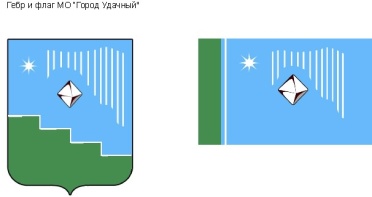 Российская Федерация (Россия)Республика Саха (Якутия)Муниципальное образование «Город Удачный»Городской Совет депутатовIV созыв XXVIII СЕССИЯРЕШЕНИЕ  18 ноября 2020 года                                                                                          	             № 28-7О внесении изменений в решение городского Совета депутатов МО «Город Удачный» от 27 ноября 2019 года № 20-6 «Об утверждении бюджета муниципального образования «Город Удачный» Мирнинского района Республики Саха (Якутия) на 2020 год и на плановый период 2021 и 2022 годов»Руководствуясь Бюджетным кодексом Российской Федерации, Законом Республики Саха (Якутия) «О бюджетном устройстве и бюджетном процессе в Республике Саха (Якутия)», Уставом муниципального образования «Город Удачный» Мирнинского района Республики Саха (Якутия), Положением о бюджетном устройстве и бюджетном процессе в муниципальном образовании «Город Удачный» Мирнинского района Республики Саха (Якутия), прогнозом социально-экономического развития муниципального образования «Город Удачный» Мирнинского района Республики Саха (Якутия), основными направлениями бюджетной политики муниципального образования «Город Удачный» Мирнинского района Республики Саха (Якутия), Положением о налогах и сборах муниципального образования  «Город Удачный» Мирнинского района Республики Саха (Якутия), городской Совет депутатов МО «Город Удачный» решил:Статья 1. Внести в Решение городского Совета депутатов муниципального образования «Город Удачный» Мирнинского района Республики Саха (Якутия) от 27 ноября 2019 года № 20-6 «Об утверждении бюджета муниципального образования «Город Удачный» Мирнинского района Республики Саха (Якутия)  на 2020 год и на плановый период 2021 и 2022 годов следующие изменения:1) в части 1 статьи 1:а) в пункте 1 цифры «203 962 151,14» заменить цифрами  «211 101 425,23»;б) в пункте 2 цифры «251 049 868,46» заменить цифрами «258 189 142,55»;2) в части 2 статьи 1:а) в пункте 1 цифры «194 664 337,02» заменить цифрами  «199 164 337,02», цифры «205 257 395,7» заменить цифрами  «205 320 105,89»;б) в пункте 2 цифры «199 677 017,13» заменить цифрами «203 166 817,08», цифры «217 530 127,23» заменить цифрами «221 471 040,23»;в) в пункте 3 цифры «5 012 680,11» заменить цифрами «4 002 480,06», цифры «12 272 731,53» заменить цифрами «16 150 934,34».3) приложение 3 (таблица 3.1, таблица 3.2) изложить в новой редакции согласно приложению 1 (таблица 1.1, таблица 1.2) к настоящему решению;4) приложение 5 (таблица 5.1, таблица 5.2) изложить в новой редакции согласно приложению 2 (таблица 2.1, таблица 2.2) к настоящему решению;5) приложение 6  (таблица 6.1, таблица 6.2) изложить в новой редакции согласно приложению 3 (таблица 3.1, таблица 3.2) к настоящему решению;6) приложение 7  (таблица 7.1, таблица 7.2) изложить в новой редакции согласно приложению 4 (таблица 4.1, таблица 4.2) к настоящему решению;7) приложение 8  (таблица 8.1, таблица 8.2) изложить в новой редакции согласно приложению 5 (таблица 5.1, таблица 5.2) к настоящему решению;8) приложение 9 (таблица 9.1, таблица 9.2) изложить в новой редакции согласно приложению 6 (таблица 6.1, таблица 6.2) к настоящему решению.Статья 2.Настоящее решение подлежит официальному опубликованию (обнародованию)  в порядке, установленном Уставом муниципального образования «Город Удачный» Мирнинского района Республики Саха (Якутия), и вступает в силу после его официального опубликования (обнародования).Статья 3.Контроль исполнения настоящего решения возложить на комиссию по бюджету, налоговой политике, землепользованию, собственности (Иващенко В.М.).ПРИЛОЖЕНИЕ 1к решению городского Совета депутатов МО «Город Удачный»от 18 ноября 2020 года №28-7Таб. 1.1Уточненный объем поступления доходов в  бюджет муниципального образования "Город Удачный" Мирнинского района Республики Саха (Якутия) на 2020 годРублиТаб. 1.2Уточненный объем поступления доходов в  бюджет муниципального образования "Город Удачный" Мирнинского района Республики Саха (Якутия) на плановый период 2021-2022 годовРублиПРИЛОЖЕНИЕ 2к решению городского Совета депутатов МО «Город Удачный»от 18 ноября 2020 года №28-7Табл. 2.1Распределение бюджетных ассигнований по целевым статьям и группам видов расходов на реализацию муниципальных  программ на 2020 годРублиТабл. 2.2Распределение бюджетных ассигнований по целевым статьям и группам видов расходов на реализацию муниципальных  программ на 2021, 2022 годРублиПРИЛОЖЕНИЕ 3к решению городского Совета депутатов МО «Город Удачный»от 18 ноября 2020 года №28-7Табл. 3.1Распределение бюджетных ассигнований по целевым статьям и группам видов расходов на реализацию непрограммных расходов на 2020 годРублиТабл. 3.2Распределение бюджетных ассигнований по целевым статьям и группам видов расходов на реализацию непрограммных расходов на 2021, 2022 годрублиПРИЛОЖЕНИЕ 4к решению городского Совета депутатов МО «Город Удачный»от 18 ноября 2020 года №28-7Табл. 4.1Распределение бюджетных ассигнований по разделам, подразделам, целевым статьям и видамрасходов классификации расходов бюджета на 2020 годрублиТабл. 4.2Распределение бюджетных ассигнований по разделам, подразделам, целевым статьям и видам расходов классификации расходов бюджета  на 2021, 2022 годырублиПРИЛОЖЕНИЕ 5к решению городского Совета депутатов МО «Город Удачный»от 18 ноября 2020 года №28-7Табл. 5.1Распределение бюджетных ассигнований по разделам, подразделам, целевым статьям и видамрасходов классификации расходов бюджета в  ведомственной структуре расходов на 2020 годрублиТабл. 5.2 Распределение бюджетных ассигнований по разделам, подразделам, целевым статьям и видам 
расходов классификации расходов бюджета в ведомственной структуре расходов на 2021, 2022 годырублиПРИЛОЖЕНИЕ 6к решению городского Совета депутатов МО «Город Удачный»от 18 ноября 2020 года №28-7Табл. 6.1Табл. 6.2Глава города_____________ А. В. Приходько«23» ноября 2020 годадата подписанияИ.о. председателягородского Совета депутатов_____________В.Н. КарпенкоКБКНаименованиеСумма на 2020 годУточнение доходовУточненная сумма 2020 годНАЛОГОВЫЕ И НЕНАЛОГОВЫЕ ДОХОДЫ        182 684 971,30   -        90 000,00      182 594 971,30   Налоговые        150 862 510,87                                      -        150 862 510,87   000 1 01 00000 00 0000 000НАЛОГИ НА ПРИБЫЛЬ, ДОХОДЫ128 645 097,000,00128 645 097,00000 1 01 02000 01 0000 110Налог на доходы физических лиц взимаемый на межселенной территории128 645 097,000,00128 645 097,00 182 10102010011000110Налог на доходы физических лиц с доходов, источником которых является налоговый агент, за исключением доходов, в отношении которых исчисление и уплата налога осуществляются в соответствии со статьями 227, 227.1 и 228 Налогового кодекса Российской Федерации (сумма платежа (перерасчеты, недоимка и задолженность по соответствующему платежу, в том числе по отмененному)128 006 425,00128 006 425,00 182 10102010012100110Налог на доходы физических лиц с доходов, источником которых является налоговый агент, за исключением доходов, в отношении которых исчисление и уплата налога осуществляются в соответствии со статьями 227, 227.1 и 228 Налогового кодекса Российской Федерации (пени по соответствующему платежу)5 900,005 900,00 182 10102010013000110Налог на доходы физических лиц с доходов, источником которых является налоговый агент, за исключением доходов, в отношении которых исчисление и уплата налога осуществляются в соответствии со статьями 227, 227.1 и 228 Налогового кодекса Российской Федерации (суммы денежных взысканий (штрафов) по соответствующему платежу согласно законодательству Российской Федерации)502 500,00502 500,00 182 10102020011000110Налог на доходы физических лиц с доходов, полученных от осуществления деятельности физическими лицами, зарегистрированными в качестве индивидуальных предпринимателей, нотариусов, занимающихся частной практикой, адвокатов, учредивших адвокатские кабинеты, и других лиц, занимающихся частной практикой в соответствии со статьей 227 Налогового кодекса Российской Федерации (сумма платежа (перерасчеты, недоимка и задолженность по соответствующему платежу, в том числе по отмененному)84 320,0084 320,00 182 10102020012100110Налог на доходы физических лиц с доходов, полученных от осуществления деятельности физическими лицами, зарегистрированными в качестве индивидуальных предпринимателей, нотариусов, занимающихся частной практикой, адвокатов, учредивших адвокатские кабинеты, и других лиц, занимающихся частной практикой в соответствии со статьей 227 Налогового кодекса Российской Федерации (пени по соответствующему платежу)627,00627,00182 10102020013000110Налог на доходы физических лиц с доходов, полученных от осуществления деятельности физическими лицами, зарегистрированными в качестве индивидуальных предпринимателей, нотариусов, занимающихся частной практикой, адвокатов, учредивших адвокатские кабинеты, и других лиц, занимающихся частной практикой в соответствии со статьей 227 Налогового кодекса Российской Федерации (суммы денежных взысканий (штрафов) по соответствующему платежу согласно законодательству Российской Федерации)1 265,001 265,00182  10102030011000110Налог на доходы физических лиц с доходов, полученных физическими лицами в соответствии со статьей 228 Налогового кодекса Российской Федерации (сумма платежа (перерасчеты, недоимка и задолженность по соответствующему платежу, в том числе по отмененному)42 160,0042 160,00182 10102030012100110Налог на доходы физических лиц с доходов, полученных физическими лицами в соответствии со статьей 228 Налогового кодекса Российской Федерации (пени по соответствующему платежу)320,00320,00 182 10102030013000110Налог на доходы физических лиц с доходов, полученных физическими лицами в соответствии со статьей 228 Налогового кодекса Российской Федерации (суммы денежных взысканий (штрафов) по соответствующему платежу согласно законодательству Российской Федерации)1 580,001 580,00000 1 03 00000 00 0000 000НАЛОГИ НА ТОВАРЫ (РАБОТЫ, УСЛУГИ), РЕАЛИЗУЕМЫЕ НА ТЕРРИТОРИИ РОССИЙСКОЙ ФЕДЕРАЦИИ                481 522,66                                      -                481 522,66   802 1 03 00000 00 0000 000НАЛОГИ НА ТОВАРЫ (РАБОТЫ, УСЛУГИ), РЕАЛИЗУЕМЫЕ НА ТЕРРИТОРИИ РОССИЙСКОЙ ФЕДЕРАЦИИ481 522,660,00481 522,66100 1 03 0223 10 1000 110Доходы от уплаты акцизов на дизельное топливо, подлежащее распределению между бюджетами  субъектов РФ и местными бюджетами с учетом установленных дифференцированных нормативов отчислений в местные бюджеты220 650,51220 650,51100 1 03 0224 10 1000 110Доходы от уплаты акцизов на моторные масла для дизельных и (или) карбюраторных (инжекторных) двигателей, подлежащее распределению между бюджетами  субъектов РФ и местными бюджетами с учетом установленных дифференцированных нормативов отчислений в местные бюджеты1 136,540,001 136,54100 1 03 0225 10 1000 110Доходы от уплаты акцизов на автомобильный бензин, подлежащие распределению между бюджетами субъектов РФ и местными бюджетами с учетом установленных дифференцированных нормативов отчислений в местные бюджеты288 211,010,00288 211,01100 1 03 0226 10 1000 110Доходы от уплаты акцизов на прямогонный бензин, подлежащие распределению между бюджетами субъектов РФ и местными бюджетами с учетом установленных дифференцированных нормативов отчислений в местные бюджеты-28 475,400,00-28 475,40000 1 06 00000 00 0000 000НАЛОГИ НА ИМУЩЕСТВО21 470 291,210,0021 470 291,21000 1 06 01000 00 0000 110Налог на имущество физических лиц1 899 000,000,001 899 000,00802 1 06 01030 13 0000 110Налог на имущество физических лиц, взимаемый по ставкам, применяемым к объектам налогообложения, расположенным в границах городских1 859 000,001 859 000,00182 1 06 01030 13 2100 110Налог на имущество физических лиц, взимаемый по ставкам, применяемым к объектам налогообложения, расположенным в границах городских поселений (пени по соответствующему платежу)40 000,0040 000,00000 1 06 06000 00 0000 110Земельный налог19 571 291,210,0019 571 291,21802 1 06 06033 13 1000 110Земельный налог с организаций, обладающих земельным участком, расположенным в границах городских поселений17 032 341,2117 032 341,21182 1 06 06033 13 2100 110Земельный налог с организаций, обладающих земельным участком, расположенным в границах городских поселений (пени по соответствующему платежу)1 500,001 500,00182 1 06 06043 13 1000 110Земельный налог с физических лиц, обладающих земельным участком, расположенным в границах городских поселений (сумма платежа (перерасчеты, недоимка и задолженность по соответствующему платежу, в том числе по отмененному)2 195 150,002 195 150,00182 1 06 06043 13 2100 110Земельный налог с физических лиц, обладающих земельным участком, расположенным в границах городских поселений (пени по соответствующему платежу)342 300,00342 300,00000 1 08 00000 00 0000 000ГОСУДАРСТВЕННАЯ ПОШЛИНА265 600,000,00265 600,00000 1 08 07000 01 0000 110Государственная пошлина за государственную регистрацию, а также за совершение прочих юридически значимых действий265 600,000,00265 600,00802 1 08 07175 01 1000 110Государственная пошлина за выдачу органом местного самоуправления поселения специального разрешения на движение по автомобильным дорогам транспортных средств, осуществляющих перевозки опасных тяжеловесных и (или) крупногабаритных грузов, зачисляемая в бюджеты поселений265 600,00265 600,00Неналоговые          31 822 460,43   -                   90 000,00         31 732 460,43   000 1 11 00000 00 0000 000ДОХОДЫ ОТ ИСПОЛЬЗОВАНИЯ ИМУЩЕСТВА, НАХОДЯЩЕГОСЯ В ГОСУДАРСТВЕННОЙ И МУНИЦИПАЛЬНОЙ СОБСТВЕННОСТИ22 087 280,93-90 000,0021 997 280,93000 1 11 05000 00 0000 120Доходы, получаемые в виде арендной либо иной платы за передачу в возмездное пользование государственного и муниципального имущества (за исключением имущества бюджетных и автономных учреждений, а также имущества государственных и муниципальных унитарных пр          19 036 342,04   -                   90 000,00         18 946 342,04   802 1 11 05013 13 0000 120Доходы, получаемые в виде арендной платы за земельные участки, государственная собственность на которые не разграничена и которые расположены в границах городских поселений, а также средства от продажи права на заключение договоров аренды указанных земельных участк6 279 000,00442 000,006 721 000,00802 1 11 05025 13 0000 120Доходы, получаемые в виде арендной платы, а также средства от продажи права на заключение договоров аренды за земли, находящиеся в собственности городских поселений (за исключением земельных участков муниципальных бюджетных и автономных учреждений)478 973,34478 973,34802 1 11 05035 13 0000 120Доходы от сдачи в аренду имущества, находящегося в оперативном управлении органов управления городских поселений и созданных ими учреждений (за исключением имущества муниципальных бюджетных и автономных учреждений)0,000,00802 1 11 05075 13 0000 120Доходы от сдачи в аренду имущества, составляющего казну городских поселений (за исключением земельных участков)12 278 368,70-532 000,0011 746 368,70000 1 11 09000 00 0000 120Прочие доходы от использования имущества и прав, находящихся в государственной и муниципальной собственности (за исключением имущества бюджетных и автономных учреждений, а также имущества государственных и муниципальных унитарных предприятий, в том числе            3 050 938,89                                      -             3 050 938,89   802 1 11 09045 13 0000 120Прочие поступления от использования имущества, находящегося в собственности городских поселений (за исключением имущества муниципальных бюджетных и автономных учреждений, а также имущества муниципальных унитарных предприятий, в том числе казенных)3 050 938,893 050 938,89000 1 13 00000 00 0000 000ДОХОДЫ ОТ ОКАЗАНИЯ ПЛАТНЫХ УСЛУГ (РАБОТ) И КОМПЕНСАЦИИ ЗАТРАТ ГОСУДАРСТВА            8 791 596,28                                      -             8 791 596,28   000 1 13 02000 00 0000 130Доходы от компенсации затрат государства            8 791 596,28                                      -             8 791 596,28   802 1 13 02995 13 0000 130Прочие доходы от компенсации затрат  бюджетов городских поселений8 791 596,288 791 596,28000 1 14 00000 00 0000 000ДОХОДЫ ОТ ПРОДАЖИ МАТЕРИАЛЬНЫХ И НЕМАТЕРИАЛЬНЫХ АКТИВОВ                520 413,22                                      -                520 413,22   000 1 14 06000 00 0000 430Доходы от продажи земельных участков, находящихся в государственной и муниципальной собственности (за исключением земельных участков бюджетных и автономных учреждений)                520 413,22                                      -                520 413,22   802 1 14 06013 13 0000 430Доходы от продажи земельных участков, государственная собственность на которые не разраничена и которые расположены в границах городских поселений650 000,00650 000,00802 1 14 06025 13 0000 430Доходы от продажи земельных участков, находящихся в собственности городских поселений-129 586,78-129 586,78802 1 16 07090 13 0000 140Денежные взыскания (штрафы) за нарушение законодательства РФ о контрактно системе в сфере закупок товаров, работ, услуг для обеспечения государственных и муниципальных нужд городских поселений65 000,0065 000,00802 1 16 07010 13 0000 140Денежные взыскания (штрафы) за нарушение законодательства РФ о контрактно системе в сфере закупок товаров, работ, услуг для обеспечения государственных и муниципальных нужд городских поселений165 000,00165 000,00802 1 16 10031 13 0000 140Возмещение ущерба при возниконовении страховых случаев61 700,0061 700,00000 1 17 00000 00 0000 000ПРОЧИЕ НЕНАЛОГОВЫЕ ДОХОДЫ                131 470,00                                      -                131 470,00   000 1 17 05000 00 0000 180Прочие неналоговые доходы                131 470,00                                      -                131 470,00   802 1 17 05050 13 0000 180Прочие неналоговые доходы бюджетов городских поселений131 470,00131 470,00БЕЗВОЗМЕЗДНЫЕ ПОСТУПЛЕНИЯ          21 277 179,84                 7 229 274,09         28 506 453,93   000 2 02 00000 00 0000 000БЕЗВОЗМЕЗДНЫЕ ПОСТУПЛЕНИЯ ОТ ДРУГИХ БЮДЖЕТОВ БЮДЖЕТНОЙ СИСТЕМЫ РОССИЙСКОЙ ФЕДЕРАЦИИ          21 277 179,84                 7 139 274,09         28 416 453,93   802 2 02 25555 13 0000 150Субсидия на поддержу государственных программ формирования современной городской среды               4 500 000,00              4 500 000,00   802 2 02 25527 13 0000 150Субсидия местным бюджетам в целях софинансирования мероприятий в рамках реализации муниципальных программ развития малого и среднего предпринимательства в моногородах, в том числе поддержки СМП, занимающимися социально-значимыми видами деятельности                                 -                      6 851 582,84              6 851 582,84   802 2 02 29999 13 6265 150Субсидии из гос.бюджета РС (Якутия) на реализацию проектов развития общественной инфраструктуры, основанных на местных инициативах                2 760 000,00              2 760 000,00   802 2 02 35118 13 0000 150Субвенции бюджетам субъектов Российской Федерации на осуществление первичного воинского учета на территориях, где отсутствуют военные комиссариаты               3 553 600,00                       116 400,00              3 670 000,00   802 2 02 30024 13 6336 150Выполнение отдельных государственных полномочий по организации мероприятий по предупреждению и ликивдации болезней животных, их лечению, защите населения от болезней, общих для человека и животных                  246 000,00                    1 351 008,09              1 597 008,09   802 2 02 35930 13 0000 150Субвенции бюджетам субъектов Российской Федерации на государственную регистрацию актов гражданского состояния                  176 300,00                 176 300,00   802 2 02 45160 13 0000 150Межбюджетные трансферты, передаваемые бюджетам поселений для компенсации дополнительных расходов, возникших в результате решений, принятых органиами власти другого уровня             11 568 000,43   -                1 933 676,13              9 634 324,30   802 2 02 49999 13 0000 150Прочие межбюджетные трансферты, передаваемые бюджетам городских поселений                    753 959,29                 753 959,29   000 2 07 00000 00 0000 000ПРОЧИЕ БЕЗВОЗМЕЗДНЫЕ ПОСТУПЛЕНИЯ                                 -                         90 000,00                   90 000,00   000 2 07 05000 05 0000 180Прочие безвозмездные поступления в бюджеты муниципальных районов                                 -                         90 000,00                   90 000,00   802 2 07 05030 13 0000 180Прочие безвозмездные поступления в бюджеты городских поселений0,000,000,00802 2 07 05020 13 0000 150Поступления от денежных пожертвований, предоставляемых физическими лицами получателям средств бюджетов городских поселений90 000,0090 000,00802 2 18 60010 13 0000 150Доходы бюджетов поселений от возврата остатков субсидий, субвенций и иных межбюджетных трансфертов, имеющих целевое назначение, прошлых лет из бюджета района0,000,00802 2 19 60010 13 0000 150Возврат остатков субсидий, субвенций и иных межбюджетных трансфертов, имеющих целевое назначение, прошлых лет из бюджета поселения-1 526 720,59-1 526 720,59ВСЕГО ДОХОДОВВСЕГО ДОХОДОВ        203 962 151,14                 7 139 274,09      211 101 425,23   КБКНаименованиеСумма на 2021 годУточнениеУточненная сумма 2021 годСумма на 2022 годУточнениеУточненная сумма 2022 годНАЛОГОВЫЕ И НЕНАЛОГОВЫЕ ДОХОДЫ 194 696 202,66            -     194 696 202,66      205 320 105,89         -       205 320 105,89   Налоговые 162 702 386,87           -   162 702 386,87      171 177 331,42           -     171 177 331,42   000 1 01 00000 00 0000 000НАЛОГИ НА ПРИБЫЛЬ, ДОХОДЫ 139 647 800,00           -   139 647 800,00      147 980 900,00           -     147 980 900,00   000 1 01 02000 01 0000 110Налог на доходы физических лиц взимаемый на межселенной территории 139 647 800,00           -   139 647 800,00      147 980 900,00           -     147 980 900,00   802 1 01 02010 01 0000 110Налог на доходы физических лиц139 647 800,00139 647 800,00147 980 900,00147 980 900,00000 1 03 00000 00 0000 000НАЛОГИ НА ТОВАРЫ (РАБОТЫ, УСЛУГИ), РЕАЛИЗУЕМЫЕ НА ТЕРРИТОРИИ РОССИЙСКОЙ ФЕДЕРАЦИИ   464 585,20           -     464 585,20        495 429,75           -       495 429,75   802 1 03 00000 00 0000 000НАЛОГИ НА ТОВАРЫ (РАБОТЫ, УСЛУГИ), РЕАЛИЗУЕМЫЕ НА ТЕРРИТОРИИ РОССИЙСКОЙ ФЕДЕРАЦИИ464 585,200,00464 585,20495 429,750,00495 429,75100 1 03 0223 10 1000 110Доходы от уплаты акцизов на дизельное топливо, подлежащее распределению между бюджетами  субъектов РФ и местными бюджетами с учетом установленных дифференцированных нормативов отчислений в местные бюджеты214 166,020,00214 166,02228 034,570,00228 034,57100 1 03 0224 10 1000 110Доходы от уплаты акцизов на моторные масла для дизельных и (или) карбюраторных (инжекторных) двигателей, подлежащее распределению между бюджетами  субъектов РФ и местными бюджетами с учетом установленных дифференцированных нормативов отчислений в местные бюджеты1 074,730,001 074,731 124,340,001 124,34100 1 03 0225 10 1000 110Доходы от уплаты акцизов на автомобильный бензин, подлежащие распределению между бюджетами субъектов РФ и местными бюджетами с учетом установленных дифференцированных нормативов отчислений в местные бюджеты278 961,910,00278 961,91295 213,790,00295 213,79100 1 03 0226 10 1000 110Доходы от уплаты акцизов на прямогонный бензин, подлежащие распределению между бюджетами субъектов РФ и местными бюджетами с учетом установленных дифференцированных нормативов отчислений в местные бюджеты-29 617,460,00-29 617,46-28 942,950,00-28 942,95000 1 06 00000 00 0000 000НАЛОГИ НА ИМУЩЕСТВО   22 324 401,67           -     22 324 401,67      22 435 401,67           -    22 435 401,67   000 1 06 01000 00 0000 110Налог на имущество физических лиц  2 011 000,00           -    2 011 000,00     2 122 000,00           -      2 122 000,00   802 1 06 01030 13 0000 110Налог на имущество физических лиц, взимаемый по ставкам, применяемым к объектам налогообложения, расположенным в границах городских1 961 000,001 961 000,002 072 000,002 072 000,00182 1 06 01030 13 2100 110Налог на имущество физических лиц, взимаемый по ставкам, применяемым к объектам налогообложения, расположенным в границах городских поселений (пени по соответствующему платежу)50 000,0050 000,0050 000,0050 000,00000 1 06 06000 00 0000 110Земельный налог   20 313 401,67           -     20 313 401,67      20 313 401,67           -    20 313 401,67   802 1 06 06033 13 1000 110Земельный налог с организаций, обладающих земельным участком, расположенным в границах городских поселений17 025 641,6717 025 641,6717 025 641,6717 025 641,67182 1 06 06033 13 2100 110Земельный налог с организаций, обладающих земельным участком, расположенным в границах городских поселений (пени по соответствующему платежу)1 500,001 500,001 500,001 500,00182 1 06 06043 13 1000 110Земельный налог с физических лиц, обладающих земельным участком, расположенным в границах городских поселений (сумма платежа (перерасчеты, недоимка и задолженность по соответствующему платежу, в том числе по отмененному)342 300,00342 300,00342 300,00342 300,00182 1 06 06043 13 2100 110Земельный налог с физических лиц, обладающих земельным участком, расположенным в границах городских поселений (пени по соответствующему платежу)2 943 960,002 943 960,002 943 960,002 943 960,00000 1 08 00000 00 0000 000ГОСУДАРСТВЕННАЯ ПОШЛИНА   265 600,00           -     265 600,00        265 600,00           -       265 600,00   000 1 08 07000 01 0000 110Государственная пошлина за государственную регистрацию, а также за совершение прочих юридически значимых действий   265 600,00           -     265 600,00        265 600,00           -       265 600,00   802 1 08 07175 01 1000 110Государственная пошлина за выдачу органом местного самоуправления поселения специального разрешения на движение по автомобильным дорогам транспортных средств, осуществляющих перевозки опасных тяжеловесных и (или) крупногабаритных грузов, зачисляемая в бюджеты поселений265 600,00265 600,00265 600,00265 600,00Неналоговые   31 993 815,79           -     31 993 815,79      34 142 774,47           -    34 142 774,47   000 1 11 00000 00 0000 000ДОХОДЫ ОТ ИСПОЛЬЗОВАНИЯ ИМУЩЕСТВА, НАХОДЯЩЕГОСЯ В ГОСУДАРСТВЕННОЙ И МУНИЦИПАЛЬНОЙ СОБСТВЕННОСТИ   22 985 097,95           -     22 985 097,95      23 293 355,47           -    23 293 355,47   000 1 11 05000 00 0000 120Доходы, получаемые в виде арендной либо иной платы за передачу в возмездное пользование государственного и муниципального имущества (за исключением имущества бюджетных и автономных учреждений, а также имущества государственных и муниципальных унитарных пр20 382 510,840,0020 382 510,8420 690 768,360,0020 690 768,36802 1 11 05013 13 0000 120Доходы, получаемые в виде арендной платы за земельные участки, государственная собственность на которые не разграничена и которые расположены в границах городских поселений, а также средства от продажи права на заключение договоров аренды указанных земельных участк6 503 888,006 503 888,006 790 059,106 790 059,10802 1 11 05025 13 0000 120Доходы, получаемые в виде арендной платы, а также средства от продажи права на заключение договоров аренды за земли, находящиеся в собственности городских поселений (за исключением земельных участков муниципальных бюджетных и автономных учреждений)501 964,06501 964,06524 050,48524 050,48802 1 11 05035 13 0000 120Доходы от сдачи в аренду имущества, находящегося в оперативном управлении органов управления городских поселений и созданных ими учреждений (за исключением имущества муниципальных бюджетных и автономных учреждений)13 376 658,7813 376 658,7813 376 658,7813 376 658,78000 1 11 09000 00 0000 120Прочие доходы от использования имущества и прав, находящихся в государственной и муниципальной собственности (за исключением имущества бюджетных и автономных учреждений, а также имущества государственных и муниципальных унитарных предприятий, в том числе2 602 587,110,002 602 587,112 602 587,110,002 602 587,11802 1 11 09045 13 0000 120Прочие поступления от использования имущества, находящегося в собственности городских поселений (за исключением имущества муниципальных бюджетных и автономных учреждений, а также имущества муниципальных унитарных предприятий, в том числе казенных)2 602 587,112 602 587,112 602 587,112 602 587,11000 1 13 00000 00 0000 000ДОХОДЫ ОТ ОКАЗАНИЯ ПЛАТНЫХ УСЛУГ (РАБОТ) И КОМПЕНСАЦИИ ЗАТРАТ ГОСУДАРСТВА  8 708 717,84           -    8 708 717,84      10 549 419,00           -    10 549 419,00   000 1 13 02000 00 0000 130Доходы от компенсации затрат государства  8 708 717,84           -    8 708 717,84      10 549 419,00           -    10 549 419,00   802 1 13 02995 13 0000 130Прочие доходы от компенсации затрат  бюджетов городских поселений8 708 717,848 708 717,8410 549 419,0010 549 419,00000 1 14 00000 00 0000 000ДОХОДЫ ОТ ПРОДАЖИ МАТЕРИАЛЬНЫХ И НЕМАТЕРИАЛЬНЫХ АКТИВОВ   200 000,00           -     200 000,00        200 000,00           -       200 000,00   000 1 14 06000 00 0000 430Доходы от продажи земельных участков, находящихся в государственной и муниципальной собственности (за исключением земельных участков бюджетных и автономных учреждений)   200 000,00           -     200 000,00        200 000,00           -       200 000,00   802 1 14 06013 13 0000 430Доходы от продажи земельных участков, государственная собственность на которые не разраничена и которые расположены в границах городских поселений200 000,00200 000,00200 000,00200 000,00000 1 17 00000 00 0000 000ПРОЧИЕ НЕНАЛОГОВЫЕ ДОХОДЫ   100 000,00           -     100 000,00        100 000,00           -       100 000,00   000 1 17 05000 00 0000 180Прочие неналоговые доходы   100 000,00           -     100 000,00        100 000,00           -       100 000,00   802 1 17 05050 13 0000 180Прочие неналоговые доходы бюджетов городских поселений     100 000,00        100 000,00        100 000,00       100 000,00   БЕЗВОЗМЕЗДНЫЕ ПОСТУПЛЕНИЯ        -    4 500 000,00     4 500 000,00     3 940 913,00   - 3 940 913,00          -  000 2 02 00000 00 0000 000БЕЗВОЗМЕЗДНЫЕ ПОСТУПЛЕНИЯ ОТ ДРУГИХ БЮДЖЕТОВ БЮДЖЕТНОЙ СИСТЕМЫ РОССИЙСКОЙ ФЕДЕРАЦИИ        -    4 500 000,00     4 500 000,00           -          -         -  802 2 02 25555 13 0000 151Субсидия на поддержу государственных программ формирования современной городской среды        -       4 500 000,00        4 500 000,00           -         -  802 2 02 35118 13 0000 151Субвенции бюджетам субъектов Российской Федерации на осуществление первичного воинского учета на территориях, где отсутствуют военные комиссариаты802 2 02 30024 13 6336 151Выполнение отдельных государственных полномочий по организации мероприятий по предупреждению и ликивдации болезней животных, их лечению, защите населения от болезней, общих для человека и животных802 2 02 35930 13 0000 151Субвенции бюджетам субъектов Российской Федерации на государственную регистрацию актов гражданского состояния000 2 07 00000 00 0000 000ПРОЧИЕ БЕЗВОЗМЕЗДНЫЕ ПОСТУПЛЕНИЯ        -          -          -          -          -         -  000 2 07 05000 05 0000 180Прочие безвозмездные поступления в бюджеты муниципальных районов        -          -          -          -          -         -  802 2 07 05030 13 0000 180Прочие безвозмездные поступления в бюджеты городских поселений        -          -          -          -          -         -  ВСЕГО ДОХОДОВВСЕГО ДОХОДОВ194664337,02  4 500 000,00   199164337,02   209 261 018,89   - 3 940 913,00      205 320 105,89   НаименованиеЦСРВРСумма на 2020 годУточнениеУточненный план 2020 годВСЕГО98 211 102,725 521 105,90103 732 208,62Развитие культуры10 0 00 000007 702 480,00-2 500 000,005 202 480,00Обеспечение прав граждан на участие в культурной жизни10 2 00 000007 702 480,00-2 500 000,005 202 480,00Расходы на выплаты персоналу10 2 00 00000100230 000,00230 000,00Закупка товаров, работ и услуг для обеспечения государственных (муниципальных) нужд10 2 00 000002007 142 480,00-2 500 000,004 642 480,00Социальное обеспечение и иные выплаты населению10 2 00 00000300240 000,00240 000,00Межбюджетные трансферты10 2 00 0000050090 000,0090 000,00Реализация молодежной политики и патриотического воспитания граждан11 0 00 000002 640 990,360,002 640 990,36Создание условий для развития потенциала подрастающего поколения, молодежи11 2 00 000002 640 990,360,002 640 990,36Закупка товаров, работ и услуг для обеспечения государственных (муниципальных) нужд11 2 00 000002002 070 990,362 070 990,36Социальное обеспечение и иные выплаты населению11 2 00 00000300570 000,00570 000,00Развитие здравоохранения13 0 00 00000250 000,000,00250 000,00Совершенствование оказания медицинский помощи, включая профилактику заболеваний и формирование здорового образа жизни13 2 00 00000250 000,000,00250 000,00Закупка товаров, работ и услуг для обеспечения государственных (муниципальных) нужд13 2 00 00000200250 000,00250 000,00Развитие физической культуры и спорта14 0 00 000004 097 600,000,004 097 600,00Развитие массового спорта14 2 00 000004 097 600,000,004 097 600,00Расходы на выплаты персоналу14 2 00 000001002 000 000,002 000 000,00Закупка товаров, работ и услуг для обеспечения государственных (муниципальных) нужд14 2 00 000002001 947 600,001 947 600,00Социальное обеспечение и иные выплаты населению14 2 00 00000300150 000,00150 000,00Социальная поддержка граждан15 0 00 000002 318 130,000,002 318 130,00Меры социальной поддержки отдельных категорий граждан15 3 00 000002 318 130,000,002 318 130,00Закупка товаров, работ и услуг для обеспечения государственных (муниципальных) нужд15 3 00 00000200860 000,00860 000,00Социальное обеспечение и иные выплаты населению15 3 00 000003001 458 130,001 458 130,00Профилактика правонарушений17 0 00 000001 921 311,21-210 485,031 710 826,18Повышение эффективности работы  в сфере профилактики правонарушений17 1 00 000001 921 311,21-210 485,031 710 826,18Закупка товаров, работ и услуг для обеспечения государственных (муниципальных) нужд17 1 00 000002001 921 311,21-210 485,031 710 826,18Социальное обеспечение и иные выплаты населению17 1 00 000003000,000,00Развитие транспортного комплекса18 0 00 000008 598 673,43876 788,009 475 461,43Дорожное хозяйство18 5 00 000008 598 673,43876 788,009 475 461,43Закупка товаров, работ и услуг для обеспечения государственных (муниципальных) нужд18 5 00 000002008 598 673,43876 788,009 475 461,43Обеспечение качественным жильем и повышение качества жилищно-коммунальных услуг20 0 00 000003 017 000,000,003 017 000,00Подпрограмма "Обеспечение граждан доступным и комфортным жильем"20 3 00 000003 017 000,000,003 017 000,00Закупка товаров, работ и услуг для обеспечения государственных (муниципальных) нужд20 3 00 000002000,000,00Межбюджетные трансферты20 3 00 000005003 017 000,003 017 000,00Реализация мероприятий по энергосбережению и повышению энергетической эффективности20 А 00 00000897 896,040,00897 896,04Закупка товаров, работ и услуг для обеспечения государственных (муниципальных) нужд20 А 00 00000200897 896,040,00897 896,04Обеспечение безопасности жизнедеятельности населения Республики Саха (Якутия)22 0 00 00000306 296,890,00306 296,89Обеспечение пожарной безопасности, защита населения, территорий от чрезвычайных ситуаций, и гражданская оборона в Республике Саха (Якутия)22 2 00 00000306 296,890,00306 296,89Закупка товаров, работ и услуг для обеспечения государственных (муниципальных) нужд22 2 00 00000200258 296,89-45 000,00213 296,89Социальное обеспечение и иные выплаты населению22 2 00 0000030048 000,0045 000,0093 000,00Формирование современной городской среды на территории Республики Саха (Якутия)23 0 00 000009 500 000,000,009 500 000,00Создание условий для повышения качества и комфорта территорий муниципальных образований Республики Саха (Якутия)23 1 00 000009 500 000,000,009 500 000,00Закупка товаров, работ и услуг для обеспечения государственных (муниципальных) нужд23 1 00 000002009 500 000,009 500 000,00Содействие развитию благоустройства территорий муниципальных образований23 2 00 0000043 437 180,21-876 788,0042 560 392,21Закупка товаров, работ и услуг для обеспечения государственных (муниципальных) нужд23 2 00 0000020042 927 395,45-367 824,6642 559 570,79Иные бюджетные ассигнования23 2 00 00000800509 784,76-508 963,34821,42Развитие предпринимательства26 0 00 00000300 000,006 851 582,847 151 582,84Иные бюджетные ассигнования26 3 00 00000800300 000,006 851 582,847 151 582,84Развитие кадрового потенциала27 0 00 00000160 000,0029 000,00189 000,00Подготовка кадров для муниципальной службы27 4 00 00000160 000,0029 000,00189 000,00Закупка товаров, работ и услуг для обеспечения государственных (муниципальных) нужд27 4 00 00000200160 000,0029 000,00189 000,00Управление муниципальной собственностью31 0 00 0000012 609 544,580,0012 609 544,58Развитие системы управления недвижимостью31 2 00 0000011 933 544,58230 000,0012 163 544,58Закупка товаров, работ и услуг для обеспечения государственных (муниципальных) нужд31 2 00 000002009 989 396,91840 000,0010 829 396,91Капитальные вложения в объекты государственной (муниципальной) собственности31 2 00 000004001 944 147,67-610 000,001 334 147,67Развитие системы управления земельными ресурсами31 4 00 00000676 000,00-230 000,00446 000,00Закупка товаров, работ и услуг для обеспечения государственных (муниципальных) нужд31 4 00 00000200676 000,00-230 000,00446 000,00Расходы в области сельского хозяйства99 5 00 91005454 000,001 351 008,091 805 008,09Закупка товаров, работ и услуг для обеспечения государственных (муниципальных) нужд99 5 00 91005200454 000,001 351 008,091 805 008,09НаименованиеЦСРВРСумма на 2021 годУточнениеУточненный бюджет 2021 годСумма на 2022 годУточнениеУточненный бюджет 2022 годВСЕГО60 635 410,585 815724,5465 529 455,1264 816 671,2864 816 671,28Развитие культуры10 0 00 000004 795 180,484 795 180,485 384 423,035 384 423,03Обеспечение прав граждан на участие в культурной жизни10 2 00 000004 795 180,484 795 180,485 384 423,035 384 423,03Расходы на выплаты персоналу10 2 00 0000010096 969,6096 969,60250 350,00250 350,00Закупка товаров, работ и услуг для обеспечения государственных (муниципальных) нужд10 2 00 000002004 200 938,564 200 938,564 618 066,184 618 066,18Социальное обеспечение и иные выплаты населению10 2 00 00000300407 272,32407 272,32426 006,85426 006,85Межбюджетные трансферты10 2 00 0000050090 000,0090 000,0090 000,0090 000,00Реализация молодежной политики и патриотического воспитания граждан11 0 00 000002 325 000,002 325 000,002 432 390,002 432 390,00Создание условий для развития потенциала подрастающего поколения, молодежи11 2 00 000002 325 000,002 325 000,002 432 390,002 432 390,00Закупка товаров, работ и услуг для обеспечения государственных (муниципальных) нужд11 2 00 000002001 475 000,001 475 000,001 532 390,001 532 390,00Социальное обеспечение и иные выплаты населению11 2 00 00000300850 000,00850 000,00900 000,00900 000,00Развитие здравоохранения13 0 00 00000500 000,00500 000,000,000,00Совершенствование оказания медицинский помощи, включая профилактику заболеваний и формирование здорового образа жизни13 2 00 00000500 000,00500 000,000,000,00Закупка товаров, работ и услуг для обеспечения государственных (муниципальных) нужд13 2 00 00000200500 000,00500 000,000,000,00Развитие физической культуры и спорта14 0 00 000004 245 113,604 245 113,604 766 900,004 766 900,00Развитие массового спорта14 2 00 000004 245 113,604 245 113,604 766 900,004 766 900,00Расходы на выплаты персоналу14 2 00 00000100861 952,00861 952,001 000 000,001 000 000,00Закупка товаров, работ и услуг для обеспечения государственных (муниципальных) нужд14 2 00 000002003 275 417,603 275 417,602 200 000,002 200 000,00Социальное обеспечение и иные выплаты населению14 2 00 00000300107 744,00107 744,001 566 900,001 566 900,00Социальная поддержка граждан15 0 00 000001 949 130,001 949 130,001 954 283,641 954 283,64Меры социальной поддержки отдельных категорий граждан15 3 00 000001 949 130,001 949 130,001 954 283,641 954 283,64Закупка товаров, работ и услуг для обеспечения государственных (муниципальных) нужд15 3 00 00000200868 340,00868 340,00908 283,64908 283,64Социальное обеспечение и иные выплаты населению15 3 00 000003001 080 790,001 080 790,001 046 000,001 046 000,00Профилактика правонарушений17 0 00 00000339 038,04339 038,04354 633,79354 633,79Повышение эффективности работы  в сфере профилактики правонарушений17 1 00 00000339 038,04339 038,04354 633,79354 633,79Закупка товаров, работ и услуг для обеспечения государственных (муниципальных) нужд17 1 00 00000200339 038,04339 038,04354 633,79354 633,79Социальное обеспечение и иные выплаты населению17 1 00 000003000,000,000,000,00Развитие транспортного комплекса18 0 00 0000010 842 531,9210 842 531,9211 115 887,9411 115 887,94Дорожное хозяйство18 5 00 0000010 842 531,9210 842 531,9211 115 887,9411 115 887,94Закупка товаров, работ и услуг для обеспечения государственных (муниципальных) нужд18 5 00 0000020010 842 531,9210 842 531,9211 115 887,9411 115 887,94Обеспечение качественным жильем и повышение качества жилищно-коммунальных услуг20 0 00 000003 429 720,043 429 720,043 014 131,603 014 131,60Подпрограмма "Обеспечение граждан доступным и комфортным жильем"20 3 00 000002 500 000,002 500 000,002 000 000,002 000 000,00Закупка товаров, работ и услуг для обеспечения государственных (муниципальных) нужд20 3 00 00000200500 000,00500 000,000,000,00Межбюджетные трансферты20 3 00 000005002 000 000,002 000 000,002 000 000,002 000 000,00Реализация мероприятий по энергосбережению и повышению энергетической эффективности20 А 00 00000929 720,04929 720,041 014 131,601 014 131,60Закупка товаров, работ и услуг для обеспечения государственных (муниципальных) нужд20 А 00 00000200929 720,04929 720,041 014 131,601 014 131,60Обеспечение безопасности жизнедеятельности населения Республики Саха (Якутия)22 0 00 00000366 329,60366 329,60383 180,77383 180,77Обеспечение пожарной безопасности, защита населения, территорий от чрезвычайных ситуаций, и гражданская оборона в Республике Саха (Якутия)22 2 00 00000366 329,60366 329,60383 180,77383 180,77Закупка товаров, работ и услуг для обеспечения государственных (муниципальных) нужд22 2 00 00000200334 006,40334 006,40349 370,70349 370,70Социальное обеспечение и иные выплаты населению22 2 00 0000030032 323,2032 323,2033 810,0733 810,07Формирование современной городской среды на территории Республики Саха (Якутия)23 0 00 0000023 538 526,425667680,0029 206 206,4225 910 697,1425 910 697,14Создание условий для повышения качества и комфорта территорий муниципальных образований Республики Саха (Якутия)23 2 00 000005 000 000,004500000,009 500 000,005 000 000,005 000 000,00Закупка товаров, работ и услуг для обеспечения государственных (муниципальных) нужд23 2 00 000002005 000 000,004 500 000,009 500 000,005 000 000,005 000 000,00Содействие развитию благоустройства территорий муниципальных образований23 2 00 0000018 538 526,421167680,0019 706 206,4220 910 697,1420 910 697,14Закупка товаров, работ и услуг для обеспечения государственных (муниципальных) нужд23 2 00 0000020018 538 526,421 167 680,0019 706 206,4219 349 822,9519 349 822,95Иные бюджетные ассигнования23 2 00 000008000,000,001 560 874,191 560 874,19Развитие предпринимательства26 0 00 00000300 000,00300 000,00500 000,00500 000,00Развитие предпринимательства26 3 00 00000300 000,00300 000,00500 000,00500 000,00Иные бюджетные ассигнования26 3 00 00000800300 000,00300 000,00500 000,00500 000,00Экономическое развитие и инновационная экономика27 0 00 00000269 360,00269 360,00281 750,56281 750,56Подготовка кадров для муниципальной службы27 4 00 00000269 360,00269 360,00281 750,56281 750,56Закупка товаров, работ и услуг для обеспечения государственных (муниципальных) нужд27 4 00 00000200269 360,00269 360,00281 750,56281 750,56Управление муниципальной собственностью31 0 00 000007 519 992,48-773 635,466 746 357,028 246 992,368 246 992,36Развитие системы управления недвижимостью31 2 00 000006 865 447,68-773 635,466 091 812,227 562 338,507 562 338,50Закупка товаров, работ и услуг для обеспечения государственных (муниципальных) нужд31 2 00 000002006 865 447,68-773 635,466 091 812,227 562 338,507 562 338,50Капитальные вложения в объекты государственной (муниципальной) собственности31 2 00 000004000,000,000,000,00Развитие системы управления земельными ресурсами31 4 00 00000654 544,80654 544,80684 653,86684 653,86Закупка товаров, работ и услуг для обеспечения государственных (муниципальных) нужд31 4 00 00000200654 544,80654 544,80684 653,86684 653,86Расходы в области сельского хозяйства99 5 00 91005461 488,00-246 000,00215 488,00471 400,45471 400,45Закупка товаров, работ и услуг для гос.нужд99 5 00 91005200461 488,00-246 000,00215 488,00471 400,45225 400,45НаименованиеЦСРВРСумма на 2020 годУточнениеУточненный план на 2020 годВСЕГО152 838 765,74152 838 765,741 618 168,19  154 456 933,93Автомобильный транспорт18 6 00 000006 641 120,000,00  6 641 120,00  Закупка товаров, работ и услуг для обеспечения государственных (муниципальных) нужд18 6 00 000002005 873 120,005 873 120,00Социальное обеспечение и иные выплаты населению18 6 00 00000300768 000,00768 000,00Непрограммные расходы99 0 00 00000146 197 645,74  1 618 168,19  147 815 813,93  Руководство и управление в сфере установленных функций органов местного самоуправления99 1 00 0000099 074 917,76  3 311 735,60  102 386 653,36Расходы на содержание органов местного самоуправления99 1 00 1141094 473 531,383 118 465,60  97 591 996,98  Расходы на выплаты персоналу99 1 00 1141010084 717 191,983 399 739,60  88 116 931,58Закупка товаров, работ и услуг для обеспечения государственных (муниципальных) нужд99 1 00 114102009 756 339,40-281 274,00  9 475 065,40Глава муниципального образования99 1 00 116004 601 386,38193 270,00  4 794 656,38  Расходы на выплаты персоналу99 1 00 116001004 601 386,38193 270,00  4 794 656,38Субвенция на осуществление первичного воинского учета на территориях, где отсутствуют военные комиссариаты (в части ГО, МП, ГП)99 5 00 511801003 553 600,00116 400,00  3 670 000,00Прочие непрограммные расходы99 5 00 0000043 569 127,98  -1 809 967,41  41 759 160,57  Имущественный взнос в некоммерческую организацию "Фонд капитального ремонта многоквартирных домов Республики Саха (Якутия)" на проведение капитального ремонта общего имущества99 5 00 110201 404 448,000,001 404 448,00Закупка товаров, работ и услуг для обеспечения государственных (муниципальных) нужд99 5 00 110202001 404 448,001 404 448,00Выполнение отдельных государственных полномочий по государственной регистрации актов гражданского состояния99 5 00 59300200176 300,00176 300,00Ежемесячные доплаты к трудовой пенсии лицам, замещавшим муниципальные должности и должности муниципальной службы99 5 00 710201 050 000,000,00  1 050 000,00Социальное обеспечение и иные выплаты населению99 5 00 710203001 050 000,001 050 000,00Резервный фонд местной администрации, содержание временных обсерваторов99 5 00 71100732 012,001 941 238,57  2 673 250,57Закупка товаров, работ и услуг для обеспечения государственных (муниципальных) нужд99 5 00 71100200732 012,001 941 238,57  2 673 250,57Расходы в области массовой информации99 5 00 9100124 200,000,00  24 200,00  Закупка товаров, работ и услуг для обеспечения государственных (муниципальных) нужд99 5 00 9100120024 200,0024 200,00Расходы по управлению муниципальным имуществом и земельными ресурсами99 5 00 9100232 545 865,35-581 061,75  31 964 803,60Закупка товаров, работ и услуг для обеспечения государственных (муниципальных) нужд99 5 00 9100220032 480 733,89-573 260,29  31 907 473,60Иные бюджетные ассигнования99 5 00 9100280065 131,46-7 801,46  57 330,00Оплата проезда льготной категории граждан (МБТ района)99 5 00 91012313328 069,00328 069,00МБТ из района ("активный гражданин")99 5 00 91014812566 323,87  566 323,87Расходы на исполнение судебных решений о взыскании из бюджета по искам юридических и физических лиц99 5 00 9101793 600,0079 951,00  173 551,00Иные бюджетные ассигнования99 5 00 9101780093 600,0079 951,00  173 551,00Выполнение других обязательств муниципальных образований99 5 00 910195 888 667,58-3 816 419,10  2 072 248,48Закупка товаров, работ и услуг для обеспечения государственных (муниципальных) нужд99 5 00 910192005 888 667,58-3 816 419,10  2 072 248,48Межбюджетные трансферты99 6 00 000001 325 966,050,00  1 325 966,05Осуществление расходных обязательств ОМСУ в части полномочий по решению вопросов местного значения, переданных  в соответствии с заключенным между органом местного самоуправления муниципального района и поселения соглашением99 6 00 885101 325 966,050,00  1 325 966,05Межбюджетные трансферты99 6 00 885105001 325 966,051 325 966,05НаименованиеЦСРВРСумма на 2021 годУточнениеСумма уточненного плана 2021 годСумма на 2022 годУточнениеСумма уточненного плана 2022 годВСЕГО142724223,6-5 982 726,29136 741 497,26156 654 368,95156 654 368,95Автомобильный транспорт18 6 00 000006748546,246 748 546,247 431 893,337 431 893,33Закупка товаров, работ и услуг для обеспечения государственных (муниципальных) нужд18 6 00 000002005948546,245 948 546,246 351 893,336 351 893,33Социальное обеспечение и иные выплаты населению18 6 00 00000300800000800 000,001 080 000,001 080 000,00Непрограммные расходы99 0 00 00000136191165,3-5 982 726,29129 992 951,02149 447 876,07149 447 876,07Руководство и управление в сфере установленных функций органов местного самоуправления99 1 00 00000101647986,7-905 061,73104 232 724,93106 348 660,07106 348 660,07Расходы на содержание органов местного самоуправления99 1 00 1141096854527,212 135 729,9898 990 257,19101 334 701,49101 334 701,49Расходы на выплаты персоналу99 1 00 1141010086090413,851 689 986,5487 780 400,3990 075 438,9290 075 438,92Закупка товаров, работ и услуг для гос.нужд99 1 00 1141020010764113,36445 743,4411 209 856,8011 259 262,5711 259 262,57Глава муниципального образования99 1 00 116004793459,45449 008,295 242 467,745 013 958,585 013 958,58Расходы на выплаты персоналу99 1 00 116001004793459,45449 008,295 242 467,745 013 958,585 013 958,58Субвенция на осуществление первичного воинского учета на территориях, где отсутствуют военные комиссариаты (в части ГО, МП, ГП)99 5 00 511801003489800-3 489 800,000,003 489 800,003 489 800,00Прочие непрограммные расходы99 5 00 0000024 617 880,0625516677,16-286 302,8324 331 577,2327 551 358,8027 551 358,80Имущественный взнос в некоммерческую организацию "Фонд капитального ремонта многоквартирных домов Республики Саха (Якутия)" на проведение капитального ремонта общего имущества99 5 00 11020969696969 696,001 014 302,021 014 302,02Закупка товаров, работ и услуг для гос.нужд99 5 00 11020200969696969 696,001 014 302,021 014 302,02Выполнение отдельных государственных полномочий по государственной регистрации актов гражданского состояния99 5 00 59300200192817-192 817,000,00205 113,00205 113,00Ежемесячные доплаты к трудовой пенсии лицам, замещавшим муниципальные должности и должности муниципальной службы99 5 00 71020932416,5891 975,421 024 392,00975 307,74975 307,74Социальное обеспечение и иные выплаты населению99 5 00 71020300932416,5891 975,421 024 392,00975 307,74975 307,74Резервный фонд местной администрации99 5 00 71100192884276 279,312 005 121,312 052 573,962 052 573,96Закупка товаров, работ и услуг для гос.нужд99 5 00 71100200192884276 279,312 005 121,312 052 573,962 052 573,96Расходы в области массовой информации99 5 00 9100122626,2422 626,2424 000,0024 000,00Закупка товаров, работ и услуг для гос.нужд99 5 00 9100120022626,2422 626,2424 000,0024 000,00Расходы по управлению муниципальным имуществом и земельными ресурсами99 5 00 9100220000439,04-424 337,3619 576 101,6822 663 504,1122 663 504,11Закупка товаров, работ и услуг для гос.нужд99 5 00 9100220019768789,44-244 687,7619 524 101,6822 421 198,6322 421 198,63Иные бюджетные ассигнования99 5 00 91002800231649,6-179 649,6052 000,00242 305,48242 305,48Субсидии на возмещение затрат или недополученных доходов организациям жилищно-коммунального хозяйства99 5 00 9101000,000,000,00Иные бюджетные ассигнования99 5 00 9101080000,000,000,00Расходы на исполнение судебных решений о взыскании из бюджета по искам юридических и физических лиц99 5 00 9101796969,6-3 369,6093 600,00101 430,20101 430,20Иные бюджетные ассигнования99 5 00 9101780096969,6-3 369,6093 600,00101 430,20101 430,20Выполнение других обязательств муниципальных образований99 5 00 91019474073,6165 966,40640 040,00663 240,98663 240,98Закупка товаров, работ и услуг для гос.нужд99 5 00 91019200474073,6165 966,40640 040,00663 240,98663 240,98Межбюджетные трансферты99 6 00 000001325966,05102 682,811 428 648,861 325 966,051 325 966,05Субсидии, передаваемые в государственный бюджет  (отрицательный трансферт)99 6 00 8830000,000,000,00Межбюджетные трансферты99 6 00 8830050000,000,000,00Осуществление расходных обязательств ОМСУ в части полномочий по решению вопросов местного значения, переданных  в соответствии с заключенным между органом местного самоуправления муниципального района и поселения соглашением99 6 00 885101325966,05102 682,811 428 648,861 325 966,051 325 966,05Межбюджетные трансферты99 6 00 885105001325966,05102 682,811 428 648,861 494 366,711 494 366,71Условно утвержденные расходы99 9 00 000004894044,54-4894044,540,0010 358 577,4910 358 577,49Условно утвержденные расходы99 9 00 000004894044,54-4894044,540,0010 358 577,4910 358 577,49Закупка товаров, работ и услуг для гос.нужд99 9 00 000002004894044,54-4894044,540,0010 358 577,4910 358 577,49НаименованиеРЗПРЦСРВРКОСГУДОПРЕГСумма на 2020 годУточнение за счет остатков средствУточнение за счет доп.доходов Уточнение за счет передвижки средств Уточненный бюджет на 2020 годВСЕГО251 049 868,460,00     7 139 274,09               0,00   258 189 142,55Администрация муниципального образования "Город Удачный" Мирнинского района Республики Саха (Якутия)251 049 868,460,007 139 274,090,00258 189 142,55Общегос. вопросы01145 938 504,080,000,001 625 649,03147 564 153,11Функционирование высшего должностного лица субъекта Российской Федерации и муниципального образования01024 601 386,380,000,00      193 270,00   4 794 656,38Непрограммные расходы010299 0 00 000004 601 386,380,000,00      193 270,00   4 794 656,38Руководство и управление в сфере установленных функций органов местного самоуправления010299 1 00 000004 601 386,380,000,00      193 270,00   4 794 656,38Глава муниципального образования010299 1 00 116004 601 386,380,000,00      193 270,00   4 794 656,38Расходы на выплаты персоналу010299 1 00 116001004 601 386,380,000,00      193 270,00   4 794 656,38Расходы на выплаты персоналу гос.органов010299 1 00 116001204 601 386,380,000,00      193 270,00   4 794 656,38ФОТ и страховые взносы010299 1 00 116001214 601 386,380,000,00193 270,004 794 656,38Заработная плата010299 1 00 116001212113 527 186,81        200 174,11   3 727 360,92Заработная плата010299 1 00 116001212666 904,116 904,11Начисления на выплаты по оплате труда010299 1 00 116001212131 067 295,46-        6 904,11   1 060 391,35Функционирование законодательных (представительных) органов государственной власти и представительных органов муниципальных образований0103273 910,000,000,00              -  273 910,00Непрограммные расходы010399 0 00 00000273 910,000,000,00              -  273 910,00Руководство и управление в сфере установленных функций органов местного самоуправления010399 1 00 00000273 910,000,000,00              -  273 910,00Расходы на содержание органов местного самоуправления010399 1 00 11410273 910,000,000,00              -  273 910,00Расходы на выплаты персоналу010399 1 00 1141010080 000,000,000,00              -  80 000,00Командировачные расходы010399 1 00 11410122212110410 000,0010 000,00Командировачные расходы010399 1 00 11410122226110470 000,0070 000,00Закупка товаров, работ и услуг для гос.нужд010399 1 00 11410200193 910,000,000,00              -  193 910,00Иные закупки товаров для государственных нужд010399 1 00 11410240193 910,000,000,00              -  193 910,00Закупка товаров в сфере инф.-комм.технологий010399 1 00 114102420,000,000,00              -  0,00Увеличение стоимости прочих оборотных запасов (материалов)010399 1 00 114102423460,000,000,00              -  0,00Приобретение прочих материальных запасов010399 1 00 1141024234611230,000,00Прочая закупка товаров для гос.нужд010399 1 00 11410244193 910,000,000,00              -  193 910,00Увеличение стоимости продуктов питания010399 1 00 114102443420,000,000,00              -  0,00Приобретение продуктов питания010399 1 00 1141024434211200,000,00Увеличение стоимости прочих оборотных запасов (материалов)010399 1 00 1141024434668 710,000,000,00              -  68 710,00Приобретение прочих материальных запасов010399 1 00 11410244346112368 710,0068 710,00Увеличение стоимости прочих материальных запасов однократного применения010399 1 00 11410244349125 200,000,000,00              -  125 200,00Приобретение (изготовление) подарочной и сувенирной продукции, не предназначенной для дальнейшей перепродажи010399 1 00 114102443491148125 200,00125 200,00Функционирование Правительства Российской Федерации, высших исполнительных органов государственной власти субъектов Российской Федерации, местных администраций010495 409 621,380,000,00     3 147 465,60   98 557 086,98Экономическое развитие и инновационная экономика010427 0 00 00000160 000,000,000,00        29 000,00   189 000,00Подготовка кадров для муниципальной службы010427 4 00 00000160 000,000,000,00        29 000,00   189 000,00Организация непрерывного образования муниципальных служащих по направлениям от органов местного самоуправления010427 4 00 10010160 000,000,000,00        29 000,00   189 000,00Закупка товаров, работ и услуг для гос.нужд010427 4 00 10010200160 000,000,000,00        29 000,00   189 000,00Иные закупки товаров для государственных нужд010427 4 00 10010240160 000,000,000,00        29 000,00   189 000,00Прочая закупка товаров для гос.нужд010427 4 00 10010244160 000,000,000,00        29 000,00   189 000,00Прочие работы, услуги010427 4 00 10010244226160 000,000,000,00          29 000,00   189 000,00Курсы повышения квалификации010427 4 00 100102442261139160 000,00          29 000,00   189 000,00Непрограммные расходы010499 0 00 0000095 249 621,380,000,00     3 118 465,60   98 368 086,98Руководство и управление в сфере установленных функций органов местного самоуправления010499 1 00 0000094 199 621,380,000,00     3 118 465,60   97 318 086,98Расходы на содержание органов местного самоуправления010499 1 00 1141094 199 621,380,000,00     3 118 465,60   97 318 086,98Расходы на выплаты персоналу010499 1 00 1141010084 698 545,980,000,00     3 338 385,60   88 036 931,58Расходы на выплаты персоналу гос.органов010499 1 00 1141012084 698 545,980,000,00     3 338 385,60   88 036 931,58ФОТ и страховые взносы010499 1 00 1141012161 892 723,510,000,00     4 791 385,60   66 684 109,11Заработная плата010499 1 00 1141012121161 695 223,510,00        4 791 385,60   66 486 609,11Заработная плата010499 1 00 11410121266197 500,00197 500,00Иные выплаты персоналу, за исключением ФОТ010499 1 00 114101224 173 854,000,000,00-1 453 000,002 720 854,00Прочие выплаты010499 1 00 11410122212170 000,000,000,00-         53 000,00   117 000,00Командировачные расходы010499 1 00 114101222121104170 000,00-         53 000,00   117 000,00Прочие несоциальные выплаты персоналу в натуральной форме010499 1 00 114101222142 981 600,000,000,00-       1 100 000,00   1 881 600,00Проезд в отпуск010499 1 00 1141012221411012 981 600,00-       1 100 000,00   1 881 600,00Проезд в отпуск010499 1 00 11410122214112569 964,4069 964,40010499 1 00 11410122222112548 435,60              -  48 435,60Прочие работы, услуги010499 1 00 11410122226646 254,000,000,00-290 000,00356 254,00Командировачные расходы010499 1 00 114101222261104611 454,00-       300 000,00   311 454,00010499 1 00 11410122226114034 800,00          10 000,00   44 800,00010499 1 00 114101222662 400,002 400,00Социальные компенсации персоналу в натуральной форме010499 1 00 11410122267255 200,000,000,00-         10 000,00   245 200,00Прочие компенсации по подстатье 212010499 1 00 114101222671124255 200,00-         10 000,00   245 200,00Взносы по обязательному социальному страхованию на выплаты денежного содержания и иные выплаты работникам государственных (муниципальных) органов010499 1 00 1141012918 631 968,470,000,00              -  18 631 968,47Начисления на выплаты по оплате труда010499 1 00 1141012921318 631 968,4718 631 968,47Закупка товаров, работ и услуг для гос.нужд010499 1 00 114102009 501 075,400,000,00-       219 920,00           9 281 155,40   Иные закупки товаров для государственных нужд010499 1 00 114102409 501 075,400,000,00-       219 920,00   9 281 155,40Закупка товаров в сфере инф.-комм.технологий010499 1 00 114102422 332 727,000,000,00        12 000,00   2 344 727,00Услуги связи010499 1 00 11410242221600 000,00600 000,00Работы, услуги по содержанию имущества010499 1 00 11410242225100 000,000,000,00              -  100 000,00Другие расходы по содержанию имущества010499 1 00 114102422251129100 000,00100 000,00Прочие работы, услуги010499 1 00 114102422261 009 828,000,000,0032 000,001 041 828,00Услуги в области информационных технологий010499 1 00 114102422261136966 000,00          32 000,00   998 000,00010499 1 00 11410242226114043 828,0043 828,00Увелич.стоим ОС010499 1 00 11410242310421 399,000,000,00-         73 402,00   347 997,00приобретение (изготовление) основных средств010499 1 00 114102423101116421 399,00-         73 402,00   347 997,00Увеличение стоимости прочих оборотных запасов (материалов)010499 1 00 11410242346201 500,000,000,00          53 402,00   254 902,00Приобретение прочих материальных запасов010499 1 00 114102423461123201 500,00          53 402,00   254 902,00Увеличение стоимости неисключительных прав на результаты интеллектуальной деятельности с определенным сроком полезного использования010499 1 00 114102423530,000,000,00              -  0,00Услуги в области информационных технологий010499 1 00 1141024235311360,000,00Прочая закупка товаров для гос.нужд010499 1 00 114102447 168 348,400,000,00-       231 920,00   6 936 428,40Услуги связи010499 1 00 11410244221200 800,00-         20 650,00   180 150,00Транспортные услуги010499 1 00 114102442220,000,000,00              -  0,00Другие расходы по оплате транспортных услуг010499 1 00 1141024422211250,000,00Коммунальные услуги010499 1 00 114102442232 628 512,000,000,00-       136 908,00   2 491 604,00Оплата услуг отопления прочих поставщиков010499 1 00 11410244223110721 497 325,171 497 325,17Электроэнергия010499 1 00 114102442231109797 187,96-       137 430,00   659 757,96Оплата услуг гор, холод. водоснаб, подвоз воды010499 1 00 114102442231110254 546,40254 546,40Оплата услуг канализации, ассенизации, водоотведен010499 1 00 11410244223112664 452,4764 452,47Другие расходы по оплате коммуслуг010499 1 00 11410244223112715 000,00            522,00   15 522,00Работы, услуги по содержанию имущества010499 1 00 11410244225655 487,400,000,00-         72 522,00   582 965,40Текущий  и капитальный ремонт010499 1 00 114102442251105181 000,00-         16 000,00   165 000,00Оплата содержания помещений010499 1 00 11410244225111190 000,00          29 478,00   119 478,00Другие расходы по содержанию имущества010499 1 00 114102442251129384 487,40-         86 000,00   298 487,40Прочие работы, услуги010499 1 00 114102442261 508 672,000,000,00        104 000,00   1 612 672,00Командировачные расходы010499 1 00 114102442261104402 500,00402 500,00Подписка на периодические и справочные издания010499 1 00 11410244226113750 000,0050 000,00Иные работы и услуги по подстатье 226010499 1 00 1141024422611401 056 172,00        104 000,00   1 160 172,00Страхование010499 1 00 1141024422715 000,000,000,00              -  15 000,00услуги по страхованию010499 1 00 11410244227113515 000,0015 000,00Увелич.стоим ОС010499 1 00 114102443102 000,000,000,00          22 680,00   24 680,00Приобретение основных средств010499 1 00 1141024431011162 000,00          22 680,00   24 680,00Увеличение стоимости горюче-смазочных материалов010499 1 00 114102443431 395 500,000,000,00-         78 520,00   1 316 980,00Приобретение горюче-смазочных материалов010499 1 00 1141024434311211 395 500,00-         78 520,00   1 316 980,00Увеличение стоимости прочих оборотных запасов (материалов)010499 1 00 11410244346762 377,000,000,00-         50 000,00   712 377,00Приобретение прочих материальных запасов010499 1 00 114102443461123762 377,00-         50 000,00   712 377,00Прочие непрограммные расходы010499 5 00 000001 050 000,000,000,00              -  1 050 000,00Ежемесячные доплаты к трудовой пенсии лицам, замещавшим муниципальные должности и должности муниципальной службы010499 5 00 710201 050 000,000,000,00              -  1 050 000,00Социальное обеспечение и иные выплаты населению010499 5 00 710203001 050 000,000,000,00              -  1 050 000,00Соц.выплаты гражданам, кроме публ.норм.соц.выплат010499 5 00 710203201 050 000,000,000,00              -  1 050 000,00Пособия, комп.гр-нам и иные соц.выплаты, кроме ПНО010499 5 00 710203211 050 000,000,000,00              -  1 050 000,00Пенсии, пособия, выплачиваемые работодателями, нанимателями бывшим работникам010499 5 00 710203212641 050 000,000,000,00              -  1 050 000,00Другие выплаты по социальной помощи010499 5 00 7102032126411421 050 000,001 050 000,00Резервные фонды0111732 012,000,000,000,00732 012,00Резервный фонд местной администрации0111732 012,00732 012,00Другие общегосударственные вопросы011344 921 574,320,000,00-1 715 086,5743 206 487,75Развитие здравоохранения011313 0 00 00000250 000,000,000,00              -  250 000,00Совершенствование оказания медицинский помощи, включая профилактику заболеваний и формирование здорового образа жизни011313 2 00 00000250 000,000,000,00              -  250 000,00Создание условий для оказания медицинской помощи населению на территории муниципального образования011313 2 00 10030250 000,000,000,00              -  250 000,00Закупка товаров, работ и услуг для гос.нужд011313 2 00 10030200250 000,000,000,00              -  250 000,00Иные закупки товаров для государственных нужд011313 2 00 10030240250 000,000,000,00              -  250 000,00Прочая закупка товаров для гос.нужд011313 2 00 10030244250 000,000,000,00              -  250 000,00Транспортные услуги011313 2 00 100302442220,000,000,00              -  0,00Другие расходы по оплате транспортных услуг011313 2 00 1003024422211250,000,00Прочие работы, услуги011313 2 00 100302442260,000,000,00              -  0,00Иные работы и услуги по подстатье 226011313 2 00 1003024422611400,000,00Увелич.стоим ОС011313 2 00 10030244310250 000,000,000,00-       250 000,00   0,00Приобретение основных средств011313 2 00 100302443101116250 000,00-       250 000,00   0,00Увеличение стоимости лекарственных препаратов и материалов, применяемых в медицинских целях011313 2 00 100302443410,000,000,00        250 000,00   250 000,00Медикаменты011313 2 00 1003024434111190,00        250 000,00   250 000,00011320А001001024422511290,00              -  0,00Управление муниципальной собственностью011331 0 00 000007 015 884,670,000,00     1 730 000,00   8 745 884,67Развитие системы управления недвижимостью011331 2 00 000007 015 884,670,000,00     1 730 000,00   8 745 884,67Учет и мониторинг муниципальной собственности011331 2 00 100206 947 910,670,000,00     1 758 000,00   8 705 910,67Закупка товаров, работ и услуг для гос.нужд011331 2 00 100202005 613 763,000,000,00     1 758 000,00   7 371 763,00Иные закупки товаров для государственных нужд011331 2 00 100202405 613 763,000,000,00     1 758 000,00   7 371 763,00Прочая закупка товаров для гос.нужд011331 2 00 100202445 613 763,000,000,00     1 758 000,00           7 371 763,00   Работы, услуги по содержанию имущества011331 2 00 100202442255 450 857,000,000,00        797 660,00   6 248 517,00Текущий  и капитальный ремонт011331 2 00 1002024422511054 240 857,00        352 150,00   4 593 007,00Другие расходы по содержанию имущества011331 2 00 1002024422511291 210 000,00        445 510,00   1 655 510,00Прочие работы, услуги011331 2 00 10020244226162 906,000,000,00460 340,00623 246,00Прочие работы, услуги011331 2 00 100202442261130108 250,00108 250,00Прочие работы, услуги011331 2 00 100202442261133163 000,00163 000,00Иные работы и услуги по подстатье 226011331 2 00 100202442261140162 906,00        189 090,00   351 996,00Увелич.стоим ОС011313 2 00 10020244310500 000,00500 000,00Приобретение основных средств011313 2 00 100202443101116        500 000,00   500 000,00Бюдж.инвестиции011331 2 00 100204001 334 147,670,000,00              -  1 334 147,67Бюдж.инв.в объекты гос.собств.ФГУ011331 2 00 100204101 334 147,670,000,00              -  1 334 147,67Бюдж.инв.в объекты гос.собств.БУ в рамках ГОЗ011331 2 00 100204141 334 147,670,000,00              -  1 334 147,67Услуги, работы для целей капитальных вложений011331 2 00 100204142281 334 147,670,000,00              -  1 334 147,67Научно-иссл,опыт-констр, и прочие работы011331 2 00 1002041422811301 334 147,67              -  1 334 147,67Оценка имущества для принятия управленческих решений011331 2 00 1003067 974,000,000,00-       28 000,00   39 974,00Закупка товаров, работ и услуг для гос.нужд011331 2 00 1003020067 974,000,000,00-       28 000,00   39 974,00Иные закупки товаров для государственных нужд011331 2 00 1003024067 974,000,000,00-       28 000,00   39 974,00Прочая закупка товаров для гос.нужд011331 2 00 1003024467 974,000,000,00-       28 000,00   39 974,00Прочие работы, услуги011331 2 00 1003024422667 974,000,000,00-         28 000,00   39 974,00Иные работы и услуги по подстатье 226011331 2 00 10030244226114067 974,00-         28 000,00   39 974,00Непрограммные расходы011399 0 00 0000037 655 689,650,000,00-    3 445 086,57   34 210 603,08Прочие непрограммные расходы011399 5 00 0000037 655 689,650,000,00-    3 445 086,57   34 210 603,08Резервный фонд местной администрации011399 5 00 711000,000,000,00              -  0,00Закупка товаров, работ и услуг для гос.нужд011399 5 00 711002000,000,000,00              -  0,00Иные закупки товаров для государственных нужд011399 5 00 711002400,000,000,00              -  0,00Прочая закупка товаров для гос.нужд011399 5 00 711008700,000,000,00              -  0,00Иные выплаты текущего характера физическим лицам011399 5 00 711008702000,000,000,00              -  0,00Иные расходы по подстатье 290011399 5 00 7110024429611500,000,00Расходы по управлению муниципальным имуществом и земельными ресурсами011399 5 00 9100232 503 063,890,000,00-       538 260,29   31 964 803,60Закупка товаров, работ и услуг для гос.нужд011399 5 00 9100220032 445 733,890,000,00-       538 260,29   31 907 473,60Иные закупки товаров для государственных нужд011399 5 00 9100224032 445 733,890,000,00-       538 260,29   31 907 473,60Прочая закупка товаров для гос.нужд011399 5 00 9100224432 445 733,890,000,00-538 260,2931 907 473,60Транспортные услуги011399 5 00 9100224422250 000,000,000,00              -  50 000,00Другие расходы по оплате транспортных услуг011399 5 00 91002244222112550 000,000,0050 000,00Коммунальные услуги011399 5 00 9100224422317 064 152,940,000,00-410 000,0016 654 152,94Оплата услуг отопления прочих поставщиков011399 5 00 910022442231107212 208 502,700,0012 208 502,70Потребление электроэнергии011399 5 00 9100224422311093 584 431,060,00-       360 000,00   3 224 431,06Оплата услуг гор, холод. водоснаб, подвоз воды011399 5 00 910022442231110960 571,190,00-         60 000,00   900 571,19Оплата услуг канализации, ассенизации, водоотведен011399 5 00 910022442231126308 647,990,00308 647,99Другие расходы по оплате коммуслуг011399 5 00 9100224422311272 000,00          10 000,00   12 000,00Работы, услуги по содержанию имущества011399 5 00 910022442253 513 793,670,000,00-         10 000,00   3 503 793,67Оплата содержания помещений011399 5 00 9100224422511112 131 788,23-       425 000,00   1 706 788,23Другие расходы по содержанию имущества011399 5 00 9100224422511291 382 005,44        415 000,00   1 797 005,44Прочие работы, услуги011399 5 00 91002244226890 229,280,000,00-         63 959,29   826 269,99Иные работы и услуги по подстатье 226011399 5 00 910022442261140890 229,28-         63 959,29   826 269,99011399 5 00 91002244227113510 000,0010 000,00011399 5 00 9100224431010 347 400,000,000,000,0010 347 400,00011399 5 00 91002244310111610 347 400,0010 347 400,00011399 5 00 91002244343435 000,000,000,00-54 301,00380 699,00011399 5 00 910022443431121435 000,00-         54 301,00   380 699,00011399 5 00 91002244346135 158,000,000,000,00135 158,00011399 5 00 910022443461123135 158,00              -  135 158,00Иные бюджетные ассигнования011399 5 00 9100280057 330,000,000,00              -  57 330,00Уплата налогов, сборов и иных платежей011399 5 00 9100285057 330,000,000,00              -  57 330,00Уплата налога на им-во орг-ций и зем.налога011399 5 00 9100285150 230,000,000,00              -  50 230,00Налоги, пошлины и сборы011399 5 00 9100285129150 230,000,000,00              -  50 230,00Уплата налогов, госпошлин и сборов011399 5 00 91002851291114350 230,0050 230,00Уплата прочих налогов, сборов и иных платежей011399 5 00 910028527 100,000,000,00              -  7 100,00Налоги, пошлины и сборы011399 5 00 910028522917 100,000,000,00              -  7 100,00Уплата налогов, госпошлин и сборов011399 5 00 9100285229111437 100,007 100,00Расходы на исполнение судебных решений о взыскании из бюджета по искам юридических и физических лиц011399 5 00 91017128 600,000,000,00        44 951,00   173 551,00Иные бюджетные ассигнования011399 5 00 91017800128 600,000,000,00        44 951,00   173 551,00Уплата налогов, сборов и иных платежей011399 5 00 91017850128 600,000,000,00        44 951,00   173 551,00Уплата иных платежей011399 5 00 91017853128 600,000,000,0044 951,00173 551,00011399 5 00 91017853293114420 000,0020 000,00011399 5 00 91017853295114415 000,0015 000,00Иные выплаты текущего характера физическим лицам011399 5 00 9101785329693 600,000,000,00          44 951,00   138 551,00Иные расходы по подстатье 290011399 5 00 91017853296115093 600,000,00          44 951,00   138 551,00Выполнение других обязательств муниципальных образований011399 5 00 910195 024 025,760,000,00-    2 951 777,28   2 072 248,48Закупка товаров, работ и услуг для гос.нужд011399 5 00 910192005 024 025,760,000,00-    2 951 777,28   2 072 248,48Иные закупки товаров для государственных нужд011399 5 00 910192405 024 025,760,000,00-    2 951 777,28   2 072 248,48Прочая закупка товаров для гос.нужд011399 5 00 910192445 024 025,760,000,00-2 951 777,282 072 248,48Транспортные расходы011399 5 00 9101924422211250,00              -  0,00Прочие работы, услуги011399 5 00 910192442262 883 476,280,000,00-2 651 941,28231 535,00Прочие расходы (условно-утвержденные)011399 5 00 9101924422611402 651 941,28-       2 651 941,28   0,00Представительские расходы011399 5 00 910192442261149231 535,000,00231 535,00Увеличение основных средств011399 5 00 91019244310Мбковид1116156 619,00-         28 537,40   128 081,60Приобретение лекарственных средств011399 5 00 910192443411119250 836,00-       250 836,00   0,00Приобретение лекарственных средств011399 5 00 91019244341Мбковид1119250 836,00250 836,00011399 5 00 91019244345        133 800,00   133 800,00011399 5 00 9101924434511170,00        133 800,00   133 800,00Увеличение стоимости материальных запасов011399 5 00 910192443461 328 258,480,000,00-154 262,601 173 995,88Приобретение прочих материальных запасов011399 5 00 910192443461123654 671,500,00-       365 206,50   289 465,00Приобретение прочих материальных запасов011399 5 00 91019244346Мбковид1123673 586,980,00        210 943,90   884 530,88Увеличение стоимости прочих материальных запасов однократного применения011399 5 00 91019244349154 000,000,000,00              -  154 000,00Приобретение подарочной и сувенирной продукции011399 5 00 910192443491148154 000,000,00154 000,00Национальная  оборона02003 553 600,000,00116 400,00              -  3 670 000,00Субвенция на осуществление первичного воинского учета на территориях, где отсутствуют военные комиссариаты (в части ГО, МП, ГП)0203020399 5 00 511803 553 600,000,00116 400,00              -          3 670 000,00   Заработная плата0203020399 5 00 5118012121120-55550-00000-000001 809 964,520,0080 800,00-         30 436,14           1 860 328,38   0203020399 5 00 5118012126620-55550-00000-0000013 808,220,00          30 436,14             44 244,36   0203020399 5 00 5118012221220-55550-00000-00000110416 800,000,00          16 800,00   0203020399 5 00 5118012221420-55550-00000-000001101370 000,000,00-         88 570,00           281 430,00   0203020399 5 00 5118012221420-55550-00000-000001125          88 570,00             88 570,00   0203020399 5 00 5118012222620-55550-00000-000001104231 000,000,00-        4 000,00           227 000,00   Начисл. на  опл.труд0203020399 5 00 5118012921320-55550-00000-00000546 609,290,0035 600,00              -          582 209,29   0203020399 5 00 5118024297 000,000,000,00130 932,03227 932,03Информационные технологии0203020399 5 00 5118024222620-55550-00000-00000113652 000,00          19 279,03             71 279,03   Увелич.стоимости основных средств0203020399 5 00 5118024231020-55550-00000-00000111630 000,000,00          89 191,00           119 191,00   0203020399 5 00 5118024234620-55550-00000-00000112315 000,00          22 462,00             37 462,00   Прочая закупка товаров, работ и услуг для обеспечения государственных (муниципальных) нужд0203020399 5 00 51180244468 417,970,000,00-126 932,03341 485,94Прочие услуги0203020399 5 00 5118024422620-55550-00000-000001140116 707,340,00-         54 729,03             61 978,31   Увелич.стоимости основных средств0203020399 5 00 5118024431020-55550-00000-000001116114 000,000,00-         49 000,00             65 000,00   0203020399 5 00 5118024422520-55550-00000-0000011290,00          50 144,49             50 144,49   0203020399 5 00 5118024434420-55550-00000-000001112          41 910,00             41 910,00   Увелич.стоим.мат.зап0203020399 5 00 5118024434620-55550-00000-000001123233 475,130,00-       115 257,49           118 217,64   0203020399 5 00 5118024434920-55550-00000-0000011484 235,50            4 235,50   Нац безопасность032 403 908,100,000,00-       210 485,03   2 193 423,07Органы юстиции030499 5 00 59300176 300,00  0,000,00              -  176 300,00Закупка товаров, работ и услуг для гос.нужд030499 5 00 59300200176 300,00  0,000,00              -  176 300,00Прочая закупка товаров, работ и услуг для обеспечения государственных (муниципальных) нужд030499 5 00 59300244176 300,00  0,000,00              -  176 300,00Прочие работы, услуги030499 5 00 59300244226176 300,00  0,000,00              -  176 300,00Иные работы и услуги по подстатье 226030499 5 00 593002442261140176 300,00  0,00176 300,00  Защита населения и территории от чрезвычайных ситуаций природного и техногенного характера, гражданская оборона03092 227 608,100,000,00-       210 485,03   2 017 123,07Профилактика правонарушений030917 0 00 000001 921 311,210,000,00-       210 485,03   1 710 826,18Закупка товаров, работ и услуг для гос.нужд030917 1 00 100102001 844 311,210,000,00-       176 485,03   1 667 826,18Закупка товаров в сфере инф.-комм.технологий030917 1 00 100102421 719 889,410,000,00-       176 485,03   1 543 404,38Работы, услуги по содержанию имущества030917 1 00 10010242225389 620,410,000,00-       150 886,48   238 733,93Другие расходы по содержанию имущества030917 1 00 100102422251129389 620,410,00-       150 886,48   238 733,93Прочие работы, услуги030917 1 00 100102422260,000,000,00        606 101,45   606 101,45Иные работы и услуги по подстатье 226030917 1 00 1001024222611400,000,00        606 101,45   606 101,45Увелич.стоим ОС030917 1 00 100102423101 330 269,000,000,00-       631 700,00   698 569,00Приобретение (изготовление) основных средств030917 1 00 1001024231011161 330 269,000,00-       631 700,00   698 569,00Прочая закупка товаров для гос.нужд030917 1 00 10010244124 421,800,000,00-           0,00   124 421,80Увелич.стоим ОС030917 1 00 10010244310256,800,000,00-            0,00   256,80Приобретение основных средств030917 1 00 100102443101116256,800,00-            0,00   256,80Увеличение стоимости прочих оборотных запасов (материалов)030917 1 00 10010244346124 165,000,000,00              -  124 165,00Приобретение прочих материальных запасов030917 1 00 100102443461123124 165,000,00124 165,00Социальное обеспечение и иные выплаты населению030917 1 00 1001030077 000,000,000,00-       34 000,00   43 000,00Иные выплаты текущего характера физическим лицам030917 1 00 1001036029677 000,000,000,00-         34 000,00   43 000,00Иные расходы по подстатье 290030917 1 00 10010360296115077 000,000,00-         34 000,00   43 000,00Обеспечение пожарной безопасности, защита населения, территорий от чрезвычайных ситуаций, и гражданская оборона в Республике Саха (Якутия)030922 2 00 00000306 296,890,000,00              -  306 296,89Закупка товаров, работ и услуг для гос.нужд030922 2 00 10050200213 296,890,000,00        36 490,00   249 786,89Прочая закупка товаров для гос.нужд030922 2 00 10050244213 296,890,000,00        36 490,00   249 786,89Работы, услуги по содержанию имущества030922 2 00 100502442250,000,000,00              -  0,00Другие расходы по содержанию имущества030922 2 00 1005024422511290,000,000,00Прочие работы, услуги03917 1 00 10050244226          55 000,00   55 000,00Иные работы и услуги по подстатье 22603917 1 00 100502442261133          55 000,00   55 000,00Увелич.стоим ОС030922 2 00 10050244310118 820,000,000,00-         16 607,10   102 212,90Приобретение основных средств030922 2 00 100502443101116118 820,000,00-         16 607,10   102 212,90Увеличение стоимости продуктов питания030922 2 00 100502443420,000,000,00              -  0,00Приобретение продуктов питания030922 2 00 1005024434211200,000,000,00Увеличение стоимости прочих оборотных запасов (материалов)030922 2 00 1005024434694 476,890,000,00-        1 902,90   92 573,99Приобретение прочих материальных запасов030922 2 00 10050244346112394 476,890,00-        1 902,90   92 573,99Социальное обеспечение и иные выплаты населению030922 2 00 1005030093 000,000,000,00-       36 490,00   56 510,00Иные выплаты текущего характера физическим лицам030922 2 00 1005036029693 000,000,000,00-         36 490,00   56 510,00Иные расходы по подстатье 290030922 2 00 10050360296115093 000,00-         36 490,00   56 510,00Нац экономика0415 909 594,890,008 202 590,93      646 788,00   24 758 973,82Сельское хозяйство и рыболовство0405454 000,000,001 351 008,09              -  1 805 008,09Непрограммные расходы040599 0 00 00000454 000,000,001 351 008,09              -  1 805 008,09Иные работы и услуги по подстатье 226040599 5 00 910052442261140208 000,00-        8 100,00   199 900,00Приобретение прочих материальных запасов040599 5 00 910052443461123         8 100,00   8 100,00Закупка товаров, работ и услуг для гос.нужд040599 5 00 633602442261140246 000,001 351 008,091 597 008,09Транспорт04085 873 120,000,000,00              -  5 873 120,00Организация пассажирских перевозок внутри муниципального образования автотранспортом040818 6 00 100305 873 120,000,000,00              -  5 873 120,00Закупка товаров, работ и услуг для гос.нужд040818 6 00 100302005 873 120,000,000,00              -  5 873 120,00Прочая закупка товаров для гос.нужд040818 6 00 100302445 873 120,000,000,00              -  5 873 120,00Транспортные услуги040818 6 00 100302442225 873 120,000,000,00              -  5 873 120,00Другие расходы по оплате транспортных услуг040818 6 00 1003024422211255 873 120,005 873 120,00Дорожное хозяйство (дорожные фонды)04098 598 673,430,000,00      876 788,00   9 475 461,43Содержание, текущий и капитальный ремонт автомобильных дорог общего пользования местного значения040918 5 00 100108 598 673,430,000,00      876 788,00   9 475 461,43Закупка товаров, работ и услуг для гос.нужд040918 5 00 100102008 598 673,430,000,00      876 788,00   9 475 461,43Прочая закупка товаров для гос.нужд040918 5 00 100102448 598 673,430,000,00      876 788,00   9 475 461,43Работы, услуги по содержанию имущества040918 5 00 100102442258 165 763,430,000,00        881 117,64   9 046 881,07Текущий  и капитальный ремонт040918 5 00 100102442251105        1 556 308,81   1 556 308,81Другие расходы по содержанию имущества040918 5 00 1001024422511298 165 763,43-       675 191,17   7 490 572,26Прочие работы, услуги040918 5 00 10010244226432 910,000,000,00-        4 329,64   428 580,36Иные работы и услуги по подстатье 226040918 5 00 100102442261140432 910,00-        4 329,64   428 580,36Увелич.стоим ОС040918 5 00 100102443100,000,000,00              -  0,00Приобретение основных средств040918 5 00 1001024431011160,000,00Другие вопросы в области национальной экономики0412983 801,460,006 851 582,84-       230 000,00   7 605 384,30Развитие предпринимательства041226 0 00 00000300 000,000,006 851 582,84              -  7 151 582,84Предоставление грантов начинающим субъектам малого предпринимательства041226 3 00 1005Г300 000,000,006 851 582,84              -  7 151 582,84Субсидия на возмещение недополученных доходов или возмещение фактически понесенных затрат в связи с производством (реализацией) товаров, выполнением работ, оказанием услуг041226 3 00 1005Г811300 000,000,006 851 582,84              -  7 151 582,84Безвозмездные перечисления организациям, за исключением государственных и муниципальных организаций041226 3 00 1005Г811242300 000,00-       100 000,00   200 000,00Безвозмездные перечисления организациям, за исключением государственных и муниципальных организаций041235 1 I5 55273811242        100 000,00   100 000,00Безвозмездные перечисления организациям, за исключением государственных и муниципальных организаций041235 1 I5 5527381124220-55270-00000-010036 851 582,846 851 582,84Управление муниципальной собственностью041231 0 00 00000683 801,460,000,00-       230 000,00   453 801,46Организация учета использования земель041231 4 00 10030156 000,000,000,00-       156 000,00   0,00Закупка товаров, работ и услуг для гос.нужд041231 4 00 10030200156 000,000,000,00-       156 000,00   0,00Прочая закупка товаров для гос.нужд041231 4 00 10030244156 000,000,000,00-       156 000,00   0,00Прочие работы, услуги041231 4 00 10030244226156 000,000,000,00-       156 000,00   0,00Иные работы и услуги по подстатье 226041231 4 00 100302442261140156 000,00-       156 000,00   0,00Проведение комплексных кадастровых работ на территориях населенных пунктов041231 4 00 10050527 801,460,000,00-       74 000,00   453 801,46Закупка товаров, работ и услуг для гос.нужд041231 4 00 10050200527 801,460,000,00-       74 000,00   453 801,46Прочая закупка товаров для гос.нужд041231 4 00 10050244527 801,460,000,00-74 000,00453 801,46Прочие работы, услуги041231 4 00 10050244226520 000,000,000,00-         74 000,00   446 000,00Иные работы и услуги по подстатье 226041231 4 00 100502442261140520 000,00-         74 000,00   446 000,00041299 5 00 9100224422611407 801,467 801,46ЖКХ0560 157 184,160,000,00-    2 361 788,00   57 795 396,16Жилищное хозяйство05016 322 107,910,000,00-    1 485 000,00   4 837 107,91Развитие системы управления недвижимостью050131 2 00 000004 917 659,910,000,00-    1 485 000,00   3 432 659,91Учет и мониторинг муниципальной собственности050131 2 00 100204 917 659,910,000,00-    1 485 000,00   3 432 659,91Закупка товаров, работ и услуг для гос.нужд050131 2 00 100202004 917 659,910,000,00-1 485 000,003 432 659,91Прочая закупка товаров для гос.нужд050131 2 00 100202444 788 022,860,000,00-    1 520 000,00   3 268 022,86Работы, услуги по содержанию имущества050131 2 00 100202442254 788 022,860,000,00-       1 520 000,00   3 268 022,86Текущий и капитальный ремонт и рестоврация нефинансовых активов050131 2 00 1002024422511054 788 022,86-       1 520 000,00   3 268 022,86050131 2 00 10020244344129 637,050,000,0035 000,00164 637,05050131 2 00 100202443441112129 637,05          35 000,00   164 637,05Непрограммные расходы050199 0 00 000001 404 448,000,000,00              -  1 404 448,00Закупка товаров, работ и услуг для гос.нужд050199 5 00 110202001 404 448,000,000,00              -  1 404 448,00Прочая закупка товаров для гос.нужд050199 5 00 110202441 404 448,000,000,00              -  1 404 448,00Работы, услуги по содержанию имущества050199 5 00 110202442251 404 448,000,000,00              -  1 404 448,00Текущий и капитальный ремонт и рестоврация нефинансовых активов050199 5 00 1102024422511051 404 448,001 404 448,00Благоустройство050353 835 076,250,000,00-       876 788,00   52 958 288,25Мероприятия по энергосбережению и повышению энергетической эффективности на объектах муниципальной собственности050320 А 00 10010897 896,040,000,00              -  897 896,04Закупка товаров, работ и услуг для гос.нужд050320 А 00 10010200897 896,040,000,00              -  897 896,04Прочая закупка товаров для гос.нужд050320 А 00 10010244897 896,040,000,00              -  897 896,04Арендная плата за пользование имуществом050320 А 00 100102442247 065,80         7 065,80   14 131,60Работы, услуги по содержанию имущества050320 А 00 10010244225600 000,000,000,00              -  600 000,00Другие расходы по содержанию имущества050320 А 00 100102442251129600 000,00600 000,00Прочие работы, услуги050320 А 00 10010244226290 830,240,000,00-        7 065,80   283 764,44Иные работы и услуги по подстатье 226050320 А 00 100102442261140290 830,24-        7 065,80   283 764,44Формирование современной городской среды на территории Республики Саха (Якутия)050323 0 00 0000052 937 180,210,000,00-       876 788,00   52 060 392,21Создание условий для повышения качества и комфорта территорий муниципальных образований Республики Саха (Якутия)050323 2 00 000009 500 000,000,000,00              -  9 500 000,00Закупка товаров, работ и услуг для гос.нужд050323 2 F2 555502009 500 000,000,000,00              -  9 500 000,00Прочая закупка товаров для гос.нужд050323 2 F2 555502449 500 000,000,000,000,009 500 000,00Работы, услуги по содержанию имущества050323 2 F2 555502442254 506 512,870,000,00-          10,15   4 506 502,72Текущий и капитальный ремонт и рестоврация нефинансовых активов050323 2 F2 5555024422511054 506 512,87-          10,15   4 506 502,72Текущий и капитальный ремонт и рестоврация нефинансовых активов (за счет средств РБ)050323 2 F2 5555024422520-55550-00000-0000011054 055 842,29           10,15   4 055 852,44Прочие услуги050323 2 F2 555502442261140106 066,99             3,19   106 070,18Прочие услуги (за счет РБ)050323 2 F2 5555024422620-55550-00000-00000114095 466,35-            3,19   95 463,16Приобретение основных средств050323 2 F2 555502443101116342 898,39           10,28   342 908,67Приобретение основных средств (за счет средств РБ)050323 2 F2 5555024431020-55550-00000-000001116308 628,08-          10,28   308 617,80Приобретение материальных запасов050323 2 F2 55550244346112344 521,75-            3,32   44 518,43Приобретение материальных запасов (за счет средств РБ)050323 2 F2 5555024434620-55550-00000-00000112340 063,28             3,32   40 066,60Содействие развитию благоустройства территорий муниципальных образований050323 2 00 0000043 437 180,210,000,00-876 788,0042 560 392,21Содержание и ремонт объектов уличного освещения050323 2 00 100104 455 261,420,000,00-    1 093 981,70   3 361 279,72Закупка товаров, работ и услуг для гос.нужд050323 2 00 100102004 455 261,420,000,00-    1 093 981,70   3 361 279,72Прочая закупка товаров для гос.нужд050323 2 00 100102444 455 261,420,000,00-    1 093 981,70   3 361 279,72Коммунальные услуги050323 2 00 100102442231 998 059,770,000,00              -  1 998 059,77Электроэнергия050323 2 00 1001024422311091 998 059,771 998 059,77Работы, услуги по содержанию имущества050323 2 00 100102442252 457 201,650,000,00-       1 093 981,70   1 363 219,95Другие расходы по содержанию имущества050323 2 00 1001024422511292 457 201,65-       1 093 981,70   1 363 219,95Организация ритуальных услуг и содержание мест захоронения050323 2 00 10030635 127,640,000,00-       171 086,85   464 040,79Закупка товаров, работ и услуг для гос.нужд050323 2 00 10030200635 127,640,000,00-       171 086,85   464 040,79Прочая закупка товаров для гос.нужд050323 2 00 10030244635 127,640,000,00-       171 086,85   464 040,79Работы, услуги по содержанию имущества050323 2 00 10030244225635 127,640,000,00-       171 086,85   464 040,79Оплата содержания помещений050323 2 00 100302442251111635 127,64-       171 086,85   464 040,79Содержание скверов и площадей050323 2 00 100409 757 370,640,000,00-    2 363 297,08   7 394 073,56Закупка товаров, работ и услуг для гос.нужд050323 2 00 100402009 757 370,640,000,00-    2 363 297,08   7 394 073,56Прочая закупка товаров для гос.нужд050323 2 00 100402449 757 370,640,000,00-    2 363 297,08   7 394 073,56Работы, услуги по содержанию имущества050323 2 00 100402442259 757 370,640,000,00-       2 363 297,08   7 394 073,56Другие расходы по содержанию имущества050323 2 00 1004024422511299 757 370,64-       2 363 297,08   7 394 073,56Организация и утилизации бытовых и промышленных отходов, проведение рекультивации050323 2 00 1006010 729 395,160,000,00-    1 278 101,51   9 451 293,65Закупка товаров, работ и услуг для гос.нужд050323 2 00 1006020010 729 395,160,000,00-    1 278 101,51   9 451 293,65Прочая закупка товаров для гос.нужд050323 2 00 1006024410 729 395,160,000,00-1 278 101,519 451 293,65Работы, услуги по содержанию имущества050323 2 00 10060244223600 000,000,000,00-       600 000,00   0,00Оплата содержания помещений050323 2 00 100602442231127600 000,00-       600 000,00   0,00Услуги по содержанию050323 2 00 1006024422511291 070 080,63        680 501,04   1 750 581,67Прочие работы, услуги050323 2 00 100602442267 091 314,930,000,00-       1 290 682,76   5 800 632,17Иные работы и услуги по подстатье 226050323 2 00 1006024422611407 091 314,93-       1 290 682,76   5 800 632,17050323 2 00 100602443101 967 999,600,000,00-67 919,791 900 079,81050323 2 00 1006024431011161 967 999,60-         67 919,79   1 900 079,81Прочие мероприятия по благоустройству050323 2 00 1009013 904 632,450,000,00     3 938 898,90   17 843 531,35Закупка товаров, работ и услуг для гос.нужд050323 2 00 1009020013 903 811,030,000,00     3 938 898,90   17 842 709,93Прочая закупка товаров для гос.нужд050323 2 00 1009024413 903 811,030,000,003 938 898,9017 842 709,93Работы, услуги по содержанию имущества050323 2 00 100902442258 791 254,510,000,00        4 168 261,20   12 959 515,71Текущий и капитальный ремонт и рестоврация нефинансовых активов050323 2 00 1009024422511058 791 254,51        4 168 261,20   12 959 515,71Приобретение прочих услуг050323 2 00 100902442262 051 942,060,000,00-       1 287 806,30   764 135,76050323 2 00 100902442261130          15 000,00   15 000,00050323 2 00 1009024422611402 051 942,06-       1 302 806,30   749 135,76Приобретение основных средств050323 2 00 100902443101 830 000,000,000,00        1 023 684,00   2 853 684,00050323 2 00 1009024431011161 830 000,00        1 023 684,00   2 853 684,00Приобретение строительных материалов050323 2 00 10090244344111230 156,00        117 340,00   147 496,00Приобретение материальных запасов050323 2 00 100902443461 200 458,460,000,00-         82 580,00   1 117 878,46050323 2 00 1009024434611231 200 458,46-         82 580,00   1 117 878,46Иные бюджетные ассигнования050323 2 00 10090800821,420,000,00              -  821,42Субсидии (гранты в форме субсидий) на финансовое обеспечение затрат в связи с производством (реализацией товаров), выполнением работ, оказанием услуг, подлежащие казначейскому сопровождению050323 2 00 10090812821,420,000,00              -  821,42Безвозмездные перечисления нефинансовым организациям государственного сектора на производство050323 2 00 10090812244821,42821,42За счет средств РС (Якутия)050323 2 00 6265024431011163 752 733,00              -  3 752 733,00За счет местного бюджета050323 2 00 S26502443101116202 659,90          90 780,24   293 440,14Образование072 640 990,360,000,00              -  2 640 990,36Организация и проведение мероприятий в области муниципальной молодежной политики070711 2 00 110202 640 990,360,000,000,002 640 990,36070711 2 00 11020100200 000,000,000,000,00200 000,00070711 2 00 110201232961150200 000,00              -  200 000,00Закупка товаров, работ и услуг для гос.нужд070711 2 00 110202001 690 990,360,000,00              -  1 690 990,36Прочая закупка товаров для гос.нужд070711 2 00 110202441 690 990,360,000,00              -  1 690 990,36Прочие работы, услуги070711 2 00 110202442261 054 205,760,000,00              -  1 054 205,76Иные работы и услуги по подстатье 226070711 2 00 1102024422611401 054 205,761 054 205,76Увелич.стоим ОС070711 2 00 11020244310191 000,000,000,00              -  191 000,00Приобретение основных средств070711 2 00 110202443101116191 000,00              -  191 000,00Увеличение стоимости прочих оборотных запасов (материалов)070711 2 00 1102024434630 000,000,000,00              -  30 000,00Приобретение прочих материальных запасов070711 2 00 11020244346112330 000,0030 000,00Увеличение стоимости прочих материальных запасов однократного применения070711 2 00 11020244349415 784,600,000,00              -  415 784,60Приобретение подарочной и сувенирной продукции070711 2 00 110202443491148415 784,60              -  415 784,60Социальное обеспечение и иные выплаты населению070711 2 00 11020300750 000,000,000,00              -  750 000,00Премии и гранты070711 2 00 11020350750 000,000,000,00              -  750 000,00Иные выплаты текущего характера физическим лицам070711 2 00 11020350296750 000,000,000,00              -  750 000,00Иные расходы по подстатье 290070711 2 00 110203502961150750 000,00750 000,00Культ, кино и СМИ087 702 480,000,00-2 333 676,13              -  5 368 803,87Культура080190 000,000,000,00              -  90 000,00Развитие культуры080110 0 00 0000090 000,000,000,00              -  90 000,00Межбюджетные трансферты080110 2 00 1000250090 000,000,000,00              -  90 000,00Иные межбюджетные трансферты080110 2 00 1000254090 000,000,000,00              -  90 000,00Перечисления другим бюджетам бюджетной системы Российской Федерации080110 2 00 1000254025190 000,0090 000,00Другие вопросы в области культуры, кинематографии08047 612 480,000,00-2 333 676,13              -  5 278 803,87Обеспечение прав граждан на участие в культурной жизни080410 2 00 000007 612 480,000,00-2 500 000,00              -          5 112 480,00   Расходы на выплаты персоналу080410 2 00 10002100807 310,000,000,00-       152 000,00   655 310,00Иные выплаты, за исключением фонда оплаты труда государственных (муниципальных) органов, лицам, привлекаемым согласно законодательству для выполнения отдельных полномочий080410 2 00 10002123807 310,000,000,00-       152 000,00   655 310,00Прочие работы, услуги080410 2 00 10002123226807 310,000,000,00-       152 000,00   655 310,00Иные расходы по подстатье 290080410 2 00 100021232261150807 310,00-       152 000,00   655 310,00Закупка товаров, работ и услуг для гос.нужд080410 2 00 100022006 425 170,000,00-2 500 000,00      152 000,00   4 077 170,00Прочая закупка товаров для гос.нужд080410 2 00 100022446 425 170,000,00-2 500 000,00      152 000,00   4 077 170,00Транспортные услуги080410 2 00 100022442220,000,000,00              -  0,00Другие расходы по оплате транспортных услуг080410 2 00 1000224422211250,000,00Прочие работы, услуги080410 2 00 100022442263 151 200,000,00-2 500 000,00              -  651 200,00Иные работы и услуги по подстатье 226080410 2 00 1000224422611403 151 200,00-2 500 000,00651 200,00Увелич.стоим ОС080410 2 00 10002244310232 086,600,000,00-       147 349,74   84 736,86Приобретение основных средств080410 2 00 100022443101116232 086,60-       147 349,74   84 736,86Увеличение стоимости прочих оборотных запасов (материалов)080410 2 00 10002244346566 608,500,000,00              -  566 608,50Приобретение прочих материальных запасов080410 2 00 100022443461123566 608,50566 608,50Увеличение стоимости прочих материальных запасов однократного применения080410 2 00 100022443492 475 274,900,000,00        299 349,74   2 774 624,64Приобретение подарочной и сувенирной продукции080410 2 00 1000224434911482 475 274,90        299 349,74   2 774 624,64Социальное обеспечение и иные выплаты населению080410 2 00 10002300380 000,000,000,00              -  380 000,00Иные выплаты населению080410 2 00 10002360380 000,000,000,00              -  380 000,00Иные выплаты текущего характера физическим лицам080410 2 00 10002360296380 000,000,000,00              -  380 000,00Иные расходы по подстатье 290080410 2 00 100023602961150380 000,00              -  380 000,00Субсидия по проекту "Активный гражданин"08049950091014812246166 323,87              -  166 323,870907864 641,820,00753 959,29299 836,001 918 437,11Транспортные услуги09079950071100244222112566 680,00-         66 680,00   0,00Транспортные услуги09079950071100244222МБковид112593 352,00          54 000,00   147 352,00Прочие услуги090799500711002442261140176 649,91-       176 649,91   0,00Прочие услуги09079950071100244226МБковид1140526 649,91753 959,29        439 665,91   1 720 275,11Приобретение основных средств09079950071100244310МБковид1116          39 500,00   39 500,00Приобретение материальных запасов09079950071100244346МБковид11231 310,00          10 000,00   11 310,00Социальная политика106 431 199,000,000,00              -  6 431 199,00Социальное обеспечение населения10036 431 199,000,000,000,006 431 199,00Меры социальной поддержки отдельных категорий граждан100315 3 00 000002 318 130,000,000,00              -  2 318 130,00Закупка товаров, работ и услуг для гос.нужд100315 3 00 71020200810 000,000,000,00-       96 200,00   713 800,00Прочая закупка товаров для гос.нужд100315 3 00 71020244810 000,000,000,00-96 200,00713 800,00Транспортные услуги100315 3 00 7102024422255 000,000,000,00-         40 000,00   15 000,00Другие расходы по оплате транспортных услуг100315 3 00 71020244222112555 000,00-         40 000,00   15 000,00100315 3 00 71020244226114090 000,00        130 000,00   220 000,00Увелич.стоим ОС100315 3 00 710202443100,000,000,00              -  0,00Приобретение основных средств100315 3 00 7102024431011160,000,00Увеличение стоимости прочих оборотных запасов (материалов)100315 3 00 7102024434615 000,000,000,00              -  15 000,00Приобретение прочих материальных запасов100315 3 00 71020244346112315 000,0015 000,00Увеличение стоимости прочих материальных запасов однократного применения100315 3 00 71020244349650 000,000,000,00-       186 200,00   463 800,00Приобретение (изготовление) подарочной и сувенирной продукции, не предназначенной для дальнейшей перепродажи100315 3 00 710202443491148650 000,00-       186 200,00   463 800,00Социальное обеспечение и иные выплаты населению100315 3 00 710203001 508 130,000,000,0096 200,001 604 330,00Пособия и компенсации по ПНО100315 3 00 710203131 458 130,000,000,00146 200,001 604 330,00Пособия по социальной помощи населению100315 3 00 710203132621 458 130,000,000,00146 200,001 604 330,00Другие выплаты по социальной помощи100315 3 00 7102031326211421 458 130,00          80 000,00   1 538 130,00Приобретение товаров, работ, услуг в пользу граждан в целях их социального обеспечения100315 3 00 710203230,000,000,00        66 200,00   66 200,00Пособия по социальной помощи населению100315 3 00 710203232620,000,000,00          66 200,00   66 200,00Оказание материальной помощи гражданам100315 3 00 7102032326211410,000,00Другие выплаты по социальной помощи100315 3 00 7102032326311420,00          66 200,00   66 200,00100315 3 00 71020360226115050 000,00-         50 000,00   0,00Развитие транспортного комплекса100318 0 00 00000768 000,000,000,00              -  768 000,00Закупка товаров, работ и услуг для гос.нужд100318 6 00 10030200768 000,000,000,00              -  768 000,00Прочая закупка товаров для гос.нужд100318 6 00 10030244768 000,000,000,00              -  768 000,00Транспортные услуги100318 6 00 10030244222768 000,000,000,00              -  768 000,00Другие расходы по оплате транспортных услуг100318 6 00 100302442221125768 000,00768 000,00100399 5 00 910123132621142328 069,00328 069,00Подпрограмма "Обеспечение граждан доступным и комфортным жильем"100320 3 00 000003 017 000,000,000,00              -  3 017 000,00Обеспечение жильем молодых семей в рамках федеральной целевой программы "Жилище" на 2015 - 2020 годы (за счет средств МБ)100320 3 00 L02003 017 000,000,000,00              -  3 017 000,00Межбюджетные трансферты100320 3 00 L02005003 017 000,000,000,00              -  3 017 000,00Перечисления другим бюджетам бюджетной системы Российской Федерации100320 3 00 L02005402513 017 000,003 017 000,00Физическая культура и спорт114 097 600,000,00400 000,00              -  4 497 600,00Развитие физической культуры и спорта110514 0 00 000004 097 600,000,00400 000,00              -          4 497 600,00   Расходы на выплаты персоналу110514 2 00 100101002 224 600,000,000,00-       620 000,00   1 604 600,00Прочие работы, услуги110514 2 00 100101132262 224 600,000,000,00-       620 000,00   1 604 600,00Иные расходы по подстатье 290110514 2 00 1001011322611502 224 600,00-       620 000,00   1 604 600,00Закупка товаров, работ и услуг для гос.нужд110514 2 00 100102001 723 000,000,000,00      620 000,00   2 343 000,00Прочая закупка товаров для гос.нужд110514 2 00 100102441 723 000,000,000,00      620 000,00   2 343 000,00Транспортные услуги110514 2 00 100102442220,000,000,00              -  0,00Другие расходы по оплате транспортных услуг110514 2 00 1001024422211250,000,00Прочие работы, услуги110514 2 00 1001024422670 000,000,000,00              -  70 000,00Иные работы и услуги по подстатье 226110514 2 00 10010244226114070 000,0070 000,00Увелич.стоим ОС110514 2 00 10010244310535 000,000,000,00              -  535 000,00Приобретение основных средств110514 2 00 100102443101116535 000,00              -  535 000,00Увеличение стоимости прочих оборотных запасов (материалов)110514 2 00 1001024434650 000,000,000,00              -  50 000,00Приобретение прочих материальных запасов110514 2 00 10010244346112350 000,0050 000,00Увеличение стоимости прочих материальных запасов однократного применения110514 2 00 100102443491 068 000,000,000,00        620 000,00   1 688 000,00Приобретение подарочной и сувенирной продукции110514 2 00 1001024434911481 068 000,00        620 000,00   1 688 000,00Социальное обеспечение и иные выплаты населению110514 2 00 10010300150 000,000,000,00              -  150 000,00Иные выплаты текущего характера физическим лицам110514 2 00 10010360296150 000,000,000,00              -  150 000,00Иные расходы по подстатье 290110514 2 00 100103602961150150 000,00150 000,00Субсидия по проекту "Активный гражданин"11059950091014812246400 000,00              -  400 000,00Средства массовой информации1224 200,000,000,00              -  24 200,00Другие вопросы в области средств массовой информации120424 200,000,000,00              -  24 200,00Закупка товаров, работ и услуг для гос.нужд120499 5 00 9100120024 200,000,000,00              -  24 200,00Закупка товаров в сфере инф.-комм.технологий120499 5 00 9100124223 200,000,000,00              -  23 200,00Прочие работы, услуги120499 5 00 9100124222623 200,000,000,00              -  23 200,00Услуги в области информационных технологий120499 5 00 91001242226113623 200,0023 200,00Прочая закупка товаров для гос.нужд120499 5 00 910012441 000,000,000,00              -  1 000,00Прочие работы, услуги120499 5 00 910012442261 000,000,000,00              -  1 000,00Иные работы и услуги по подстатье 226120499 5 00 9100124422611401 000,001 000,00Межбюд. транс. общего характ. бюдж. суб.РФ и муниц141 325 966,050,000,00              -  1 325 966,05Межбюджетные трансферты140399 6 00 000001 325 966,050,000,00              -  1 325 966,05Межбюджетные трансферты140399 6 00 885105001 325 966,050,000,00              -  1 325 966,05Иные межбюджетные трансферты140399 6 00 885105401 325 966,050,000,00              -  1 325 966,05Перечисления другим бюджетам бюджетной системы Российской Федерации140399 6 00 885105402511 325 966,051 325 966,05НаименованиеРЗПРЦСРВРКОСГУДОПРЕГСумма на 2021 годУточнениеУточненная сумма на 2021 годСумма на 2022 годУточнениеУточненная сумма на 2022 годВСЕГО199 677 017,133 489 799,95203 166 817,08221 471 040,23221 471 040,23Администрация муниципального образования "Город Удачный" Мирнинского района Республики Саха (Якутия)199 677 017,133 489 799,95203 166 817,08221 471 040,23221 471 040,23ОБЩЕГОСУДАРСТВЕННЫЕ ВОПРОСЫ01136 532 139,70-4 894 044,54131 638 095,16149 007 383,61149 007 383,61Функционирование высшего должностного лица субъекта Российской Федерации и муниципального образования01024 793 459,450,004 793 459,455 013 958,585 013 958,58Непрограммные расходы010299 0 00 000004 793 459,450,004 793 459,455 013 958,585 013 958,58Руководство и управление в сфере установленных функций органов местного самоуправления010299 1 00 000004 793 459,450,004 793 459,455 013 958,585 013 958,58Глава муниципального образования010299 1 00 116004 793 459,450,004 793 459,455 013 958,585 013 958,58Расходы на выплаты персоналу010299 1 00 116001004 793 459,450,004 793 459,455 013 958,585 013 958,58Расходы на выплаты персоналу гос.органов010299 1 00 116001204 793 459,450,004 793 459,455 013 958,585 013 958,58Фонд оплаты труда государственных (муниципальных) органов и взносы по обязательному социальному страхованию010299 1 00 116001214 793 459,450,004 793 459,455 013 958,585 013 958,58Заработная плата010299 1 00 116001212113 681 612,480,003 681 612,483 850 966,653 850 966,65Начисления на выплаты по оплате труда010299 1 00 116001212131 111 846,970,001 111 846,971 162 991,931 162 991,93Функционирование законодательных (представительных) органов государственной власти и представительных органов муниципальных образований0103207 514,940,00207 514,94217 060,63217 060,63Непрограммные расходы010399 0 00 00000207 514,940,00207 514,94217 060,63217 060,63Руководство и управление в сфере установленных функций органов местного самоуправления010399 1 00 00000207 514,940,00207 514,94217 060,63217 060,63Расходы на содержание органов местного самоуправления010399 1 00 11410207 514,940,00207 514,94217 060,63217 060,63Расходы на содержание органов местного самоуправления010499 1 00 114100,000,00207 514,94Расходы на выплаты персоналу010499 1 00 114101000,0057 294,9457 294,94Расходы на выплаты персоналу гос.органов010499 1 00 114101200,0057 294,9457 294,94Иные выплаты персоналу государственных (муниципальных) органов, за исключением фонда оплаты труда010499 1 00 114101220,0057 294,9457 294,94Командировачные расходы010499 1 00 11410122212110410 000,0010 000,00Курсы повышения квалификации010499 1 00 11410122226110447 294,9447 294,94Закупка товаров, работ и услуг для гос.нужд010399 1 00 11410200207 514,94-57 294,94150 220,00217 060,63217 060,63Иные закупки товаров для государственных нужд010399 1 00 11410240207 514,94-57 294,94150 220,00217 060,63217 060,63Закупка товаров, работ, услуг в сфере информационно-коммуникационных технологий010399 1 00 1141024219 964,965 535,0425 500,0020 883,3520 883,35Увеличение стоимости прочих оборотных запасов (материалов)010399 1 00 1141024231019 964,965 535,0425 500,0020 883,3520 883,35Приобретение (изготоалнение) прочих материальных запасов010399 1 00 11410242310111619 964,965 535,0425 500,0020 883,3520 883,35Прочая закупка товаров, работ и услуг для обеспечения государственных (муниципальных) нужд010399 1 00 11410244187 549,98-62 829,98124 720,00196 177,28196 177,28Увеличение стоимости продуктов питания010399 1 00 1141024434228 681,45-28 681,450,0030 000,8030 000,80Приобретение продуктов питания010399 1 00 11410244342112028 681,45-28 681,450,0030 000,8030 000,80Увеличение стоимости прочих оборотных запасов (материалов)010399 1 00 1141024434646 373,0212 956,9859 330,0048 506,1848 506,18Приобретение прочих материальных запасов010399 1 00 11410244346112346 373,0212 956,9859 330,0048 506,1848 506,18Увеличение стоимости прочих материальных запасов однократного применения010399 1 00 11410244349112 495,51-47 105,5165 390,00117 670,30117 670,30Приобретение (изготовление) подарочной и сувенирной продукции, не предназначенной для дальнейшей перепродажи010399 1 00 114102443491148112 495,51-47 105,5165 390,00117 670,30117 670,30Функционирование Правительства Российской Федерации, высших исполнительных органов государственной власти субъектов Российской Федерации, местных администраций010497 848 788,85555 737,0098 404 525,85102 374 699,16102 374 699,16Экономическое развитие и инновационная экономика010427 0 00 00000269 360,000,00269 360,00281 750,56281 750,56Подготовка кадров для муниципальной службы010427 4 00 00000269 360,000,00269 360,00281 750,56281 750,56Организация непрерывного образования муниципальных служащих по направлениям от органов местного самоуправления010427 4 00 10010269 360,000,00269 360,00281 750,56281 750,56Закупка товаров, работ и услуг для гос.нужд010427 4 00 10010200269 360,000,00269 360,00281 750,56281 750,56Иные закупки товаров для государственных нужд010427 4 00 10010240269 360,000,00269 360,00281 750,56281 750,56Прочая закупка товаров, работ и услуг для обеспечения государственных (муниципальных) нужд010427 4 00 10010244269 360,000,00269 360,00281 750,56281 750,56Прочие работы, услуги010427 4 00 10010244226269 360,000,00269 360,00281 750,56281 750,56Курсы повышения квалификации010427 4 00 100102442261139269 360,000,00269 360,00281 750,56281 750,56Непрограммные расходы010499 0 00 0000097 579 428,85555 737,0098 135 165,85102 092 948,60102 092 948,60Руководство и управление в сфере установленных функций органов местного самоуправления010499 1 00 0000096 647 012,27555 737,0097 202 749,27101 117 640,86101 117 640,86Расходы на содержание органов местного самоуправления010499 1 00 1141096 647 012,27555 737,0097 202 749,27101 117 640,86101 117 640,86Расходы на выплаты персоналу010499 1 00 1141010086 090 413,850,0086 090 413,8590 075 438,9290 075 438,92Расходы на выплаты персоналу гос.органов010499 1 00 1141012086 090 413,850,0086 090 413,8590 075 438,9290 075 438,92Фонд оплаты труда государственных (муниципальных) органов и взносы по обязательному социальному страхованию010499 1 00 1141012163 078 078,610,0063 078 078,6165 979 670,2365 979 670,23Заработная плата010499 1 00 1141012121163 078 078,610,0063 078 078,6165 979 670,2365 979 670,23Иные выплаты персоналу государственных (муниципальных) органов, за исключением фонда оплаты труда010499 1 00 114101223 986 528,000,003 986 528,004 169 908,284 169 908,28Прочие выплаты010499 1 00 11410122212200 000,000,00200 000,00209 200,00209 200,00Командировачные расходы010499 1 00 114101222121104200 000,000,00200 000,00209 200,00209 200,00Прочие несоциальные выплаты персоналу в натуральной форме010499 1 00 114101222142 801 344,000,002 801 344,002 930 205,822 930 205,82Возмещение расходов, связанных с проездом в отпуск010499 1 00 1141012221411012 801 344,000,002 801 344,002 930 205,822 930 205,82Прочие работы, услуги010499 1 00 11410122226661 952,000,00661 952,00692 401,79692 401,79Командировачные расходы010499 1 00 114101222261104661 952,000,00661 952,00692 401,79692 401,79Социальные компенсации персоналу 010499 1 00 114101222660,000,00Социальные компенсации персоналу в натуральной форме010499 1 00 11410122267323 232,000,00323 232,00338 100,67338 100,67Прочие компенсации по подстатье 212010499 1 00 114101222671124323 232,000,00323 232,00338 100,67338 100,67Взносы по обязательному социальному страхованию на выплаты денежного содержания и иные выплаты работникам государственных (муниципальных) органов010499 1 00 1141012919 025 807,240,0019 025 807,2419 925 860,4119 925 860,41Начисления на выплаты по оплате труда010499 1 00 1141012921319 025 807,240,0019 025 807,2419 925 860,4119 925 860,41Закупка товаров, работ и услуг для гос.нужд010499 1 00 1141020010 556 598,42555 737,0011 112 335,4211 042 201,9411 042 201,94Иные закупки товаров для государственных нужд010499 1 00 1141024010 556 598,42555 737,0011 112 335,4211 042 201,9411 042 201,94Закупка товаров, работ, услуг в сфере информационно-коммуникационных технологий010499 1 00 114102422 767 943,36-19 032,002 748 911,362 895 268,762 895 268,76Услуги связи010499 1 00 11410242221885 655,68-213 155,00672 500,68926 395,84926 395,84Работы, услуги по содержанию имущества010499 1 00 11410242225387 878,400,00387 878,40405 720,81405 720,81Другие расходы по содержанию имущества010499 1 00 114102422251129387 878,400,00387 878,40405 720,81405 720,81Прочие работы, услуги010499 1 00 11410242226921 211,20393 641,001 314 852,20963 586,92963 586,92Услуги в области информационных технологий010499 1 00 114102422261136921 211,20393 641,001 314 852,20963 586,92963 586,92Увеличение стоимости основных средств010499 1 00 11410242310377 104,00-220 104,00157 000,00394 450,78394 450,78приобретение (изготовление) основных средств010499 1 00 114102423101116377 104,00-220 104,00157 000,00394 450,78394 450,78Увеличение стоимости прочих оборотных запасов (материалов)010499 1 00 11410242346196 094,0820 586,00216 680,08205 114,41205 114,41Приобретение прочих материальных запасов010499 1 00 114102423461123196 094,0820 586,00216 680,08205 114,41205 114,41Увеличение стоимости неисключительных прав на результаты интеллектуальной деятельности с определенным сроком полезного использования010499 1 00 114102423530,000,000,000,000,00Услуги в области информационных технологий010499 1 00 1141024235311360,000,000,000,000,00Прочая закупка товаров, работ и услуг для обеспечения государственных (муниципальных) нужд010499 1 00 114102447 788 655,06574 769,008 363 424,068 146 933,188 146 933,18Услуги связи010499 1 00 11410244221162 240,000,00162 240,00169 703,04169 703,04Транспортные услуги010499 1 00 11410244222108 160,000,00108 160,00113 135,36113 135,36Другие расходы по оплате транспортных услуг010499 1 00 114102442221125108 160,000,00108 160,00113 135,36113 135,36Коммунальные услуги010499 1 00 114102442232 928 945,900,002 928 945,903 063 677,403 063 677,40Оплата услуг отопления прочих поставщиков010499 1 00 11410244223110721 955 014,000,001 955 014,002 044 944,642 044 944,64Электроэнергия010499 1 00 114102442231109732 857,900,00732 857,90766 569,36766 569,36Оплата услуг горячего и холодного водоснабжения, подвоз воды010499 1 00 114102442231110192 692,000,00192 692,00201 555,83201 555,83Оплата услуг канализации, ассенизации, водоотведения010499 1 00 11410244223112648 382,000,0048 382,0050 607,5750 607,57Другие расходы по оплате коммуслуг010499 1 00 1141024422311270,000,000,000,000,00Работы, услуги по содержанию имущества010499 1 00 11410244225434 608,50523 000,00957 608,50454 600,49454 600,49Текущий и капитальный ремонт и реставрация нефинансовых активов010499 1 00 1141024422511050,000,000,000,000,00Содержание в чистоте помещений, зданий, дворов, иного имущества010499 1 00 114102442251111163 434,09243 000,00406 434,09170 952,06170 952,06Другие расходы по содержанию имущества010499 1 00 114102442251129271 174,41280 000,00551 174,41283 648,43283 648,43Прочие работы, услуги010499 1 00 114102442261 835 957,76-51 195,001 784 762,761 920 411,811 920 411,81Командировачные расходы010499 1 00 114102442261104506 396,800,00506 396,80529 691,05529 691,05Подписка на периодические и справочные издания010499 1 00 11410244226113786 195,20-36 195,0050 000,2090 160,1890 160,18Иные работы и услуги по подстатье 226010499 1 00 1141024422611401 243 365,76-15 000,001 228 365,761 300 560,581 300 560,58Страхование010499 1 00 1141024422715 000,00-8 000,007 000,0015 690,0015 690,00услуги по страхованию010499 1 00 11410244227113515 000,00-8 000,007 000,0015 690,0015 690,00Увеличение стоимости основных средств010499 1 00 11410244310214 410,56-196 110,0018 300,56224 273,45224 273,45Приобретение (изготовление) основных средств010499 1 00 114102443101116214 410,56-196 110,0018 300,56224 273,45224 273,45Увеличение стоимости горюче-смазочных материалов010499 1 00 114102443431 100 000,00109 007,001 209 007,001 150 600,001 150 600,00Приобретение горюче-смазочных материалов010499 1 00 1141024434311211 100 000,00109 007,001 209 007,001 150 600,001 150 600,00Увеличение стоимости прочих оборотных запасов (материалов)010499 1 00 11410244346989 332,34198 067,001 187 399,341 034 841,631 034 841,63Приобретение прочих материальных запасов010499 1 00 114102443461123989 332,34198 067,001 187 399,341 034 841,631 034 841,63Прочие непрограммные расходы010499 5 00 00000932 416,580,00932 416,58975 307,74975 307,74Ежемесячные доплаты к трудовой пенсии лицам, замещавшим муниципальные должности и должности муниципальной службы010499 5 00 71020932 416,580,00932 416,58975 307,74975 307,74Социальное обеспечение и иные выплаты населению010499 5 00 71020300932 416,580,00932 416,58975 307,74975 307,74Соц.выплаты гражданам, кроме публ.норм.соц.выплат010499 5 00 71020320932 416,580,00932 416,58975 307,74975 307,74Пособия, компенсации и иные социальные выплаты гражданам, кроме публичных нормативных обязательств010499 5 00 71020321932 416,580,00932 416,58975 307,74975 307,74Пенсии, пособия, выплачиваемые работодателями, нанимателями бывшим работникам010499 5 00 71020321264932 416,580,00932 416,58975 307,74975 307,74Другие выплаты по социальной помощи010499 5 00 710203212641142932 416,580,00932 416,58975 307,74975 307,74Другие общегосударственные вопросы011333 682 376,46-5 449 781,5428 232 594,9241 401 665,2441 401 665,24Развитие здравоохранения011313 0 00 00000500 000,000,00500 000,000,000,00Совершенствование оказания медицинский помощи, включая профилактику заболеваний и формирование здорового образа жизни011313 2 00 00000500 000,000,00500 000,000,000,00Создание условий для оказания медицинской помощи населению на территории муниципального образования011313 2 00 10030500 000,000,00500 000,000,000,00011313 2 00 100301230,00011313 2 00 1003012329611500,000,00Закупка товаров, работ и услуг для гос.нужд011313 2 00 10030200500 000,000,00500 000,000,000,00Иные закупки товаров для государственных нужд011313 2 00 10030240500 000,000,00500 000,000,000,00Прочая закупка товаров, работ и услуг для обеспечения государственных (муниципальных) нужд011313 2 00 10030244500 000,000,00500 000,000,000,00Транспортные услуги011313 2 00 10030244222150 000,00170 000,00320 000,000,000,00Другие расходы по оплате транспортных услуг011313 2 00 100302442221125150 000,00170 000,00320 000,000,000,00Прочие работы, услуги011313 2 00 100302442260,000,000,000,000,00Иные работы и услуги по подстатье 226011313 2 00 1003024422611400,000,000,000,000,00Увеличение стоимости основных средств011313 2 00 10030244310350 000,00-350 000,000,000,000,00Приобретение (изготовление) основных средств011313 2 00 100302443101116350 000,00-350 000,000,000,000,00Увеличение стоимости лекарственных препаратов и материалов, применяемых в медицинских целях011313 2 00 100302443410,00180 000,00180 000,000,000,00Приобретение медикаментов и перевязочных средств011313 2 00 1003024434111190,00180 000,00180 000,000,000,00Управление муниципальной собственностью011331 0 00 000005 788 007,680,005 788 007,685 562 338,505 562 338,50Развитие системы управления недвижимостью011331 2 00 000005 788 007,680,005 788 007,685 562 338,505 562 338,50Учет и мониторинг муниципальной собственности011331 2 00 100205 712 586,880,005 712 586,885 462 338,505 462 338,50Закупка товаров, работ и услуг для гос.нужд011331 2 00 100202005 712 586,880,005 712 586,885 462 338,505 462 338,50Иные закупки товаров для государственных нужд011331 2 00 100202405 712 586,880,005 712 586,885 462 338,505 462 338,50Прочая закупка товаров, работ и услуг для обеспечения государственных (муниципальных) нужд011331 2 00 100202445 712 586,880,005 712 586,885 462 338,505 462 338,50Работы, услуги по содержанию имущества011331 2 00 100202442255 387 200,000,005 387 200,005 021 983,825 021 983,82Текущий и капитальный ремонт и реставрация нефинансовых активов011331 2 00 1002024422511055 387 200,000,005 387 200,004 000 000,004 000 000,00Другие расходы по содержанию имущества011331 2 00 1002024422511290,000,000,001 021 983,821 021 983,82Прочие работы, услуги011331 2 00 10020244226325 386,880,00325 386,88440 354,68440 354,68Иные работы и услуги по подстатье 226011331 2 00 100202442261140325 386,880,00325 386,88440 354,68440 354,68Бюдж.инвестиции011331 2 00 100204000,000,000,000,000,00Бюдж.инв.в объекты гос.собств.ФГУ011331 2 00 100204100,000,000,000,000,00Бюджетные инвестиции в объекты капитального строительства государственной (муниципальной) собственности011331 2 00 100204140,000,000,000,000,00Услуги, работы для целей капитальных вложений011331 2 00 100204142280,000,000,000,000,00Научно-исследовательские, опытно-контрукторские, опытно-технологические, геолого-разведочные работы, услуги по типовому проектированию, проектные и изыскательские работы011331 2 00 1002041422811300,000,000,000,000,00Оценка имущества для принятия управленческих решений011331 2 00 1003075 420,800,0075 420,80100 000,00100 000,00Закупка товаров, работ и услуг для гос.нужд011331 2 00 1003020075 420,800,0075 420,80100 000,00100 000,00Иные закупки товаров для государственных нужд011331 2 00 1003024075 420,800,0075 420,80100 000,00100 000,00Прочая закупка товаров, работ и услуг для обеспечения государственных (муниципальных) нужд011331 2 00 1003024475 420,800,0075 420,80100 000,00100 000,00Прочие работы, услуги011331 2 00 1003024422675 420,800,0075 420,80100 000,00100 000,00Иные работы и услуги по подстатье 226011331 2 00 10030244226114075 420,800,0075 420,80100 000,00100 000,00Непрограммные расходы011399 0 00 0000027 291 685,97-5 347 098,7321 944 587,2435 670 926,0835 670 926,08Прочие непрограммные расходы011399 5 00 0000022 397 641,43-453 054,1921 944 587,2425 312 348,5925 312 348,59Резервный фонд местной администрации011399 5 00 711001 928 842,000,001 928 842,002 052 573,962 052 573,96Закупка товаров, работ и услуг для гос.нужд011399 5 00 711002001 928 842,000,001 928 842,002 052 573,962 052 573,96Иные закупки товаров для государственных нужд011399 5 00 711002401 928 842,000,001 928 842,002 052 573,962 052 573,96Прочая закупка товаров, работ и услуг для обеспечения государственных (муниципальных) нужд011399 5 00 711002441 928 842,000,001 928 842,002 052 573,962 052 573,96Иные выплаты текущего характера физическим лицам011399 5 00 711002442961 928 842,000,001 928 842,002 052 573,962 052 573,96Иные расходы по подстатье 290011399 5 00 7110024429611501 928 842,0076 279,312 005 121,312 052 573,962 052 573,96Расходы по управлению муниципальным имуществом и земельными ресурсами011399 5 00 9100219 768 789,44-324 087,4019 444 702,0422 421 198,6322 421 198,63Закупка товаров, работ и услуг для гос.нужд011399 5 00 9100220019 768 789,44-555 737,0019 213 052,4422 421 198,6322 421 198,63Иные закупки товаров для государственных нужд011399 5 00 9100224019 768 789,44-555 737,0019 213 052,4422 421 198,6322 421 198,63Прочая закупка товаров, работ и услуг для обеспечения государственных (муниципальных) нужд011399 5 00 9100224419 768 789,44-555 737,0019 213 052,4422 421 198,6322 421 198,63Транспортные услуги011399 5 00 910022442220,000,000,000,000,00Другие расходы по оплате транспортных услуг011399 5 00 9100224422211250,000,000,000,000,00Коммунальные услуги011399 5 00 9100224422315 908 054,090,0015 908 054,0917 663 658,7017 663 658,70Оплата услуг отопления прочих поставщиков011399 5 00 910022442231107211 044 967,090,0011 044 967,0912 158 469,7012 158 469,70Оплата услуг предоставления электроэнергии011399 5 00 9100224422311093 531 010,000,003 531 010,004 111 836,464 111 836,46Оплата услуг горячего и холодного водоснабжения, подвоз воды011399 5 00 9100224422311101 120 107,000,001 120 107,001 171 631,921 171 631,92Оплата услуг канализации, ассенизации, водоотведения011399 5 00 910022442231126211 970,000,00211 970,00221 720,62221 720,62Другие расходы по оплате коммуслуг011399 5 00 9100224422311270,000,000,000,000,00Работы, услуги по содержанию имущества011399 5 00 910022442253 640 937,59-523 000,003 117 937,594 339 139,934 339 139,93Содержание в чистоте помещений, зданий, дворов, иного имущества011399 5 00 9100224422511111 757 268,01-243 000,001 514 268,011 838 102,341 838 102,34Другие расходы по содержанию имущества011399 5 00 9100224422511291 883 669,58-280 000,001 603 669,582 501 037,592 501 037,59Прочие работы, услуги011399 5 00 91002244226219 797,76-32 737,00187 060,76418 400,00418 400,00Иные работы и услуги по подстатье 226011399 5 00 910022442261140219 797,76-32 737,00187 060,76418 400,00418 400,00Иные бюджетные ассигнования011399 5 00 91002800231 649,600,00231 649,60242 305,48242 305,48Уплата налогов, сборов и иных платежей011399 5 00 91002850231 649,600,00231 649,60242 305,48242 305,48Уплата налога на имущество организаций и земельного налога011399 5 00 91002851220 875,200,00220 875,20231 035,46231 035,46Налоги, пошлины и сборы011399 5 00 91002851291220 875,200,00220 875,20231 035,46231 035,46Уплата налогов (включаемых в состав расходов), госпошлин и сборов, разного рода платежей в бюджеты всех уровней011399 5 00 910028512911143220 875,200,00220 875,20231 035,46231 035,46Уплата прочих налогов, сборов и иных платежей011399 5 00 9100285210 774,400,0010 774,4011 270,0211 270,02Налоги, пошлины и сборы011399 5 00 9100285229110 774,400,0010 774,4011 270,0211 270,02Уплата налогов (включаемых в состав расходов), госпошлин и сборов, разного рода платежей в бюджеты всех уровней011399 5 00 91002852291114310 774,400,0010 774,4011 270,0211 270,02Расходы на исполнение судебных решений о взыскании из бюджета по искам юридических и физических лиц011399 5 00 9101796 969,600,0096 969,60101 430,20101 430,20Иные бюджетные ассигнования011399 5 00 9101780096 969,600,0096 969,60101 430,20101 430,20Уплата налогов, сборов и иных платежей011399 5 00 9101785096 969,600,0096 969,60101 430,20101 430,20Уплата иных платежей011399 5 00 9101785396 969,600,0096 969,60101 430,20101 430,20Иные выплаты текущего характера физическим лицам011399 5 00 9101785329696 969,600,0096 969,60101 430,20101 430,20Иные расходы по подстатье 290011399 5 00 91017853296115096 969,600,0096 969,60101 430,20101 430,20Выполнение других обязательств муниципальных образований011399 5 00 91019474 073,600,00474 073,60663 240,98663 240,98Закупка товаров, работ и услуг для гос.нужд011399 5 00 91019200474 073,600,00474 073,60663 240,98663 240,98Иные закупки товаров для государственных нужд011399 5 00 91019240474 073,600,00474 073,60663 240,98663 240,98Прочая закупка товаров, работ и услуг для обеспечения государственных (муниципальных) нужд011399 5 00 91019244474 073,600,00474 073,60663 240,98663 240,98Прочие работы, услуги011399 5 00 91019244226323 232,000,00323 232,00338 100,67338 100,67Представительские расходы, прием и обслуживание делегаций011399 5 00 910192442261149323 232,000,00323 232,00338 100,67338 100,67Увеличение стоимости продуктов питания011399 5 00 910192443420,000,000,00167 360,00167 360,00Приобретение продуктов питания011399 5 00 9101924434211200,000,000,00167 360,00167 360,00Увеличение стоимости прочих материальных запасов однократного применения011399 5 00 91019244349150 841,600,00150 841,60157 780,31157 780,31Приобретение (изготовление) подарочной и сувенирной продукции, не предназначенной для дальнейшей перепродажи011399 5 00 910192443491148150 841,600,00150 841,60157 780,31157 780,31Условно утвержденные расходы011399 9 00 000004 894 044,54-4 894 044,540,0010 358 577,4910 358 577,49Условно утвержденные расходы011399 9 00 000004 894 044,54-4 894 044,540,0010 358 577,4910 358 577,49Закупка товаров, работ и услуг для гос.нужд011399 9 00 000002004 894 044,54-4 894 044,540,0010 358 577,4910 358 577,49Иные закупки товаров для государственных нужд011399 9 00 000002404 894 044,54-4 894 044,540,0010 358 577,4910 358 577,49Прочая закупка товаров, работ и услуг для обеспечения государственных (муниципальных) нужд011399 9 00 000002442264 894 044,54-4 894 044,540,0010 358 577,4910 358 577,49Национальная  оборона02003 489 800,000,003 489 800,003 489 800,00      3 489 800,00   Субвенция на осуществление первичного воинского учета на территориях, где отсутствуют военные комиссариаты (в части ГО, МП, ГП)0203020399 5 00 511803 489 800,000,003 489 800,003 489 800,00      3 489 800,00   Заработная плата0203020399 5 00 5118012121120-55550-00000-000001 809 964,520,001 809 964,521 809 964,52      1 809 964,52   0203020399 5 00 5118012126620-55550-00000-000000,000203020399 5 00 5118012221211040,000203020399 5 00 511801222141101280 000,000,00280 000,00280 000,00      280 000,00   0203020399 5 00 5118012222611040,00Начисл. на  опл.труд0203020399 5 00 5118012921320-55550-00000-00000546 609,290,00546 609,29546 609,29      546 609,29   0203020399 5 00 511802420,00Увелич.стоимости основных средств0203020399 5 00 5118024231020-55550-00000-0000011160,00Прочая закупка товаров, работ и услуг для обеспечения государственных (муниципальных) нужд0203020399 5 00 51180244853 226,190,00853 226,19Прочие услуги0203020399 5 00 5118024422620-55550-00000-000001140853 226,190,00853 226,19853 226,19      853 226,19   Увелич.стоимости основных средств0203020399 5 00 5118024431020-55550-00000-0000011160,00Увелич.стоим.мат.зап0203020399 5 00 5118024434620-55550-00000-0000011230,00НАЦ.БЕЗОПАСНОСТЬ И ПРАВООХРАНИТЕЛЬНАЯ ДЕЯТЕЛЬНОСТЬ03705 367,640,00705 367,64942 927,56942 927,56Органы юстиции030499 5 00 59300192 817,00  -192 817,000205 113,00  205 113,00  Выполнение отдельных государственных полномочий по государственной регистрации актов гражданского состояния030499 5 00 59300192 817,00  -192 817,000205 113,00  205 113,00  Закупка товаров, работ и услуг для гос.нужд030499 5 00 59300200192 817,00  -192 817,000205 113,00  205 113,00  Иные закупки товаров для государственных нужд030499 5 00 59300240192 817,00  -192 817,000205 113,00  205 113,00  Прочая закупка товаров, работ и услуг для обеспечения государственных (муниципальных) нужд030499 5 00 59300244192 817,00  -192 817,000205 113,00  205 113,00  Прочие работы, услуги030499 5 00 59300244226192 817,00  -192 817,000205 113,00  205 113,00  Иные работы и услуги по подстатье 226030499 5 00 593002442261140192 817,00  -192 817,000205 113,00  205 113,00  Защита населения и территории от чрезвычайных ситуаций природного и техногенного характера, гражданская оборона0309705 367,640,00705 367,64737 814,56737 814,56Профилактика правонарушений030917 0 00 00000339 038,040,00339 038,04354 633,79354 633,79Повышение эффективности работы  в сфере профилактики правонарушений030917 1 00 00000339 038,040,00339 038,04354 633,79354 633,79Организация и проведение профилактических мероприятий030917 1 00 10010339 038,040,00339 038,04354 633,79354 633,79Закупка товаров, работ и услуг для гос.нужд030917 1 00 10010200339 038,040,00339 038,04354 633,79354 633,79Иные закупки товаров для государственных нужд030917 1 00 10010240339 038,040,00339 038,04354 633,79354 633,79Закупка товаров, работ, услуг в сфере информационно-коммуникационных технологий030917 1 00 10010242339 038,040,00339 038,04354 633,79354 633,79Работы, услуги по содержанию имущества030917 1 00 10010242225339 038,040,00339 038,04354 633,79354 633,79Другие расходы по содержанию имущества030917 1 00 100102422251129339 038,040,00339 038,04354 633,79354 633,79Прочие работы, услуги030917 1 00 100102422260,000,000,000,000,00Иные работы и услуги по подстатье 226030917 1 00 1001024222611400,000,000,000,000,00Прочая закупка товаров, работ и услуг для обеспечения государственных (муниципальных) нужд030917 1 00 100102440,000,000,000,000,00Увеличение стоимости основных средств030917 1 00 100102443100,000,000,000,000,00Приобретение (изготовление) основных средств030917 1 00 1001024431011160,000,000,000,000,00Социальное обеспечение и иные выплаты населению030917 1 00 100103000,000,000,000,000,00Иные выплаты населению030917 1 00 100103600,000,000,000,000,00Иные выплаты населению030917 1 00 100103600,000,000,000,000,00Иные выплаты текущего характера физическим лицам030917 1 00 100103602960,000,000,000,000,00Иные расходы по подстатье 290030917 1 00 1001036029611500,000,000,000,000,00Обеспечение безопасности жизнедеятельности населения Республики Саха (Якутия)030922 0 00 00000366 329,600,00366 329,60383 180,77383 180,77Обеспечение пожарной безопасности, защита населения, территорий от чрезвычайных ситуаций, и гражданская оборона в Республике Саха (Якутия)030922 2 00 00000366 329,600,00366 329,60383 180,77383 180,77Обеспечение мероприятий по пожарной безопасности, защиты населения, территорий от чрезвычайных ситуаций030922 2 00 10050366 329,600,00366 329,60383 180,77383 180,77Закупка товаров, работ и услуг для гос.нужд030922 2 00 10050200334 006,400,00334 006,40349 370,70349 370,70Иные закупки товаров для государственных нужд030922 2 00 10050240334 006,400,00334 006,40349 370,70349 370,70Прочая закупка товаров, работ и услуг для обеспечения государственных (муниципальных) нужд030922 2 00 10050244334 006,400,00334 006,40349 370,70349 370,70Работы, услуги по содержанию имущества030922 2 00 100502442250,000,000,000,000,00Другие расходы по содержанию имущества030922 2 00 1005024422511290,000,000,000,000,00Увеличение стоимости основных средств030922 2 00 100502443100,000,000,000,000,00Приобретение (изготовление) основных средств030922 2 00 1005024431011160,000,000,000,000,00Увеличение стоимости продуктов питания030922 2 00 1005024434232 323,200,0032 323,2033 810,0733 810,07Приобретение продуктов питания030922 2 00 10050244342112032 323,200,0032 323,2033 810,0733 810,07Увеличение стоимости прочих оборотных запасов (материалов)030922 2 00 10050244346301 683,200,00301 683,20315 560,63315 560,63Приобретение прочих материальных запасов030922 2 00 100502443461123301 683,200,00301 683,20315 560,63315 560,63Социальное обеспечение и иные выплаты населению030922 2 00 1005030032 323,200,0032 323,2033 810,0733 810,07Иные выплаты населению030922 2 00 1005036032 323,200,0032 323,2033 810,0733 810,07Иные выплаты населению030922 2 00 1005036032 323,200,0032 323,2033 810,0733 810,07Иные выплаты текущего характера физическим лицам030922 2 00 1005036029632 323,200,0032 323,2033 810,0733 810,07Иные расходы по подстатье 290030922 2 00 10050360296115032 323,200,0032 323,2033 810,0733 810,07НАЦИОНАЛЬНАЯ ЭКОНОМИКА0417 961 110,960,0017 961 110,9619 123 835,5819 123 835,58Сельское хозяйство и рыболовство0405461 488,00-246 000,00215 488,00471 400,45471 400,45Непрограммные расходы040599 0 00 00000461 488,00-246 000,00215 488,00471 400,45471 400,45Прочие непрограммные расходы040599 5 00 00000461 488,00-246 000,00215 488,00225 400,45225 400,45Расходы в области сельского хозяйства040599 5 00 91005215 488,000,00215 488,00225 400,45225 400,45Закупка товаров, работ и услуг для гос.нужд040599 5 00 91005200215 488,000,00215 488,00225 400,45225 400,45Иные закупки товаров для государственных нужд040599 5 00 91005240215 488,000,00215 488,00225 400,45225 400,45Прочая закупка товаров, работ и услуг для обеспечения государственных (муниципальных) нужд040599 5 00 91005244215 488,000,00215 488,00225 400,45225 400,45Прочие работы, услуги040599 5 00 91005244226215 488,000,00215 488,00225 400,45225 400,45Иные работы и услуги по подстатье 226040599 5 00 910052442261140215 488,000,00215 488,00225 400,45225 400,45Закупка товаров, работ и услуг для гос.нужд040599 5 00 633602442261140246 000,00-246 000,00246 000,00246 000,00Транспорт040819 393,925 909 758,405 929 152,32150 000,00150 000,00Развитие транспортного комплекса040818 0 00 0000019 393,925 909 758,405 929 152,32150 000,00150 000,00Автомобильный транспорт040818 6 00 0000019 393,925 909 758,405 929 152,32150 000,00150 000,00Субсидирование убытков от пассажирских перевозок040818 6 00 100200,000,000,000,000,00Иные бюджетные ассигнования040818 6 00 100208000,000,000,000,000,00Субсидии ЮЛ (кр. гос.учр.) и ФЛ - произв.товаров040818 6 00 100208100,000,000,000,000,00Субсидия на возмещение недополученных доходов или возмещение фактически понесенных затрат в связи с производством (реализацией) товаров, выполнением работ, оказанием услуг040818 6 00 100208110,000,000,000,000,00Безвозмездные перечисления нефинансовым организациям государственного сектора на производство040818 6 00 100208112440,000,000,000,000,00Организация пассажирских перевозок внутри муниципального образования автотранспортом040818 6 00 1003019 393,925 909 758,405 929 152,32150 000,00150 000,00Закупка товаров, работ и услуг для гос.нужд040818 6 00 1003020019 393,925 909 758,405 929 152,32150 000,00150 000,00Иные закупки товаров для государственных нужд040818 6 00 1003024019 393,925 909 758,405 929 152,32150 000,00150 000,00Прочая закупка товаров, работ и услуг для обеспечения государственных (муниципальных) нужд040818 6 00 1003024419 393,925 909 758,405 929 152,32150 000,00150 000,00Транспортные услуги040818 6 00 1003024422219 393,925 909 758,405 929 152,32150 000,00150 000,00Другие расходы по оплате транспортных услуг040818 6 00 10030244222112519 393,925 909 758,405 929 152,32150 000,00150 000,00Дорожное хозяйство (дорожные фонды)040916 771 684,24-5 909 758,4010 861 925,8417 317 781,2717 317 781,27Развитие транспортного комплекса040918 0 00 0000016 771 684,24-5 909 758,4010 861 925,8417 317 781,2717 317 781,27Дорожное хозяйство040918 5 00 0000010 842 531,920,0010 842 531,9211 115 887,9411 115 887,94Содержание, текущий и капитальный ремонт автомобильных дорог общего пользования местного значения040918 5 00 1001010 842 531,920,0010 842 531,9211 115 887,9411 115 887,94Закупка товаров, работ и услуг для гос.нужд040918 5 00 1001020010 842 531,920,0010 842 531,9211 115 887,9411 115 887,94Иные закупки товаров для государственных нужд040918 5 00 1001024010 842 531,920,0010 842 531,9211 115 887,9411 115 887,94Прочая закупка товаров, работ и услуг для обеспечения государственных (муниципальных) нужд040918 5 00 1001024410 842 531,920,0010 842 531,9211 115 887,9411 115 887,94Работы, услуги по содержанию имущества040918 5 00 1001024422510 627 043,920,0010 627 043,9211 115 887,9411 115 887,94Другие расходы по содержанию имущества040918 5 00 10010244225112910 627 043,920,0010 627 043,9211 115 887,9411 115 887,94Прочие работы, услуги040918 5 00 100102442260,000,000,000,000,00Иные работы и услуги по подстатье 226040918 5 00 1001024422611400,000,000,000,00Увеличение стоимости основных средств040918 5 00 10010244310215 488,000,00215 488,000,000,00Приобретение (изготовление) основных средств040918 5 00 100102443101116215 488,000,00215 488,000,000,00Автомобильный транспорт040918 6 00 000005 929 152,32-5 909 758,4019 393,926 201 893,336 201 893,33Организация пассажирских перевозок внутри муниципального образования автотранспортом040918 6 00 100305 929 152,32-5 909 758,4019 393,926 201 893,336 201 893,33Закупка товаров, работ и услуг для гос.нужд040918 6 00 100302005 929 152,32-5 909 758,4019 393,926 201 893,336 201 893,33Иные закупки товаров для государственных нужд040918 6 00 100302405 929 152,32-5 909 758,4019 393,926 201 893,336 201 893,33Прочая закупка товаров, работ и услуг для обеспечения государственных (муниципальных) нужд040918 6 00 100302445 929 152,32-5 909 758,4019 393,926 201 893,336 201 893,33Транспортные услуги040918 6 00 100302442225 929 152,32-5 909 758,4019 393,926 201 893,336 201 893,33Другие расходы по оплате транспортных услуг040918 6 00 1003024422211255 929 152,32-5 909 758,4019 393,926 201 893,336 201 893,33Другие вопросы в области национальной экономики0412954 544,800,00954 544,801 184 653,861 184 653,86Развитие предпринимательства041226 0 00 00000300 000,000,00300 000,00500 000,00500 000,00Развитие предпринимательства041226 3 00 00000300 000,000,00300 000,00500 000,00500 000,00Предоставление грантов начинающим субъектам малого предпринимательства041226 3 00 1005Г300 000,000,00300 000,00500 000,00500 000,00Иные бюджетные ассигнования041226 3 00 1005Г800300 000,000,00300 000,00500 000,00500 000,00Субсидии ЮЛ (кр. гос.учр.) и ФЛ - произв.товаров041226 3 00 1005Г810300 000,000,00300 000,00500 000,00500 000,00Субсидия на возмещение недополученных доходов или возмещение фактически понесенных затрат в связи с производством (реализацией) товаров, выполнением работ, оказанием услуг041226 3 00 1005Г811300 000,000,00300 000,00500 000,00500 000,00Безвозмездные перечисления организациям, за исключением государственных и муниципальных организаций041226 3 00 1005Г811242300 000,000,00300 000,00500 000,00500 000,00Управление муниципальной собственностью041231 0 00 00000654 544,800,00654 544,80684 653,86684 653,86Развитие системы управления земельными ресурсами041231 4 00 00000654 544,800,00654 544,80684 653,86684 653,86Организация учета использования земель041231 4 00 10030538 720,000,00538 720,00563 501,12563 501,12Закупка товаров, работ и услуг для гос.нужд041231 4 00 10030200538 720,000,00538 720,00563 501,12563 501,12Иные закупки товаров для государственных нужд041231 4 00 10030240538 720,000,00538 720,00563 501,12563 501,12Прочая закупка товаров, работ и услуг для обеспечения государственных (муниципальных) нужд041231 4 00 10030244538 720,000,00538 720,00563 501,12563 501,12Прочие работы, услуги041231 4 00 10030244226538 720,000,00538 720,00563 501,12563 501,12Иные работы и услуги по подстатье 226041231 4 00 100302442261140538 720,000,00538 720,00563 501,12563 501,12Проведение комплексных кадастровых работ на территориях населенных пунктов041231 4 00 10050115 824,800,00115 824,80121 152,74121 152,74Закупка товаров, работ и услуг для гос.нужд041231 4 00 10050200115 824,800,00115 824,80121 152,74121 152,74Иные закупки товаров для государственных нужд041231 4 00 10050240115 824,800,00115 824,80121 152,74121 152,74Прочая закупка товаров, работ и услуг для обеспечения государственных (муниципальных) нужд041231 4 00 10050244115 824,800,00115 824,80121 152,74121 152,74Прочие работы, услуги041231 4 00 10050244226115 824,800,00115 824,80121 152,74121 152,74Иные работы и услуги по подстатье 226041231 4 00 100502442261140115 824,800,00115 824,80121 152,74121 152,74ЖИЛИЩНО-КОММУНАЛЬНОЕ ХОЗЯЙСТВО0527 015 382,464 894 044,5431 909 427,0029 939 130,7629 939 130,76Жилищное хозяйство05012 547 136,00-773 635,461 773 500,543 014 302,023 014 302,02Обеспечение качественным жильем и повышение качества жилищно-коммунальных услуг050120 0 00 00000500 000,000,00500 000,000,000,00Подпрограмма "Обеспечение граждан доступным и комфортным жильем"050120 3 00 00000500 000,000,00500 000,000,000,00Переселение граждан из аварийного жилищного фонда (за счет средств МБ)050120 3 00 S4003500 000,000,00500 000,000,000,00Закупка товаров, работ и услуг для гос.нужд050120 3 00 S4003200500 000,000,00500 000,000,000,00Иные закупки товаров для государственных нужд050120 3 00 S4003240500 000,000,00500 000,00Прочая закупка товаров, работ и услуг для обеспечения государственных (муниципальных) нужд050120 3 00 S4003244500 000,000,00500 000,000,000,00Прочие работы, услуги050120 3 00 S4003244226500 000,000,00500 000,000,000,00Иные работы и услуги по подстатье 226050120 3 00 S40032442261140500 000,000,00500 000,000,000,00Управление муниципальной собственностью050131 0 00 000001 077 440,00-773 635,46303 804,542 000 000,002 000 000,00Развитие системы управления недвижимостью050131 2 00 000001 077 440,00-773 635,46303 804,542 000 000,002 000 000,00Учет и мониторинг муниципальной собственности050131 2 00 100201 077 440,00-773 635,46303 804,542 000 000,002 000 000,00Закупка товаров, работ и услуг для гос.нужд050131 2 00 100202001 077 440,00-773 635,46303 804,542 000 000,002 000 000,00Иные закупки товаров для государственных нужд050131 2 00 100202401 077 440,00-773 635,46303 804,542 000 000,002 000 000,00Прочая закупка товаров, работ и услуг для обеспечения государственных (муниципальных) нужд050131 2 00 100202441 077 440,00-773 635,46303 804,542 000 000,002 000 000,00Работы, услуги по содержанию имущества050131 2 00 100202442251 077 440,00-855 635,46221 804,542 000 000,002 000 000,00Текущий и капитальный ремонт и рестоврация нефинансовых активов050131 2 00 1002024422511051 077 440,00-855 635,46221 804,542 000 000,002 000 000,00050131 2 00 1002024434482 000,0082 000,00050131 2 00 10020244344111282 000,0082 000,00Непрограммные расходы050199 0 00 00000969 696,000,00969 696,001 014 302,021 014 302,02Прочие непрограммные расходы050199 5 00 00000969 696,000,00969 696,001 014 302,021 014 302,02Имущественный взнос в некоммерческую организацию "Фонд капитального ремонта многоквартирных домов Республики Саха (Якутия)" на проведение капитального ремонта общего имущества050199 5 00 11020969 696,000,00969 696,001 014 302,021 014 302,02Закупка товаров, работ и услуг для гос.нужд050199 5 00 11020200969 696,000,00969 696,001 014 302,021 014 302,02Иные закупки товаров для государственных нужд050199 5 00 11020240969 696,000,00969 696,001 014 302,021 014 302,02Прочая закупка товаров, работ и услуг для обеспечения государственных (муниципальных) нужд050199 5 00 11020244969 696,000,00969 696,001 014 302,021 014 302,02Работы, услуги по содержанию имущества050199 5 00 11020244225969 696,000,00969 696,001 014 302,021 014 302,02Текущий и капитальный ремонт и рестоврация нефинансовых активов050199 5 00 110202442251105969 696,000,00969 696,001 014 302,021 014 302,02Субсидии на возмещение затрат или недополученных доходов организациям жилищно-коммунального хозяйства050199 5 00 910100,000,000,000,000,00Иные бюджетные ассигнования050199 5 00 910108000,000,000,000,000,00Субсидии ЮЛ (кр. гос.учр.) и ФЛ - произв.товаров050199 5 00 910108100,000,000,000,000,00Субсидия на возмещение недополученных доходов или возмещение фактически понесенных затрат в связи с производством (реализацией) товаров, выполнением работ, оказанием услуг050199 5 00 910108110,000,000,000,000,00Безвозмездные перечисления государственным и муниципальным организациям050199 5 00 910108112410,000,000,000,000,00Благоустройство050324 468 246,465 667 680,0030 135 926,4626 924 828,7426 924 828,74Обеспечение качественным жильем и повышение качества жилищно-коммунальных услуг050320 0 00 00000929 720,0429 206 206,4230 135 926,461 014 131,601 014 131,60Реализация мероприятий по энергосбережению и повышению энергетической эффективности050320 А 00 00000929 720,040,00929 720,041 014 131,601 014 131,60Мероприятия по энергосбережению и повышению энергетической эффективности на объектах муниципальной собственности050320 А 00 10010929 720,040,00929 720,041 014 131,601 014 131,60Закупка товаров, работ и услуг для гос.нужд050320 А 00 10010200929 720,040,00929 720,041 014 131,601 014 131,60Иные закупки товаров для государственных нужд050320 А 00 10010240929 720,040,00929 720,041 014 131,601 014 131,60Прочая закупка товаров, работ и услуг для обеспечения государственных (муниципальных) нужд050320 А 00 10010244929 720,040,00929 720,041 014 131,601 014 131,60Арендная плата за пользование имуществом050320 А 00 1001024422413 896,04235,5614 131,6014 131,6014 131,60Работы, услуги по содержанию имущества050320 А 00 100102442250,000,000,00500 000,00500 000,00Другие расходы по содержанию имущества050320 А 00 1001024422511290,000,00500 000,00500 000,00Прочие работы, услуги050320 А 00 10010244226915 824,00-235,56915 588,44500 000,00500 000,00Иные работы и услуги по подстатье 226050320 А 00 100102442261140915 824,00-235,56915 588,44500 000,00500 000,00Формирование современной городской среды на территории Республики Саха (Якутия)050323 0 00 0000023 538 526,425 667 680,0029 206 206,4225 910 697,1425 910 697,14Создание условий для повышения качества и комфорта территорий муниципальных образований Республики Саха (Якутия)050323 2 00 000005 000 000,004 500 000,009 500 000,005 000 000,005 000 000,00Поддержка государственных программ субъектов Pоссийской Федерации и муниципальных программ формирования современной городской среды050323 2 F2 555505 000 000,004 500 000,009 500 000,005 000 000,005 000 000,00Закупка товаров, работ и услуг для гос.нужд050323 2 F2 555502005 000 000,004 500 000,009 500 000,005 000 000,005 000 000,00Иные закупки товаров для государственных нужд050323 2 F2 555502405 000 000,004 500 000,009 500 000,005 000 000,005 000 000,00Прочая закупка товаров, работ и услуг для обеспечения государственных (муниципальных) нужд050323 2 F2 555502445 000 000,004 500 000,009 500 000,005 000 000,005 000 000,00Работы, услуги по содержанию имущества050323 2 F2 555502442255 000 000,004 500 000,009 500 000,005 000 000,005 000 000,00Текущий и капитальный ремонт и рестоврация нефинансовых активов050323 2 F2 5555024422511055 000 000,000,005 000 000,005 000 000,005 000 000,00Текущий и капитальный ремонт и рестоврация нефинансовых активов050323 2 F2 55550244225 (20-55550-00000-00000)11054 500 000,004 500 000,00Содействие развитию благоустройства территорий муниципальных образований050323 2 00 1000018 538 526,421 167 680,0019 706 206,4220 910 697,1420 910 697,14Содержание и ремонт объектов уличного освещения050323 2 00 100104 158 682,480,004 158 682,484 349 981,884 349 981,88Закупка товаров, работ и услуг для гос.нужд050323 2 00 100102004 158 682,480,004 158 682,484 349 981,884 349 981,88Иные закупки товаров для государственных нужд050323 2 00 100102404 158 682,480,004 158 682,484 349 981,884 349 981,88Прочая закупка товаров, работ и услуг для обеспечения государственных (муниципальных) нужд050323 2 00 100102444 158 682,480,004 158 682,484 349 981,884 349 981,88Коммунальные услуги050323 2 00 100102442231 900 991,000,001 900 991,001 988 436,591 988 436,59Электроэнергия050323 2 00 1001024422311091 900 991,000,001 900 991,001 988 436,591 988 436,59Работы, услуги по содержанию имущества050323 2 00 100102442252 257 691,480,002 257 691,482 361 545,292 361 545,29Другие расходы по содержанию имущества050323 2 00 1001024422511292 257 691,480,002 257 691,482 361 545,292 361 545,29Организация ритуальных услуг и содержание мест захоронения050323 2 00 10030629 457,690,00629 457,69658 412,74658 412,74Закупка товаров, работ и услуг для гос.нужд050323 2 00 10030200629 457,690,00629 457,69658 412,74658 412,74Иные закупки товаров для государственных нужд050323 2 00 10030240629 457,690,00629 457,69658 412,74658 412,74Прочая закупка товаров, работ и услуг для обеспечения государственных (муниципальных) нужд050323 2 00 10030244629 457,690,00629 457,69658 412,74658 412,74Работы, услуги по содержанию имущества050323 2 00 10030244225629 457,690,00629 457,69658 412,74658 412,74Содержание в чистоте помещений, зданий, дворов, иного имущества050323 2 00 100302442251111629 457,690,00629 457,69658 412,74658 412,74Содержание скверов и площадей050323 2 00 100409 870 412,760,009 870 412,7610 324 451,7510 324 451,75Закупка товаров, работ и услуг для гос.нужд050323 2 00 100402009 870 412,760,009 870 412,7610 324 451,7510 324 451,75Иные закупки товаров для государственных нужд050323 2 00 100402409 870 412,760,009 870 412,7610 324 451,7510 324 451,75Прочая закупка товаров, работ и услуг для обеспечения государственных (муниципальных) нужд050323 2 00 100402449 870 412,760,009 870 412,7610 324 451,7510 324 451,75Работы, услуги по содержанию имущества050323 2 00 100402442259 870 412,760,009 870 412,7610 324 451,7510 324 451,75Другие расходы по содержанию имущества050323 2 00 1004024422511299 870 412,760,009 870 412,7610 324 451,7510 324 451,75Организация и утилизации бытовых и промышленных отходов, проведение рекультивации050323 2 00 10060647 653,490,00647 653,49677 445,55677 445,55Закупка товаров, работ и услуг для гос.нужд050323 2 00 10060200647 653,490,00647 653,49677 445,55677 445,55Иные закупки товаров для государственных нужд050323 2 00 10060240647 653,490,00647 653,49677 445,55677 445,55Прочая закупка товаров, работ и услуг для обеспечения государственных (муниципальных) нужд050323 2 00 10060244647 653,490,00647 653,49677 445,55677 445,55Работы, услуги по содержанию имущества050323 2 00 10060244225647 653,490,00647 653,49677 445,55677 445,55Содержание в чистоте помещений, зданий, дворов, иного имущества050323 2 00 100602442251111647 653,490,00647 653,49677 445,55677 445,55Прочие работы, услуги050323 2 00 100602442260,000,000,000,000,00Иные работы и услуги по подстатье 226050323 2 00 1006024422611400,000,000,000,000,00Прочие мероприятия по благоустройству050323 2 00 100903 232 320,001 167 680,004 400 000,004 900 405,224 900 405,22Закупка товаров, работ и услуг для гос.нужд050323 2 00 100902003 232 320,001 167 680,004 400 000,003 339 531,033 339 531,03Иные закупки товаров для государственных нужд050323 2 00 100902403 232 320,001 167 680,004 400 000,003 339 531,033 339 531,03Прочая закупка товаров, работ и услуг для обеспечения государственных (муниципальных) нужд050323 2 00 100902443 232 320,001 167 680,004 400 000,003 339 531,033 339 531,03Работы, услуги по содержанию имущества050323 2 00 100902442253 232 320,001 167 680,004 400 000,003 339 531,033 339 531,03Текущий и капитальный ремонт и рестоврация нефинансовых активов050323 2 00 1009024422511053 232 320,001 167 680,004 400 000,003 339 531,033 339 531,03Иные бюджетные ассигнования050323 2 00 100908000,000,000,001 560 874,191 560 874,19Субсидии ЮЛ (кр. гос.учр.) и ФЛ - произв.товаров050323 2 00 100908100,000,000,001 560 874,191 560 874,19Субсидии (гранты в форме субсидий) на финансовое обеспечение затрат в связи с производством (реализацией товаров), выполнением работ, оказанием услуг, подлежащие казначейскому сопровождению050323 2 00 100908120,000,000,001 560 874,191 560 874,19Безвозмездные перечисления нефинансовым организациям государственного сектора на производство050323 2 00 100908122440,000,000,001 560 874,191 560 874,19ОБРАЗОВАНИЕ072 325 000,000,002 325 000,002 432 390,002 432 390,00Молодежная политика и оздоровление детей07072 325 000,000,002 325 000,002 432 390,002 432 390,00Реализация молодежной политики и патриотического воспитания граждан070711 0 00 000002 325 000,000,002 325 000,002 432 390,002 432 390,00Создание условий для развития потенциала подрастающего поколения, молодежи070711 2 00 000002 325 000,000,002 325 000,002 432 390,002 432 390,00Организация и проведение мероприятий в области муниципальной молодежной политики070711 2 00 110202 325 000,000,002 325 000,002 432 390,002 432 390,00Прочие работы, услуги070711 2 00 110201230,00Иные расходы по подстатье 070711 2 00 110201232260,00Иные расходы по подстатье 070711 2 00 1102012322611500,00Закупка товаров, работ и услуг для гос.нужд070711 2 00 110202001 475 000,000,001 475 000,001 532 390,001 532 390,00Иные закупки товаров для государственных нужд070711 2 00 110202401 475 000,000,001 475 000,001 532 390,001 532 390,00Прочая закупка товаров, работ и услуг для обеспечения государственных (муниципальных) нужд070711 2 00 110202441 475 000,000,001 475 000,001 532 390,001 532 390,00Транспортные услуги070711 2 00 11020244222200 000,00-200 000,000,00209 200,00209 200,00Другие расходы по оплате транспортных услуг070711 2 00 110202442221125200 000,00-200 000,000,00209 200,00209 200,00Прочие работы, услуги070711 2 00 11020244226740 000,00200 000,00940 000,00774 040,00774 040,00Иные работы и услуги по подстатье 226070711 2 00 110202442261140740 000,00200 000,00940 000,00774 040,00774 040,00Увеличение стоимости основных средств070711 2 00 11020244310165 000,00-125 000,0040 000,00172 590,00172 590,00Приобретение (изготовление) основных средств070711 2 00 110202443101116165 000,00-125 000,0040 000,00172 590,00172 590,00Увеличение стоимости прочих оборотных запасов (материалов)070711 2 00 1102024434610 000,0050 000,0060 000,000,000,00Приобретение (изготоалнение) прочих материальных запасов070711 2 00 11020244346112310 000,0050 000,0060 000,000,000,00Увеличение стоимости прочих материальных запасов однократного применения070711 2 00 11020244349360 000,0075 000,00435 000,00376 560,00376 560,00Приобретение (изготовление) подарочной и сувенирной продукции, не предназначенной для дальнейшей перепродажи070711 2 00 110202443491148360 000,0075 000,00435 000,00376 560,00376 560,00Социальное обеспечение и иные выплаты населению070711 2 00 11020300850 000,000,00850 000,00900 000,00900 000,00Премии и гранты070711 2 00 11020350850 000,000,00850 000,00900 000,00900 000,00Премии и гранты070711 2 00 11020350850 000,000,00850 000,00900 000,00900 000,00Иные выплаты текущего характера физическим лицам070711 2 00 11020350296850 000,000,00850 000,00900 000,00900 000,00Иные расходы по подстатье 290070711 2 00 110203502961150850 000,000,00850 000,00900 000,00900 000,00КУЛЬТУРА, КИНЕМАТОГРАФИЯ084 795 180,480,004 795 180,485 384 423,035 384 423,03Культура080190 000,000,0090 000,0090 000,0090 000,00Развитие культуры080110 0 00 0000090 000,000,0090 000,0090 000,0090 000,00Обеспечение прав граждан на участие в культурной жизни080110 2 00 0000090 000,000,0090 000,0090 000,0090 000,00Культурно-массовые и информационно-просветительские мероприятия080110 2 00 1000290 000,000,0090 000,0090 000,0090 000,00Межбюджетные трансферты080110 2 00 1000250090 000,000,0090 000,0090 000,0090 000,00Иные межбюджетные трансферты080110 2 00 1000254090 000,000,0090 000,0090 000,0090 000,00Иные межбюджетные трансферты080110 2 00 1000254090 000,000,0090 000,0090 000,0090 000,00Перечисления другим бюджетам бюджетной системы Российской Федерации080110 2 00 1000254025190 000,000,0090 000,0090 000,0090 000,00Другие вопросы в области культуры, кинематографии08044 705 180,480,004 705 180,485 294 423,035 294 423,03Развитие культуры080410 0 00 000004 705 180,480,004 705 180,485 294 423,035 294 423,03Обеспечение прав граждан на участие в культурной жизни080410 2 00 000004 705 180,480,004 705 180,485 294 423,035 294 423,03Культурно-массовые и информационно-просветительские мероприятия080410 2 00 100024 705 180,480,004 705 180,485 294 423,035 294 423,03Расходы на выплаты персоналу080410 2 00 1000210096 969,60373 030,40470 000,00250 350,00250 350,00Расходы на выплаты персоналу гос.органов080410 2 00 1000212096 969,60373 030,40470 000,00250 350,00250 350,00Иные выплаты, за исключением фонда оплаты труда государственных (муниципальных) органов, лицам, привлекаемым согласно законодательству для выполнения отдельных полномочий080410 2 00 1000212396 969,60373 030,40470 000,00250 350,00250 350,00Прочие работы, услуги080410 2 00 1000212322696 969,60373 030,40470 000,00250 350,00250 350,00Иные расходы по подстатье 080410 2 00 10002123226115096 969,60373 030,40470 000,00250 350,00250 350,00Закупка товаров, работ и услуг для гос.нужд080410 2 00 100022004 200 938,56-365 758,083 835 180,484 618 066,184 618 066,18Иные закупки товаров для государственных нужд080410 2 00 100022404 200 938,56-365 758,083 835 180,484 618 066,184 618 066,18Прочая закупка товаров, работ и услуг для обеспечения государственных (муниципальных) нужд080410 2 00 100022444 200 938,56-365 758,083 835 180,484 618 066,184 618 066,18Транспортные услуги080410 2 00 10002244222263 972,80-263 972,800,00500 000,00500 000,00Другие расходы по оплате транспортных услуг080410 2 00 100022442221125263 972,80-263 972,800,00500 000,00500 000,00Прочие работы, услуги080410 2 00 100022442261 077 440,00447 560,001 525 000,001 127 002,241 127 002,24Иные работы и услуги по подстатье 226080410 2 00 1000224422611401 077 440,00447 560,001 525 000,001 127 002,241 127 002,24Увеличение стоимости основных средств080410 2 00 100022443100,0012 000,0012 000,000,000,00Приобретение (изготовление) основных средств080410 2 00 1000224431011160,0012 000,0012 000,000,000,00Увеличение стоимости продуктов питания080410 2 00 1000224434243 097,60-43 097,600,0045 080,0945 080,09Приобретение продуктов питания080410 2 00 10002244342112043 097,60-43 097,600,0045 080,0945 080,09Увеличение стоимости прочих оборотных запасов (материалов)080410 2 00 10002244346212 255,68259 244,32471 500,00222 019,44222 019,44Приобретение (изготоалнение) прочих материальных запасов080410 2 00 100022443461123212 255,68259 244,32471 500,00222 019,44222 019,44Увеличение стоимости прочих материальных запасов однократного применения080410 2 00 100022443492 604 172,48-777 492,001 826 680,482 723 964,412 723 964,41Приобретение (изготовление) подарочной и сувенирной продукции, не предназначенной для дальнейшей перепродажи080410 2 00 1000224434911482 604 172,48-777 492,001 826 680,482 723 964,412 723 964,41Социальное обеспечение и иные выплаты населению080410 2 00 10002300407 272,32-7 272,32400 000,00426 006,85426 006,85Иные выплаты населению080410 2 00 10002360407 272,32-7 272,32400 000,00426 006,85426 006,85Иные выплаты населению080410 2 00 10002360407 272,32-7 272,32400 000,00426 006,85426 006,85Иные выплаты текущего характера физическим лицам080410 2 00 10002360296407 272,32-7 272,32400 000,00426 006,85426 006,85Иные расходы по подстатье 290080410 2 00 100023602961150407 272,32-7 272,32400 000,00426 006,85426 006,85СОЦИАЛЬНАЯ ПОЛИТИКА104 749 130,000,004 749 130,005 034 283,645 034 283,64Социальное обеспечение населения10034 749 130,000,004 749 130,005 034 283,645 034 283,64Социальная поддержка граждан100315 0 00 000001 949 130,000,001 949 130,001 954 283,641 954 283,64Меры социальной поддержки отдельных категорий граждан100315 3 00 000001 949 130,000,001 949 130,001 954 283,641 954 283,64Иные социальные выплаты отдельным категориям граждан по муниципальным правовым актам муниципальных образований100315 3 00 710201 949 130,000,001 949 130,001 954 283,641 954 283,64Закупка товаров, работ и услуг для гос.нужд100315 3 00 71020200868 340,000,00868 340,00908 283,64908 283,64Иные закупки товаров для государственных нужд100315 3 00 71020240868 340,000,00868 340,00908 283,64908 283,64Прочая закупка товаров, работ и услуг для обеспечения государственных (муниципальных) нужд100315 3 00 71020244868 340,000,00868 340,00908 283,64908 283,64Транспортные услуги100315 3 00 7102024422244 000,000,0044 000,0046 024,0046 024,00Другие расходы по оплате транспортных услуг100315 3 00 71020244222112544 000,000,0044 000,0046 024,0046 024,00Увеличение стоимости основных средств100315 3 00 71020244310350 000,000,00350 000,00366 100,00366 100,00Приобретение (изготовление) основных средств100315 3 00 710202443101116350 000,000,00350 000,00366 100,00366 100,00Увеличение стоимости прочих оборотных запасов (материалов)100315 3 00 710202443460,000,000,000,000,00Приобретение (изготоалнение) прочих материальных запасов100315 3 00 7102024434611230,000,000,000,000,00Увеличение стоимости прочих материальных запасов однократного применения100315 3 00 71020244349474 340,000,00474 340,00496 159,64496 159,64Приобретение (изготовление) подарочной и сувенирной продукции, не предназначенной для дальнейшей перепродажи100315 3 00 710202443491148474 340,000,00474 340,00496 159,64496 159,64Социальное обеспечение и иные выплаты населению100315 3 00 710203001 080 790,000,001 080 790,001 046 000,001 046 000,00Публ.норм.соц.выплаты гражданам100315 3 00 710203101 000 000,000,001 000 000,001 046 000,001 046 000,00Пособия, компенсации, меры социальной поддержки по публичным нормативным обязательствам100315 3 00 710203131 000 000,000,001 000 000,001 046 000,001 046 000,00Пособия по социальной помощи населению100315 3 00 710203132621 000 000,000,001 000 000,001 046 000,001 046 000,00Другие выплаты по социальной помощи100315 3 00 7102031326211421 000 000,000,001 000 000,001 046 000,001 046 000,00Соц.выплаты гражданам, кроме публ.норм.соц.выплат100315 3 00 7102032080 790,000,0080 790,000,000,00Приобретение товаров, работ, услуг в пользу граждан в целях их социального обеспечения100315 3 00 7102032380 790,000,0080 790,000,000,00Пособия по социальной помощи населению100315 3 00 7102032326280 790,000,0080 790,000,000,00Оказание материальной помощи гражданам100315 3 00 7102032326211410,000,000,000,000,00Другие выплаты по социальной помощи100315 3 00 71020323262114280 790,000,0080 790,000,000,00Развитие транспортного комплекса100318 0 00 00000800 000,000,00800 000,001 080 000,001 080 000,00Автомобильный транспорт100318 6 00 00000800 000,000,00800 000,001 080 000,001 080 000,00Организация пассажирских перевозок внутри муниципального образования автотранспортом100318 6 00 10030800 000,000,00800 000,001 080 000,001 080 000,00Социальное обеспечение и иные выплаты населению100318 6 00 10030300800 000,000,00800 000,001 080 000,001 080 000,00Соц.выплаты гражданам, кроме публ.норм.соц.выплат100318 6 00 10030320800 000,000,00800 000,001 080 000,001 080 000,00Приобретение товаров, работ, услуг в пользу граждан в целях их социального обеспечения100318 6 00 10030323800 000,000,00800 000,001 080 000,001 080 000,00Пособия по социальной помощи населению100318 6 00 10030323262800 000,000,00800 000,000,000,00Другие выплаты по социальной помощи100318 6 00 100303232621142800 000,000,00800 000,000,000,00Пенсии, пособия, выплачиваемые организациями сектора государственного управления100318 6 00 100303232630,000,000,001 080 000,001 080 000,00Другие выплаты по социальной помощи100318 6 00 1003032326311420,000,000,001 080 000,001 080 000,00Обеспечение качественным жильем и повышение качества жилищно-коммунальных услуг100320 0 00 000002 000 000,000,002 000 000,002 000 000,002 000 000,00Подпрограмма "Обеспечение граждан доступным и комфортным жильем"100320 3 00 000002 000 000,000,002 000 000,002 000 000,002 000 000,00Обеспечение жильем молодых семей в рамках федеральной целевой программы "Жилище" на 2015 - 2020 годы (за счет средств МБ)100320 3 00 L02002 000 000,000,002 000 000,002 000 000,002 000 000,00Межбюджетные трансферты100320 3 00 L02005002 000 000,000,002 000 000,002 000 000,002 000 000,00Иные межбюджетные трансферты100320 3 00 L02005402 000 000,000,002 000 000,002 000 000,002 000 000,00Иные межбюджетные трансферты100320 3 00 L02005402 000 000,000,002 000 000,002 000 000,002 000 000,00Перечисления другим бюджетам бюджетной системы Российской Федерации100320 3 00 L02005402512 000 000,000,002 000 000,002 000 000,002 000 000,00ФИЗИЧЕСКАЯ КУЛЬТУРА И СПОРТ114 245 113,600,004 245 113,604 766 900,004 766 900,00Другие вопросы в области физической культуры и спорта11054 245 113,600,004 245 113,604 766 900,004 766 900,00Развитие физической культуры и спорта110514 0 00 000004 245 113,600,004 245 113,604 766 900,004 766 900,00Развитие массового спорта110514 2 00 000004 245 113,600,004 245 113,604 766 900,004 766 900,00Организация и проведение физкультурно-оздоровительных и спортивно-массовых мероприятий110514 2 00 100104 245 113,600,004 245 113,604 766 900,004 766 900,00Расходы на выплаты персоналу110514 2 00 10010100861 952,001 160 048,002 022 000,002 454 200,002 454 200,00Расходы на выплаты персоналу казенных учреждений110514 2 00 10010110861 952,001 160 048,002 022 000,002 454 200,002 454 200,00Иные выплаты, за исключением фонда оплаты труда казенных учреждений, лицам, привлекаемым согласно законодательству для выполнения отдельных полномочий110514 2 00 10010113861 952,001 160 048,002 022 000,002 454 200,002 454 200,00Прочие работы, услуги110514 2 00 10010113226861 952,001 160 048,002 022 000,002 454 200,002 454 200,00Иные расходы по подстатье 290110514 2 00 100101132261150861 952,001 160 048,002 022 000,002 454 200,002 454 200,00Закупка товаров, работ и услуг для гос.нужд110514 2 00 100102003 275 417,60-1 132 417,602 143 000,002 200 000,002 200 000,00Иные закупки товаров для государственных нужд110514 2 00 100102403 275 417,60-1 132 417,602 143 000,002 200 000,002 200 000,00110514 2 00 100102420,00110514 2 00 100102423490,00110514 2 00 1001024234911480,00Прочая закупка товаров, работ и услуг для обеспечения государственных (муниципальных) нужд110514 2 00 100102443 275 417,60-1 132 417,602 143 000,002 200 000,002 200 000,00Транспортные услуги110514 2 00 100102442221 292 928,00-1 292 928,000,00800 000,00800 000,00Другие расходы по оплате транспортных услуг110514 2 00 1001024422211251 292 928,00-1 292 928,000,00800 000,00800 000,00Прочие работы, услуги110514 2 00 100102442260,0070 000,0070 000,000,000,00Иные работы и услуги по подстатье 226110514 2 00 1001024422611400,0070 000,0070 000,000,000,00Увеличение стоимости основных средств110514 2 00 10010244310199 326,40295 673,60495 000,000,000,00Приобретение (изготовление) основных средств110514 2 00 100102443101116199 326,40295 673,60495 000,000,000,00Увеличение стоимости прочих оборотных запасов (материалов)110514 2 00 10010244346215 488,00-165 488,0050 000,000,000,00Приобретение (изготоалнение) прочих материальных запасов110514 2 00 100102443461123215 488,00-165 488,0050 000,000,000,00Увеличение стоимости прочих материальных запасов однократного применения110514 2 00 100102443491 567 675,20-39 675,201 528 000,001 400 000,001 400 000,00Приобретение (изготовление) подарочной и сувенирной продукции, не предназначенной для дальнейшей перепродажи110514 2 00 1001024434911481 567 675,20-39 675,201 528 000,001 400 000,001 400 000,00Социальное обеспечение и иные выплаты населению110514 2 00 10010300107 744,00-27 630,4080 113,60112 700,00112 700,00Иные выплаты населению110514 2 00 10010360107 744,00-27 630,4080 113,60112 700,00112 700,00Иные выплаты населению110514 2 00 10010360107 744,00-27 630,4080 113,60120 700,00120 700,00Иные выплаты текущего характера физическим лицам110514 2 00 10010360296107 744,00-27 630,4080 113,60112 700,00112 700,00Иные расходы по подстатье 290110514 2 00 100103602961150107 744,00-27 630,4080 113,60112 700,00112 700,00СРЕДСТВА МАССОВОЙ ИНФОРМАЦИИ1222 626,240,0022 626,2424 000,0024 000,00Другие вопросы в области средств массовой информации120422 626,240,0022 626,2424 000,0024 000,00Непрограммные расходы120499 0 00 0000022 626,240,0022 626,2424 000,0024 000,00Прочие непрограммные расходы120499 5 00 0000022 626,240,0022 626,2424 000,0024 000,00Расходы в области массовой информации120499 5 00 9100122 626,240,0022 626,2424 000,0024 000,00Закупка товаров, работ и услуг для гос.нужд120499 5 00 9100120022 626,240,0022 626,2424 000,0024 000,00Иные закупки товаров для государственных нужд120499 5 00 9100124022 626,240,0022 626,2424 000,0024 000,00Закупка товаров, работ, услуг в сфере информационно-коммуникационных технологий120499 5 00 9100124222 626,240,0022 626,2424 000,0024 000,00Прочие работы, услуги120499 5 00 9100124222622 626,240,0022 626,2424 000,0024 000,00Услуги в области информационных технологий120499 5 00 91001242226113622 626,240,0022 626,2424 000,0024 000,00Прочая закупка товаров, работ и услуг для обеспечения государственных (муниципальных) нужд120499 5 00 910012440,000,000,000,000,00Прочие работы, услуги120499 5 00 910012442260,000,000,000,000,00Иные работы и услуги по подстатье 226120499 5 00 9100124422611400,000,000,000,000,00МБТ ОБЩЕГО ХАРАКТЕРА БЮДЖЕТАМ бюджетной системы РФ141 325 966,000,001 325 966,001 325 966,051 325 966,05Прочие межбюджетные трансферты общего характера14031 325 966,000,001 325 966,001 325 966,051 325 966,05Непрограммные расходы140399 0 00 000001 325 966,000,001 325 966,001 325 966,051 325 966,05Межбюджетные трансферты140399 6 00 000001 325 966,000,001 325 966,001 325 966,051 325 966,05Субсидии, передаваемые в государственный бюджет  (отрицательный трансферт)140399 6 00 883000,000,000,000,000,00Межбюджетные трансферты140399 6 00 883005000,000,000,000,000,00Субсидии140399 6 00 883005200,000,000,000,000,00Субсидии, за исключением субсидий на софинансирование капитальных вложений в объекты государственной (муниципальной) собственности140399 6 00 883005210,000,000,000,000,00Перечисления другим бюджетам бюджетной системы Российской Федерации140399 6 00 883005212510,000,000,000,000,00Осуществление расходных обязательств ОМСУ в части полномочий по решению вопросов местного значения, переданных  в соответствии с заключенным между органом местного самоуправления муниципального района и поселения соглашением140399 6 00 885101 325 966,000,001 325 966,001 325 966,051 325 966,05Межбюджетные трансферты140399 6 00 885105001 325 966,000,001 325 966,001 325 966,051 325 966,05Иные межбюджетные трансферты140399 6 00 885105401 325 966,000,001 325 966,001 325 966,051 325 966,05Иные межбюджетные трансферты140399 6 00 885105401 325 966,000,001 325 966,001 325 966,051 325 966,05Перечисления другим бюджетам бюджетной системы Российской Федерации140399 6 00 885105402511 325 966,000,001 325 966,001 325 966,051 325 966,05НаименованиеВЕДРЗПРЦСРВРКОСГУДОПРЕГСумма на 2020 годУточнение за счет остатков средствУточнение за счет доп.доходов Уточнение за счет передвижки средств Уточненный бюджет на 2020 годВСЕГО251 049 868,460,007 139 274,09               0,00   258 189 142,55Администрация муниципального образования "Город Удачный" Мирнинского района Республики Саха (Якутия)802251 049 868,460,007 139 274,090,00258 189 142,55Общегос. вопросы80201145 938 504,080,000,001 625 649,03147 564 153,11Функционирование высшего должностного лица субъекта Российской Федерации и муниципального образования80201024 601 386,380,000,00         193 270,00   4 794 656,38Непрограммные расходы802010299 0 00 000004 601 386,380,000,00         193 270,00   4 794 656,38Руководство и управление в сфере установленных функций органов местного самоуправления802010299 1 00 000004 601 386,380,000,00         193 270,00   4 794 656,38Глава муниципального образования802010299 1 00 116004 601 386,380,000,00         193 270,00   4 794 656,38Расходы на выплаты персоналу802010299 1 00 116001004 601 386,380,000,00         193 270,00   4 794 656,38Расходы на выплаты персоналу гос.органов802010299 1 00 116001204 601 386,380,000,00         193 270,00   4 794 656,38ФОТ и страховые взносы802010299 1 00 116001214 601 386,380,000,00193 270,004 794 656,38Заработная плата802010299 1 00 116001212113 527 186,81         200 174,11   3 727 360,92Заработная плата802010299 1 00 116001212666 904,116 904,11Начисления на выплаты по оплате труда802010299 1 00 116001212131 067 295,46-          6 904,11   1 060 391,35Функционирование законодательных (представительных) органов государственной власти и представительных органов муниципальных образований8020103273 910,000,000,00                -   273 910,00Непрограммные расходы802010399 0 00 00000273 910,000,000,00                -   273 910,00Руководство и управление в сфере установленных функций органов местного самоуправления802010399 1 00 00000273 910,000,000,00                -   273 910,00Расходы на содержание органов местного самоуправления802010399 1 00 11410273 910,000,000,00                -   273 910,00Расходы на выплаты персоналу802010399 1 00 1141010080 000,000,000,00                -   80 000,00Командировачные расходы802010399 1 00 11410122212110410 000,0010 000,00Командировачные расходы802010399 1 00 11410122226110470 000,0070 000,00Закупка товаров, работ и услуг для гос.нужд802010399 1 00 11410200193 910,000,000,00                -   193 910,00Иные закупки товаров для государственных нужд802010399 1 00 11410240193 910,000,000,00                -   193 910,00Закупка товаров в сфере инф.-комм.технологий802010399 1 00 114102420,000,000,00                -   0,00Увеличение стоимости прочих оборотных запасов (материалов)802010399 1 00 114102423460,000,000,00                -   0,00Приобретение прочих материальных запасов802010399 1 00 1141024234611230,000,00Прочая закупка товаров для гос.нужд802010399 1 00 11410244193 910,000,000,00                -   193 910,00Увеличение стоимости продуктов питания802010399 1 00 114102443420,000,000,00                -   0,00Приобретение продуктов питания802010399 1 00 1141024434211200,000,00Увеличение стоимости прочих оборотных запасов (материалов)802010399 1 00 1141024434668 710,000,000,00                -   68 710,00Приобретение прочих материальных запасов802010399 1 00 11410244346112368 710,0068 710,00Увеличение стоимости прочих материальных запасов однократного применения802010399 1 00 11410244349125 200,000,000,00                -   125 200,00Приобретение (изготовление) подарочной и сувенирной продукции, не предназначенной для дальнейшей перепродажи802010399 1 00 114102443491148125 200,00125 200,00Функционирование Правительства Российской Федерации, высших исполнительных органов государственной власти субъектов Российской Федерации, местных администраций802010495 409 621,380,000,00       3 147 465,60   98 557 086,98Экономическое развитие и инновационная экономика802010427 0 00 00000160 000,000,000,00         29 000,00   189 000,00Подготовка кадров для муниципальной службы802010427 4 00 00000160 000,000,000,00         29 000,00   189 000,00Организация непрерывного образования муниципальных служащих по направлениям от органов местного самоуправления802010427 4 00 10010160 000,000,000,00         29 000,00   189 000,00Закупка товаров, работ и услуг для гос.нужд802010427 4 00 10010200160 000,000,000,00         29 000,00   189 000,00Иные закупки товаров для государственных нужд802010427 4 00 10010240160 000,000,000,00         29 000,00   189 000,00Прочая закупка товаров для гос.нужд802010427 4 00 10010244160 000,000,000,00         29 000,00   189 000,00Прочие работы, услуги802010427 4 00 10010244226160 000,000,000,00           29 000,00   189 000,00Курсы повышения квалификации802010427 4 00 100102442261139160 000,00           29 000,00   189 000,00Непрограммные расходы802010499 0 00 0000095 249 621,380,000,00       3 118 465,60   98 368 086,98Руководство и управление в сфере установленных функций органов местного самоуправления802010499 1 00 0000094 199 621,380,000,00       3 118 465,60   97 318 086,98Расходы на содержание органов местного самоуправления802010499 1 00 1141094 199 621,380,000,00       3 118 465,60   97 318 086,98Расходы на выплаты персоналу802010499 1 00 1141010084 698 545,980,000,00       3 338 385,60   88 036 931,58Расходы на выплаты персоналу гос.органов802010499 1 00 1141012084 698 545,980,000,00       3 338 385,60   88 036 931,58ФОТ и страховые взносы802010499 1 00 1141012161 892 723,510,000,00       4 791 385,60   66 684 109,11Заработная плата802010499 1 00 1141012121161 695 223,510,00        4 791 385,60   66 486 609,11Заработная плата802010499 1 00 11410121266197 500,00197 500,00Иные выплаты персоналу, за исключением ФОТ802010499 1 00 114101224 173 854,000,000,00-1 453 000,002 720 854,00Прочие выплаты802010499 1 00 11410122212170 000,000,000,00-          53 000,00   117 000,00Командировачные расходы802010499 1 00 114101222121104170 000,00-          53 000,00   117 000,00Прочие несоциальные выплаты персоналу в натуральной форме802010499 1 00 114101222142 981 600,000,000,00-       1 100 000,00   1 881 600,00Проезд в отпуск802010499 1 00 1141012221411012 981 600,00-       1 100 000,00   1 881 600,00Проезд в отпуск802010499 1 00 11410122214112569 964,4069 964,40802010499 1 00 11410122222112548 435,60                -   48 435,60Прочие работы, услуги802010499 1 00 11410122226646 254,000,000,00-290 000,00356 254,00Командировачные расходы802010499 1 00 114101222261104611 454,00-        300 000,00   311 454,00802010499 1 00 11410122226114034 800,00           10 000,00   44 800,00802010499 1 00 114101222662 400,002 400,00Социальные компенсации персоналу в натуральной форме802010499 1 00 11410122267255 200,000,000,00-          10 000,00   245 200,00Прочие компенсации по подстатье 212802010499 1 00 114101222671124255 200,00-          10 000,00   245 200,00Взносы по обязательному социальному страхованию на выплаты денежного содержания и иные выплаты работникам государственных (муниципальных) органов802010499 1 00 1141012918 631 968,470,000,00                -   18 631 968,47Начисления на выплаты по оплате труда802010499 1 00 1141012921318 631 968,4718 631 968,47Закупка товаров, работ и услуг для гос.нужд802010499 1 00 114102009 501 075,400,000,00-       219 920,00           9 281 155,40   Иные закупки товаров для государственных нужд802010499 1 00 114102409 501 075,400,000,00-       219 920,00   9 281 155,40Закупка товаров в сфере инф.-комм.технологий802010499 1 00 114102422 332 727,000,000,00         12 000,00   2 344 727,00Услуги связи802010499 1 00 11410242221600 000,00600 000,00Работы, услуги по содержанию имущества802010499 1 00 11410242225100 000,000,000,00                -   100 000,00Другие расходы по содержанию имущества802010499 1 00 114102422251129100 000,00100 000,00Прочие работы, услуги802010499 1 00 114102422261 009 828,000,000,0032 000,001 041 828,00Услуги в области информационных технологий802010499 1 00 114102422261136966 000,00           32 000,00   998 000,00802010499 1 00 11410242226114043 828,0043 828,00Увелич.стоим ОС802010499 1 00 11410242310421 399,000,000,00-          73 402,00   347 997,00приобретение (изготовление) основных средств802010499 1 00 114102423101116421 399,00-          73 402,00   347 997,00Увеличение стоимости прочих оборотных запасов (материалов)802010499 1 00 11410242346201 500,000,000,00           53 402,00   254 902,00Приобретение прочих материальных запасов802010499 1 00 114102423461123201 500,00           53 402,00   254 902,00Увеличение стоимости неисключительных прав на результаты интеллектуальной деятельности с определенным сроком полезного использования802010499 1 00 114102423530,000,000,00                -   0,00Услуги в области информационных технологий802010499 1 00 1141024235311360,000,00Прочая закупка товаров для гос.нужд802010499 1 00 114102447 168 348,400,000,00-       231 920,00   6 936 428,40Услуги связи802010499 1 00 11410244221200 800,00-          20 650,00   180 150,00Транспортные услуги802010499 1 00 114102442220,000,000,00                -   0,00Другие расходы по оплате транспортных услуг802010499 1 00 1141024422211250,000,00Коммунальные услуги802010499 1 00 114102442232 628 512,000,000,00-        136 908,00   2 491 604,00Оплата услуг отопления прочих поставщиков802010499 1 00 11410244223110721 497 325,171 497 325,17Электроэнергия802010499 1 00 114102442231109797 187,96-        137 430,00   659 757,96Оплата услуг гор, холод. водоснаб, подвоз воды802010499 1 00 114102442231110254 546,40254 546,40Оплата услуг канализации, ассенизации, водоотведен802010499 1 00 11410244223112664 452,4764 452,47Другие расходы по оплате коммуслуг802010499 1 00 11410244223112715 000,00            522,00   15 522,00Работы, услуги по содержанию имущества802010499 1 00 11410244225655 487,400,000,00-          72 522,00   582 965,40Текущий  и капитальный ремонт802010499 1 00 114102442251105181 000,00-          16 000,00   165 000,00Оплата содержания помещений802010499 1 00 11410244225111190 000,00           29 478,00   119 478,00Другие расходы по содержанию имущества802010499 1 00 114102442251129384 487,40-          86 000,00   298 487,40Прочие работы, услуги802010499 1 00 114102442261 508 672,000,000,00         104 000,00   1 612 672,00Командировачные расходы802010499 1 00 114102442261104402 500,00402 500,00Подписка на периодические и справочные издания802010499 1 00 11410244226113750 000,0050 000,00Иные работы и услуги по подстатье 226802010499 1 00 1141024422611401 056 172,00         104 000,00   1 160 172,00Страхование802010499 1 00 1141024422715 000,000,000,00                -   15 000,00услуги по страхованию802010499 1 00 11410244227113515 000,0015 000,00Увелич.стоим ОС802010499 1 00 114102443102 000,000,000,00           22 680,00   24 680,00Приобретение основных средств802010499 1 00 1141024431011162 000,00           22 680,00   24 680,00Увеличение стоимости горюче-смазочных материалов802010499 1 00 114102443431 395 500,000,000,00-          78 520,00   1 316 980,00Приобретение горюче-смазочных материалов802010499 1 00 1141024434311211 395 500,00-          78 520,00   1 316 980,00Увеличение стоимости прочих оборотных запасов (материалов)802010499 1 00 11410244346762 377,000,000,00-          50 000,00   712 377,00Приобретение прочих материальных запасов802010499 1 00 114102443461123762 377,00-          50 000,00   712 377,00Прочие непрограммные расходы802010499 5 00 000001 050 000,000,000,00                -   1 050 000,00Ежемесячные доплаты к трудовой пенсии лицам, замещавшим муниципальные должности и должности муниципальной службы802010499 5 00 710201 050 000,000,000,00                -   1 050 000,00Социальное обеспечение и иные выплаты населению802010499 5 00 710203001 050 000,000,000,00                -   1 050 000,00Соц.выплаты гражданам, кроме публ.норм.соц.выплат802010499 5 00 710203201 050 000,000,000,00                -   1 050 000,00Пособия, комп.гр-нам и иные соц.выплаты, кроме ПНО802010499 5 00 710203211 050 000,000,000,00                -   1 050 000,00Пенсии, пособия, выплачиваемые работодателями, нанимателями бывшим работникам802010499 5 00 710203212641 050 000,000,000,00                -   1 050 000,00Другие выплаты по социальной помощи802010499 5 00 7102032126411421 050 000,001 050 000,00Резервные фонды8020111732 012,000,000,000,00732 012,00Резервный фонд местной администрации8020111732 012,00732 012,00Другие общегосударственные вопросы802011344 921 574,320,000,00-1 715 086,5743 206 487,75Развитие здравоохранения802011313 0 00 00000250 000,000,000,00                -   250 000,00Совершенствование оказания медицинский помощи, включая профилактику заболеваний и формирование здорового образа жизни802011313 2 00 00000250 000,000,000,00                -   250 000,00Создание условий для оказания медицинской помощи населению на территории муниципального образования802011313 2 00 10030250 000,000,000,00                -   250 000,00Закупка товаров, работ и услуг для гос.нужд802011313 2 00 10030200250 000,000,000,00                -   250 000,00Иные закупки товаров для государственных нужд802011313 2 00 10030240250 000,000,000,00                -   250 000,00Прочая закупка товаров для гос.нужд802011313 2 00 10030244250 000,000,000,00                -   250 000,00Транспортные услуги802011313 2 00 100302442220,000,000,00                -   0,00Другие расходы по оплате транспортных услуг802011313 2 00 1003024422211250,000,00Прочие работы, услуги802011313 2 00 100302442260,000,000,00                -   0,00Иные работы и услуги по подстатье 226802011313 2 00 1003024422611400,000,00Увелич.стоим ОС802011313 2 00 10030244310250 000,000,000,00-250 000,000,00Приобретение основных средств802011313 2 00 100302443101116250 000,00-        250 000,00   0,00Увеличение стоимости лекарственных препаратов и материалов, применяемых в медицинских целях802011313 2 00 100302443410,000,000,00         250 000,00   250 000,00Медикаменты802011313 2 00 1003024434111190,00         250 000,00   250 000,00802011320А001001024422511290,00                -   0,00Управление муниципальной собственностью802011331 0 00 000007 015 884,670,000,00       1 730 000,00   8 745 884,67Развитие системы управления недвижимостью802011331 2 00 000007 015 884,670,000,00       1 730 000,00   8 745 884,67Учет и мониторинг муниципальной собственности802011331 2 00 100206 947 910,670,000,00       1 758 000,00   8 705 910,67Закупка товаров, работ и услуг для гос.нужд802011331 2 00 100202005 613 763,000,000,00       1 758 000,00   7 371 763,00Иные закупки товаров для государственных нужд802011331 2 00 100202405 613 763,000,000,00       1 758 000,00   7 371 763,00Прочая закупка товаров для гос.нужд802011331 2 00 100202445 613 763,000,000,00       1 758 000,00           7 371 763,00   Работы, услуги по содержанию имущества802011331 2 00 100202442255 450 857,000,000,00         797 660,00   6 248 517,00Текущий  и капитальный ремонт802011331 2 00 1002024422511054 240 857,00         352 150,00   4 593 007,00Другие расходы по содержанию имущества802011331 2 00 1002024422511291 210 000,00         445 510,00   1 655 510,00Прочие работы, услуги802011331 2 00 10020244226162 906,000,000,00460 340,00623 246,00Прочие работы, услуги802011331 2 00 100202442261130108 250,00108 250,00Прочие работы, услуги802011331 2 00 100202442261133163 000,00163 000,00Иные работы и услуги по подстатье 226802011331 2 00 100202442261140162 906,00         189 090,00   351 996,00Увелич.стоим ОС802011331 2 00 10020244310         500 000,00   500 000,00Приобретение основных средств802011332 2 00 100202443101116         500 000,00   500 000,00Бюдж.инвестиции802011331 2 00 100204001 334 147,670,000,00                -   1 334 147,67Бюдж.инв.в объекты гос.собств.ФГУ802011331 2 00 100204101 334 147,670,000,00                -   1 334 147,67Бюдж.инв.в объекты гос.собств.БУ в рамках ГОЗ802011331 2 00 100204141 334 147,670,000,00                -   1 334 147,67Услуги, работы для целей капитальных вложений802011331 2 00 100204142281 334 147,670,000,00                -   1 334 147,67Научно-иссл,опыт-констр, и прочие работы802011331 2 00 1002041422811301 334 147,67                -   1 334 147,67Оценка имущества для принятия управленческих решений802011331 2 00 1003067 974,000,000,00-        28 000,00   39 974,00Закупка товаров, работ и услуг для гос.нужд802011331 2 00 1003020067 974,000,000,00-        28 000,00   39 974,00Иные закупки товаров для государственных нужд802011331 2 00 1003024067 974,000,000,00-        28 000,00   39 974,00Прочая закупка товаров для гос.нужд802011331 2 00 1003024467 974,000,000,00-        28 000,00   39 974,00Прочие работы, услуги802011331 2 00 1003024422667 974,000,000,00-          28 000,00   39 974,00Иные работы и услуги по подстатье 226802011331 2 00 10030244226114067 974,00-          28 000,00   39 974,00Непрограммные расходы802011399 0 00 0000037 655 689,650,000,00-      3 445 086,57   34 210 603,08Прочие непрограммные расходы802011399 5 00 0000037 655 689,650,000,00-      3 445 086,57   34 210 603,08Резервный фонд местной администрации802011399 5 00 711000,000,000,00                -   0,00Закупка товаров, работ и услуг для гос.нужд802011399 5 00 711002000,000,000,00                -   0,00Иные закупки товаров для государственных нужд802011399 5 00 711002400,000,000,00                -   0,00Прочая закупка товаров для гос.нужд802011399 5 00 711008700,000,000,00                -   0,00Иные выплаты текущего характера физическим лицам802011399 5 00 711008702000,000,000,00                -   0,00Иные расходы по подстатье 290802011399 5 00 7110024429611500,000,00Расходы по управлению муниципальным имуществом и земельными ресурсами802011399 5 00 9100232 503 063,890,000,00-       538 260,29   31 964 803,60Закупка товаров, работ и услуг для гос.нужд802011399 5 00 9100220032 445 733,890,000,00-       538 260,29   31 907 473,60Иные закупки товаров для государственных нужд802011399 5 00 9100224032 445 733,890,000,00-       538 260,29   31 907 473,60Прочая закупка товаров для гос.нужд802011399 5 00 9100224432 445 733,890,000,00-538 260,2931 907 473,60Транспортные услуги802011399 5 00 9100224422250 000,000,000,00                -   50 000,00Другие расходы по оплате транспортных услуг802011399 5 00 91002244222112550 000,000,0050 000,00Коммунальные услуги802011399 5 00 9100224422317 064 152,940,000,00-410 000,0016 654 152,94Оплата услуг отопления прочих поставщиков802011399 5 00 910022442231107212 208 502,700,0012 208 502,70Потребление электроэнергии802011399 5 00 9100224422311093 584 431,060,00-        360 000,00   3 224 431,06Оплата услуг гор, холод. водоснаб, подвоз воды802011399 5 00 910022442231110960 571,190,00-          60 000,00   900 571,19Оплата услуг канализации, ассенизации, водоотведен802011399 5 00 910022442231126308 647,990,00308 647,99Другие расходы по оплате коммуслуг802011399 5 00 9100224422311272 000,00           10 000,00   12 000,00Работы, услуги по содержанию имущества802011399 5 00 910022442253 513 793,670,000,00-          10 000,00   3 503 793,67Оплата содержания помещений802011399 5 00 9100224422511112 131 788,23-        425 000,00   1 706 788,23Другие расходы по содержанию имущества802011399 5 00 9100224422511291 382 005,44         415 000,00   1 797 005,44Прочие работы, услуги802011399 5 00 91002244226890 229,280,000,00-          63 959,29   826 269,99Иные работы и услуги по подстатье 226802011399 5 00 910022442261140890 229,28-          63 959,29   826 269,99802011399 5 00 91002244227113510 000,0010 000,00802011399 5 00 9100224431010 347 400,000,000,000,0010 347 400,00802011399 5 00 91002244310111610 347 400,0010 347 400,00802011399 5 00 91002244343435 000,000,000,00-54 301,00380 699,00802011399 5 00 910022443431121435 000,00-          54 301,00   380 699,00802011399 5 00 91002244346135 158,000,000,000,00135 158,00802011399 5 00 910022443461123135 158,00                -   135 158,00Иные бюджетные ассигнования802011399 5 00 9100280057 330,000,000,00                -   57 330,00Уплата налогов, сборов и иных платежей802011399 5 00 9100285057 330,000,000,00                -   57 330,00Уплата налога на им-во орг-ций и зем.налога802011399 5 00 9100285150 230,000,000,00                -   50 230,00Налоги, пошлины и сборы802011399 5 00 9100285129150 230,000,000,00                -   50 230,00Уплата налогов, госпошлин и сборов802011399 5 00 91002851291114350 230,0050 230,00Уплата прочих налогов, сборов и иных платежей802011399 5 00 910028527 100,000,000,00                -   7 100,00Налоги, пошлины и сборы802011399 5 00 910028522917 100,000,000,00                -   7 100,00Уплата налогов, госпошлин и сборов802011399 5 00 9100285229111437 100,007 100,00Расходы на исполнение судебных решений о взыскании из бюджета по искам юридических и физических лиц802011399 5 00 91017128 600,000,000,00         44 951,00   173 551,00Иные бюджетные ассигнования802011399 5 00 91017800128 600,000,000,00         44 951,00   173 551,00Уплата налогов, сборов и иных платежей802011399 5 00 91017850128 600,000,000,00         44 951,00   173 551,00Уплата иных платежей802011399 5 00 91017853128 600,000,000,0044 951,00173 551,00802011399 5 00 91017853293114420 000,0020 000,00802011399 5 00 91017853295114415 000,0015 000,00Иные выплаты текущего характера физическим лицам802011399 5 00 9101785329693 600,000,000,00           44 951,00   138 551,00Иные расходы по подстатье 290802011399 5 00 91017853296115093 600,000,00           44 951,00   138 551,00Выполнение других обязательств муниципальных образований802011399 5 00 910195 024 025,760,000,00-      2 951 777,28   2 072 248,48Закупка товаров, работ и услуг для гос.нужд802011399 5 00 910192005 024 025,760,000,00-      2 951 777,28   2 072 248,48Иные закупки товаров для государственных нужд802011399 5 00 910192405 024 025,760,000,00-      2 951 777,28   2 072 248,48Прочая закупка товаров для гос.нужд802011399 5 00 910192445 024 025,760,000,00-2 951 777,282 072 248,48Транспортные расходы802011399 5 00 9101924422211250,00                -   0,00Прочие работы, услуги802011399 5 00 910192442262 883 476,280,000,00-2 651 941,28231 535,00Прочие расходы (условно-утвержденные)802011399 5 00 9101924422611402 651 941,28-       2 651 941,28   0,00Представительские расходы802011399 5 00 910192442261149231 535,000,00231 535,00Увеличение основных средств802011399 5 00 910192443101116156 619,00-          28 537,40   128 081,60Приобретение лекарственных средств802011399 5 00 910192443411119250 836,00-        250 836,00   0,00Приобретение лекарственных средств802011399 5 00 91019244341Мбковид1119250 836,00250 836,00802011399 5 00 91019244345         133 800,00   133 800,00802011399 5 00 910192443451117         133 800,00   133 800,00Увеличение стоимости материальных запасов802011399 5 00 910192443461 328 258,480,000,00-154 262,601 173 995,88Приобретение прочих материальных запасов802011399 5 00 910192443461123654 671,500,00-        365 206,50   289 465,00Приобретение прочих материальных запасов802011399 5 00 91019244346Мбковид1123673 586,980,00         210 943,90   884 530,88Увеличение стоимости прочих материальных запасов однократного применения802011399 5 00 91019244349154 000,000,000,00                -   154 000,00Приобретение подарочной и сувенирной продукции802011399 5 00 910192443491148154 000,000,00154 000,00Национальная  оборона80202003 553 600,000,00116 400,00                -   3 670 000,00Субвенция на осуществление первичного воинского учета на территориях, где отсутствуют военные комиссариаты (в части ГО, МП, ГП)8020203020399 5 00 511803 553 600,000,00116 400,00                -   3 670 000,00Заработная плата8020203020399 5 00 5118012121120-55550-00000-000001 809 964,520,0080 800,00-          30 436,14            1 860 328,38   8020203020399 5 00 5118012126620-55550-00000-0000013 808,220,00           30 436,14               44 244,36   8020203020399 5 00 51180122212110416 800,000,00            16 800,00   8020203020399 5 00 511801222141101370 000,000,00                -             370 000,00   8020203020399 5 00 511801222261104231 000,000,00-          4 000,00             227 000,00   Начисл. на  опл.труд8020203020399 5 00 5118012921320-55550-00000-00000546 609,290,0035 600,00                -             582 209,29   8020203020399 5 00 5118024297 000,000,000,00130 932,03227 932,03Информационные технологии8020203020399 5 00 5118024222620-55550-00000-00000113652 000,00           19 279,03               71 279,03   Увелич.стоимости основных средств8020203020399 5 00 5118024231020-55550-00000-00000111630 000,000,00           89 191,00             119 191,00   8020203020399 5 00 5118024234620-55550-00000-00000112315 000,00           22 462,00               37 462,00   Прочая закупка товаров, работ и услуг для обеспечения государственных (муниципальных) нужд8020203020399 5 00 51180244468 417,970,000,00-126 932,03341 485,94Прочие услуги8020203020399 5 00 5118024422620-55550-00000-000001140116 707,340,00-          54 729,03               61 978,31   Увелич.стоимости основных средств8020203020399 5 00 5118024431020-55550-00000-000001116114 000,000,00-          49 000,00               65 000,00   8020203020399 5 00 5118024422520-55550-00000-0000011290,00           50 144,49               50 144,49   Увелич.стоим.мат.зап8020203020399 5 00 5118024434420-55550-00000-0000011120,000,00           41 910,00               41 910,00   8020203020399 5 00 5118024434620-55550-00000-000001123233 475,130,00-        115 257,49             118 217,64   8020203020399 5 00 5118024434920-55550-00000-0000011484 235,50            4 235,50   Нац безопасность802032 403 908,100,000,00-       210 485,03   2 193 423,07Органы юстиции802030499 5 00 59300176 300,00  0,000,00                -   176 300,00Закупка товаров, работ и услуг для гос.нужд802030499 5 00 59300200176 300,00  0,000,00                -   176 300,00Прочая закупка товаров, работ и услуг для обеспечения государственных (муниципальных) нужд802030499 5 00 59300244176 300,00  0,000,00                -   176 300,00Прочие работы, услуги802030499 5 00 59300244226176 300,00  0,000,00                -   176 300,00Иные работы и услуги по подстатье 226802030499 5 00 593002442261140176 300,00  0,00176 300,00  Защита населения и территории от чрезвычайных ситуаций природного и техногенного характера, гражданская оборона80203092 227 608,100,000,00-       210 485,03   2 017 123,07Профилактика правонарушений802030917 0 00 000001 921 311,210,000,00-       210 485,03   1 710 826,18Закупка товаров, работ и услуг для гос.нужд802030917 1 00 100102001 844 311,210,000,00-       176 485,03   1 667 826,18Закупка товаров в сфере инф.-комм.технологий802030917 1 00 100102421 719 889,410,000,00-176 485,031 543 404,38Работы, услуги по содержанию имущества802030917 1 00 10010242225389 620,410,000,00-        150 886,48   238 733,93Другие расходы по содержанию имущества802030917 1 00 100102422251129389 620,410,00-        150 886,48   238 733,93802030917 1 00 10010242226         606 101,45   606 101,45802030917 1 00 100102422261140         606 101,45   606 101,45Увелич.стоим ОС802030917 1 00 100102423101 330 269,000,000,00-        631 700,00   698 569,00Приобретение (изготовление) основных средств802030917 1 00 1001024231011161 330 269,000,00-        631 700,00   698 569,00Прочая закупка товаров для гос.нужд802030917 1 00 10010244124 421,800,000,00-              0,00   124 421,80Увелич.стоим ОС802030917 1 00 10010244310256,800,000,00-               0,00   256,80Приобретение основных средств802030917 1 00 100102443101116256,800,00-               0,00   256,80Увеличение стоимости прочих оборотных запасов (материалов)802030917 1 00 10010244346124 165,000,000,00                -   124 165,00Приобретение прочих материальных запасов802030917 1 00 100102443461123124 165,000,00124 165,00Социальное обеспечение и иные выплаты населению802030917 1 00 1001030077 000,000,000,00-        34 000,00   43 000,00Иные выплаты текущего характера физическим лицам802030917 1 00 1001036029677 000,000,000,00-          34 000,00   43 000,00Иные расходы по подстатье 290802030917 1 00 10010360296115077 000,000,00-          34 000,00   43 000,00Обеспечение пожарной безопасности, защита населения, территорий от чрезвычайных ситуаций, и гражданская оборона в Республике Саха (Якутия)802030922 2 00 00000306 296,890,000,00                -   306 296,89Закупка товаров, работ и услуг для гос.нужд802030922 2 00 10050200213 296,890,000,00                -   213 296,89Прочая закупка товаров для гос.нужд802030922 2 00 10050244213 296,890,000,00                -   213 296,89Работы, услуги по содержанию имущества802030922 2 00 100502442250,000,000,00                -   0,00Другие расходы по содержанию имущества802030922 2 00 1005024422511290,000,000,00Увелич.стоим ОС802030922 2 00 10050244310118 820,000,000,00                -   118 820,00Приобретение основных средств802030922 2 00 100502443101116118 820,000,00                -   118 820,00Увеличение стоимости продуктов питания802030922 2 00 100502443420,000,000,00                -   0,00Приобретение продуктов питания802030922 2 00 1005024434211200,000,000,00Увеличение стоимости прочих оборотных запасов (материалов)802030922 2 00 1005024434694 476,890,000,00                -   94 476,89Приобретение прочих материальных запасов802030922 2 00 10050244346112394 476,890,00                -   94 476,89Социальное обеспечение и иные выплаты населению802030922 2 00 1005030093 000,000,000,00                -   93 000,00Иные выплаты текущего характера физическим лицам802030922 2 00 1005036029693 000,000,000,00                -   93 000,00Иные расходы по подстатье 290802030922 2 00 10050360296115093 000,00                -   93 000,00Нац экономика8020415 909 594,890,008 202 590,93         646 788,00   24 758 973,82Сельское хозяйство и рыболовство8020405454 000,000,001 351 008,09                -   1 805 008,09Непрограммные расходы802040599 0 00 00000454 000,000,001 351 008,09                -   1 805 008,09Иные работы и услуги по подстатье 226802040599 5 00 910052442261140208 000,00-          8 100,00   199 900,00Приобретение прочих материальных запасов802040599 5 00 9100524434611230,00           8 100,00   8 100,00Закупка товаров, работ и услуг для гос.нужд802040599 5 00 633602442261140246 000,001 351 008,091 597 008,09Транспорт80204085 873 120,000,000,00                -   5 873 120,00Организация пассажирских перевозок внутри муниципального образования автотранспортом802040818 6 00 100305 873 120,000,000,00                -   5 873 120,00Закупка товаров, работ и услуг для гос.нужд802040818 6 00 100302005 873 120,000,000,00                -   5 873 120,00Прочая закупка товаров для гос.нужд802040818 6 00 100302445 873 120,000,000,00                -   5 873 120,00Транспортные услуги802040818 6 00 100302442225 873 120,000,000,00                -   5 873 120,00Другие расходы по оплате транспортных услуг802040818 6 00 1003024422211255 873 120,005 873 120,00Дорожное хозяйство (дорожные фонды)80204098 598 673,430,000,00         876 788,00   9 475 461,43Содержание, текущий и капитальный ремонт автомобильных дорог общего пользования местного значения802040918 5 00 100108 598 673,430,000,00         876 788,00   9 475 461,43Закупка товаров, работ и услуг для гос.нужд802040918 5 00 100102008 598 673,430,000,00         876 788,00   9 475 461,43Прочая закупка товаров для гос.нужд802040918 5 00 100102448 598 673,430,000,00         876 788,00   9 475 461,43Работы, услуги по содержанию имущества802040918 5 00 100102442258 165 763,43                 -                    -            881 117,64            9 046 881,07   Работы, услуги по содержанию имущества802040918 5 00 1001024422511050,00        1 556 308,81   1 556 308,81Другие расходы по содержанию имущества802040918 5 00 1001024422511298 165 763,43-        675 191,17   7 490 572,26Прочие работы, услуги802040918 5 00 10010244226432 910,000,000,00-          4 329,64   428 580,36Иные работы и услуги по подстатье 226802040918 5 00 100102442261140432 910,00-          4 329,64   428 580,36Увелич.стоим ОС802040918 5 00 100102443100,000,000,00                -   0,00Приобретение основных средств802040918 5 00 1001024431011160,000,00Другие вопросы в области национальной экономики8020412983 801,460,006 851 582,84-       230 000,00   7 605 384,30Развитие предпринимательства802041226 0 00 00000300 000,000,006 851 582,840,007 151 582,84Предоставление грантов начинающим субъектам малого предпринимательства802041226 3 00 1005Г300 000,000,000,00                -   300 000,00Субсидия на возмещение недополученных доходов или возмещение фактически понесенных затрат в связи с производством (реализацией) товаров, выполнением работ, оказанием услуг802041226 3 00 1005Г811300 000,000,000,000,00300 000,00Безвозмездные перечисления организациям, за исключением государственных и муниципальных организаций802041226 3 00 1005Г811242300 000,00-        100 000,00   200 000,00Безвозмездные перечисления организациям, за исключением государственных и муниципальных организаций8020412351I5552738112420,00         100 000,00   100 000,00Субчидия из гос.бюджета РС (Я)8020412351I55527381124220-55270-00000-010036 851 582,846 851 582,84Управление муниципальной собственностью802041231 0 00 00000683 801,460,000,00-       230 000,00   453 801,46Организация учета использования земель802041231 4 00 10030156 000,000,000,00-       156 000,00   0,00Закупка товаров, работ и услуг для гос.нужд802041231 4 00 10030200156 000,000,000,00-       156 000,00   0,00Прочая закупка товаров для гос.нужд802041231 4 00 10030244156 000,000,000,00-       156 000,00   0,00Прочие работы, услуги802041231 4 00 10030244226156 000,000,000,00-        156 000,00   0,00Иные работы и услуги по подстатье 226802041231 4 00 100302442261140156 000,00-        156 000,00   0,00Проведение комплексных кадастровых работ на территориях населенных пунктов802041231 4 00 10050527 801,460,000,00-        74 000,00   453 801,46Закупка товаров, работ и услуг для гос.нужд802041231 4 00 10050200527 801,460,000,00-        74 000,00   453 801,46Прочая закупка товаров для гос.нужд802041231 4 00 10050244527 801,460,000,00-74 000,00453 801,46Прочие работы, услуги802041231 4 00 10050244226520 000,000,000,00-          74 000,00   446 000,00Иные работы и услуги по подстатье 226802041231 4 00 100502442261140520 000,00-          74 000,00   446 000,00041299 5 00 9100224422611407 801,467 801,46ЖКХ8020560 157 184,160,000,00-      2 361 788,00   57 795 396,16Жилищное хозяйство80205016 322 107,910,000,00-      1 485 000,00   4 837 107,91Развитие системы управления недвижимостью802050131 2 00 000004 917 659,910,000,00-      1 485 000,00   3 432 659,91Учет и мониторинг муниципальной собственности802050131 2 00 100204 917 659,910,000,00-      1 485 000,00   3 432 659,91Закупка товаров, работ и услуг для гос.нужд802050131 2 00 100202004 917 659,910,000,00-1 485 000,003 432 659,91Прочая закупка товаров для гос.нужд802050131 2 00 100202444 788 022,860,000,00-      1 520 000,00   3 268 022,86Работы, услуги по содержанию имущества802050131 2 00 100202442254 788 022,860,000,00-       1 520 000,00   3 268 022,86Текущий и капитальный ремонт и рестоврация нефинансовых активов802050131 2 00 1002024422511054 788 022,86-       1 520 000,00   3 268 022,86050131 2 00 10020244344129 637,050,000,0035 000,00164 637,05050131 2 00 100202443441112129 637,05           35 000,00   164 637,05Непрограммные расходы802050199 0 00 000001 404 448,000,000,00                -   1 404 448,00Закупка товаров, работ и услуг для гос.нужд802050199 5 00 110202001 404 448,000,000,00                -   1 404 448,00Прочая закупка товаров для гос.нужд802050199 5 00 110202441 404 448,000,000,00                -   1 404 448,00Работы, услуги по содержанию имущества802050199 5 00 110202442251 404 448,000,000,00                -   1 404 448,00Текущий и капитальный ремонт и рестоврация нефинансовых активов802050199 5 00 1102024422511051 404 448,001 404 448,00Благоустройство802050353 835 076,250,000,00-       876 788,00   52 958 288,25Мероприятия по энергосбережению и повышению энергетической эффективности на объектах муниципальной собственности802050320 А 00 10010897 896,040,000,00                -   897 896,04Закупка товаров, работ и услуг для гос.нужд802050320 А 00 10010200897 896,040,000,00                -   897 896,04Прочая закупка товаров для гос.нужд802050320 А 00 10010244897 896,040,000,00                -   897 896,04Арендная плата за пользование имуществом802050320 А 00 100102442247 065,80           7 065,80   14 131,60Работы, услуги по содержанию имущества802050320 А 00 10010244225600 000,000,000,00                -   600 000,00Другие расходы по содержанию имущества802050320 А 00 100102442251129600 000,00600 000,00Прочие работы, услуги802050320 А 00 10010244226290 830,240,000,00-          7 065,80   283 764,44Иные работы и услуги по подстатье 226802050320 А 00 100102442261140290 830,24-          7 065,80   283 764,44Формирование современной городской среды на территории Республики Саха (Якутия)802050323 0 00 0000052 937 180,210,000,00-       876 788,00   52 060 392,21Создание условий для повышения качества и комфорта территорий муниципальных образований Республики Саха (Якутия)802050323 2 00 000009 500 000,000,000,00                -   9 500 000,00Закупка товаров, работ и услуг для гос.нужд802050323 2 F2 555502009 500 000,000,000,00                -   9 500 000,00Прочая закупка товаров для гос.нужд802050323 2 F2 555502449 500 000,000,000,000,009 500 000,00Работы, услуги по содержанию имущества802050323 2 F2 555502442254 506 512,870,000,00-             10,15   4 506 502,72Текущий и капитальный ремонт и рестоврация нефинансовых активов802050323 2 F2 5555024422511054 506 512,87-             10,15   4 506 502,72Текущий и капитальный ремонт и рестоврация нефинансовых активов (за счет средств РБ)802050323 2 F2 5555024422511054 055 842,29              10,15   4 055 852,44Прочие услуги802050323 2 F2 555502442261140106 066,99              3,19   106 070,18Прочие услуги (за счет РБ)802050323 2 F2 55550244226114095 466,35-               3,19   95 463,16Приобретение основных средств802050323 2 F2 555502443101116342 898,39              10,28   342 908,67Приобретение основных средств (за счет средств РБ)802050323 2 F2 555502443101116308 628,08-             10,28   308 617,80Приобретение материальных запасов802050323 2 F2 55550244346112344 521,75-               3,32   44 518,43Приобретение материальных запасов (за счет средств РБ)802050323 2 F2 55550244346112340 063,28              3,32   40 066,60Содействие развитию благоустройства территорий муниципальных образований802050323 2 00 0000043 437 180,210,000,00-876 788,0042 560 392,21Содержание и ремонт объектов уличного освещения802050323 2 00 100104 455 261,420,000,00-      1 093 981,70   3 361 279,72Закупка товаров, работ и услуг для гос.нужд802050323 2 00 100102004 455 261,420,000,00-      1 093 981,70   3 361 279,72Прочая закупка товаров для гос.нужд802050323 2 00 100102444 455 261,420,000,00-      1 093 981,70   3 361 279,72Коммунальные услуги802050323 2 00 100102442231 998 059,770,000,00                -   1 998 059,77Электроэнергия802050323 2 00 1001024422311091 998 059,771 998 059,77Работы, услуги по содержанию имущества802050323 2 00 100102442252 457 201,650,000,00-       1 093 981,70   1 363 219,95Другие расходы по содержанию имущества802050323 2 00 1001024422511292 457 201,65-       1 093 981,70   1 363 219,95Организация ритуальных услуг и содержание мест захоронения802050323 2 00 10030635 127,640,000,00-       171 086,85   464 040,79Закупка товаров, работ и услуг для гос.нужд802050323 2 00 10030200635 127,640,000,00-       171 086,85   464 040,79Прочая закупка товаров для гос.нужд802050323 2 00 10030244635 127,640,000,00-       171 086,85   464 040,79Работы, услуги по содержанию имущества802050323 2 00 10030244225635 127,640,000,00-        171 086,85   464 040,79Оплата содержания помещений802050323 2 00 100302442251111635 127,64-        171 086,85   464 040,79Содержание скверов и площадей802050323 2 00 100409 757 370,640,000,00-      2 363 297,08   7 394 073,56Закупка товаров, работ и услуг для гос.нужд802050323 2 00 100402009 757 370,640,000,00-      2 363 297,08   7 394 073,56Прочая закупка товаров для гос.нужд802050323 2 00 100402449 757 370,640,000,00-      2 363 297,08   7 394 073,56Работы, услуги по содержанию имущества802050323 2 00 100402442259 757 370,640,000,00-       2 363 297,08   7 394 073,56Другие расходы по содержанию имущества802050323 2 00 1004024422511299 757 370,64-       2 363 297,08   7 394 073,56Организация и утилизации бытовых и промышленных отходов, проведение рекультивации802050323 2 00 1006010 729 395,160,000,00-      1 278 101,51   9 451 293,65Закупка товаров, работ и услуг для гос.нужд802050323 2 00 1006020010 729 395,160,000,00-      1 278 101,51   9 451 293,65Прочая закупка товаров для гос.нужд802050323 2 00 1006024410 729 395,160,000,00-1 278 101,519 451 293,65Работы, услуги по содержанию имущества802050323 2 00 10060244223600 000,000,000,00-        600 000,00   0,00Оплата содержания помещений802050323 2 00 100602442231127600 000,00-        600 000,00   0,00Услуги по содержанию802050323 2 00 1006024422511291 070 080,63         680 501,04   1 750 581,67Прочие работы, услуги802050323 2 00 100602442267 091 314,930,000,00-       1 290 682,76   5 800 632,17Иные работы и услуги по подстатье 226802050323 2 00 1006024422611407 091 314,93-       1 290 682,76   5 800 632,17802050323 2 00 100602443101 967 999,600,000,00-67 919,791 900 079,81802050323 2 00 1006024431011161 967 999,60-          67 919,79   1 900 079,81Прочие мероприятия по благоустройству802050323 2 00 1009013 904 632,450,000,00       3 938 898,90   17 843 531,35Закупка товаров, работ и услуг для гос.нужд802050323 2 00 1009020013 903 811,030,000,00       3 938 898,90   17 842 709,93Прочая закупка товаров для гос.нужд802050323 2 00 1009024413 903 811,030,000,003 938 898,9017 842 709,93Работы, услуги по содержанию имущества802050323 2 00 100902442258 791 254,510,000,00        4 275 021,20   13 066 275,71Текущий и капитальный ремонт и рестоврация нефинансовых активов802050323 2 00 1009024422511058 791 254,51        4 275 021,20   13 066 275,71Приобретение прочих услуг802050323 2 00 100902442262 051 942,060,000,00-       1 302 806,30   749 135,76802050323 2 00 1009024422611402 051 942,06-       1 302 806,30   749 135,76Приобретение основных средств802050323 2 00 100902443101 830 000,000,000,00        1 023 684,00   2 853 684,00802050323 2 00 1009024431011161 830 000,00        1 023 684,00   2 853 684,00Приобретение строительных материалов802050323 2 00 10090244344111230 156,00         117 340,00   147 496,00Приобретение материальных запасов802050323 2 00 100902443461 200 458,460,000,00-        174 340,00   1 026 118,46802050323 2 00 1009024434611231 200 458,46-        174 340,00   1 026 118,46Иные бюджетные ассигнования802050323 2 00 10090800821,420,000,00                -   821,42Субсидии (гранты в форме субсидий) на финансовое обеспечение затрат в связи с производством (реализацией товаров), выполнением работ, оказанием услуг, подлежащие казначейскому сопровождению802050323 2 00 10090812821,420,000,00                -   821,42Безвозмездные перечисления нефинансовым организациям государственного сектора на производство802050323 2 00 10090812244821,42821,42За счет средств РС (Якутия)050323 2 00 6265024431011163 752 733,00                -   3 752 733,00За счет местного бюджета050323 2 00 S26502443101116202 659,90           90 780,24   293 440,14Образование802072 640 990,360,000,00                -   2 640 990,36Организация и проведение мероприятий в области муниципальной молодежной политики802070711 2 00 110202 640 990,360,000,000,002 640 990,36802070711 2 00 11020100200 000,000,000,000,00200 000,00802070711 2 00 110201232961150200 000,00                -   200 000,00Закупка товаров, работ и услуг для гос.нужд802070711 2 00 110202001 690 990,360,000,00                -   1 690 990,36Прочая закупка товаров для гос.нужд802070711 2 00 110202441 690 990,360,000,00                -   1 690 990,36Прочие работы, услуги802070711 2 00 110202442261 054 205,760,000,00                -   1 054 205,76Иные работы и услуги по подстатье 226802070711 2 00 1102024422611401 054 205,761 054 205,76Увелич.стоим ОС802070711 2 00 11020244310191 000,000,000,00                -   191 000,00Приобретение основных средств802070711 2 00 110202443101116191 000,00                -   191 000,00Увеличение стоимости прочих оборотных запасов (материалов)802070711 2 00 1102024434630 000,000,000,00                -   30 000,00Приобретение прочих материальных запасов802070711 2 00 11020244346112330 000,0030 000,00Увеличение стоимости прочих материальных запасов однократного применения802070711 2 00 11020244349415 784,600,000,00                -   415 784,60Приобретение подарочной и сувенирной продукции802070711 2 00 110202443491148415 784,60                -   415 784,60Социальное обеспечение и иные выплаты населению802070711 2 00 11020300750 000,000,000,00                -   750 000,00Премии и гранты802070711 2 00 11020350750 000,000,000,00                -   750 000,00Иные выплаты текущего характера физическим лицам802070711 2 00 11020350296750 000,000,000,00                -   750 000,00Иные расходы по подстатье 290802070711 2 00 110203502961150750 000,00750 000,00Культ, кино и СМИ802087 702 480,000,00-2 333 676,13                -   5 368 803,87Культура802080190 000,000,000,00                -   90 000,00Развитие культуры802080110 0 00 0000090 000,000,000,00                -   90 000,00Межбюджетные трансферты802080110 2 00 1000250090 000,000,000,00                -   90 000,00Иные межбюджетные трансферты802080110 2 00 1000254090 000,000,000,00                -   90 000,00Перечисления другим бюджетам бюджетной системы Российской Федерации802080110 2 00 1000254025190 000,0090 000,00Другие вопросы в области культуры, кинематографии80208047 612 480,000,00-2 333 676,130,005 278 803,87Обеспечение прав граждан на участие в культурной жизни802080410 2 00 000007 612 480,000,00-2 500 000,00                -   5 112 480,00Расходы на выплаты персоналу802080410 2 00 10002100807 310,000,000,00-       102 000,00   705 310,00Иные выплаты, за исключением фонда оплаты труда государственных (муниципальных) органов, лицам, привлекаемым согласно законодательству для выполнения отдельных полномочий802080410 2 00 10002123807 310,000,000,00-       102 000,00   705 310,00Прочие работы, услуги802080410 2 00 10002123226807 310,000,000,00-        102 000,00   705 310,00Иные расходы по подстатье 290802080410 2 00 100021232261150807 310,00-        102 000,00   705 310,00Закупка товаров, работ и услуг для гос.нужд802080410 2 00 100022006 425 170,000,00-2 500 000,00         102 000,00   4 027 170,00Прочая закупка товаров для гос.нужд802080410 2 00 100022446 425 170,000,00-2 500 000,00         102 000,00   4 027 170,00Транспортные услуги802080410 2 00 100022442220,000,000,00                -   0,00Другие расходы по оплате транспортных услуг802080410 2 00 1000224422211250,000,00Прочие работы, услуги802080410 2 00 100022442263 151 200,000,00-2 500 000,00                -   651 200,00Иные работы и услуги по подстатье 226802080410 2 00 1000224422611403 151 200,00-2 500 000,00651 200,00Увелич.стоим ОС802080410 2 00 10002244310232 086,600,000,00                -   232 086,60Приобретение основных средств802080410 2 00 100022443101116232 086,60                -   232 086,60Увеличение стоимости прочих оборотных запасов (материалов)802080410 2 00 10002244346566 608,500,000,00                -   566 608,50Приобретение прочих материальных запасов802080410 2 00 100022443461123566 608,50566 608,50Увеличение стоимости прочих материальных запасов однократного применения802080410 2 00 100022443492 475 274,900,000,00         102 000,00   2 577 274,90Приобретение подарочной и сувенирной продукции802080410 2 00 1000224434911482 475 274,90         102 000,00   2 577 274,90Социальное обеспечение и иные выплаты населению802080410 2 00 10002300380 000,000,000,00                -   380 000,00Иные выплаты населению802080410 2 00 10002360380 000,000,000,00                -   380 000,00МБТ по программе "Активный гражданин"80208049950091014812246166 323,87166 323,87Иные выплаты текущего характера физическим лицам802080410 2 00 10002360296380 000,000,000,00                -   380 000,00Иные расходы по подстатье 290802080410 2 00 100023602961150380 000,00                -   380 000,008020907864 641,820,00753 959,29299 836,001 918 437,11Транспортные услуги80209079950071100244222112566 680,00-          66 680,00   0,00Транспортные услуги80209079950071100244222МБковид112593 352,00           54 000,00   147 352,00Прочие услуги802090799500711002442261140176 649,91-        176 649,91   0,00Прочие услуги80209079950071100244226МБковид1140526 649,91753 959,29         439 665,91   1 720 275,118020907995007110024431011160,00           39 500,00   39 500,00Приобретение материальных запасов8020907995007110024434611231 310,00           10 000,00   11 310,00Социальная политика802106 431 199,000,000,00                -   6 431 199,00Социальное обеспечение населения80210036 431 199,000,000,000,006 431 199,00Меры социальной поддержки отдельных категорий граждан802100315 3 00 000002 318 130,000,000,00                -   2 318 130,00Закупка товаров, работ и услуг для гос.нужд802100315 3 00 71020200810 000,000,000,00-        96 200,00   713 800,00Прочая закупка товаров для гос.нужд802100315 3 00 71020244810 000,000,000,00-96 200,00713 800,00Транспортные услуги802100315 3 00 7102024422255 000,000,000,00-          40 000,00   15 000,00Другие расходы по оплате транспортных услуг802100315 3 00 71020244222112555 000,00-          40 000,00   15 000,00802100315 3 00 71020244226114090 000,00         130 000,00   220 000,00Увелич.стоим ОС802100315 3 00 710202443100,000,000,00                -   0,00Приобретение основных средств802100315 3 00 7102024431011160,000,00Увеличение стоимости прочих оборотных запасов (материалов)802100315 3 00 7102024434615 000,000,000,00                -   15 000,00Приобретение прочих материальных запасов802100315 3 00 71020244346112315 000,0015 000,00Увеличение стоимости прочих материальных запасов однократного применения802100315 3 00 71020244349650 000,000,000,00-        186 200,00   463 800,00Приобретение (изготовление) подарочной и сувенирной продукции, не предназначенной для дальнейшей перепродажи802100315 3 00 710202443491148650 000,00-        186 200,00   463 800,00Социальное обеспечение и иные выплаты населению802100315 3 00 710203001 508 130,000,000,0096 200,001 604 330,00Пособия и компенсации по ПНО802100315 3 00 710203131 458 130,000,000,00         80 000,00   1 538 130,00Пособия по социальной помощи населению802100315 3 00 710203132621 458 130,000,000,00           80 000,00   1 538 130,00Другие выплаты по социальной помощи802100315 3 00 7102031326211421 458 130,00           80 000,00   1 538 130,00Приобретение товаров, работ, услуг в пользу граждан в целях их социального обеспечения802100315 3 00 710203230,000,000,00         66 200,00   66 200,00Пособия по социальной помощи населению802100315 3 00 710203232620,000,000,00           66 200,00   66 200,00Оказание материальной помощи гражданам802100315 3 00 7102032326211410,000,00Другие выплаты по социальной помощи802100315 3 00 7102032326211420,00           66 200,00   66 200,00802100315 3 00 71020360226115050 000,00-          50 000,00   0,00Развитие транспортного комплекса802100318 0 00 00000768 000,000,000,00                -   768 000,00Социальное обеспечение и иные выплаты населению802100318 6 00 10030300768 000,000,000,00                -   768 000,00Приобретение товаров, работ, услуг в пользу граждан в целях их социального обеспечения802100318 6 00 10030323768 000,000,000,00                -   768 000,00Пенсии, пособия, выплачиваемые организациями сектора государственного управления802100318 6 00 10030323263768 000,000,000,00                -   768 000,00Другие выплаты по социальной помощи802100318 6 00 100303232631142768 000,00768 000,00802100399 5 00 910123132621142328 069,00328 069,00Подпрограмма "Обеспечение граждан доступным и комфортным жильем"802100320 3 00 000003 017 000,000,000,00                -   3 017 000,00Обеспечение жильем молодых семей в рамках федеральной целевой программы "Жилище" на 2015 - 2020 годы (за счет средств МБ)802100320 3 00 L02003 017 000,000,000,00                -   3 017 000,00Межбюджетные трансферты802100320 3 00 L02005003 017 000,000,000,00                -   3 017 000,00Перечисления другим бюджетам бюджетной системы Российской Федерации802100320 3 00 L02005402513 017 000,003 017 000,00Физическая культура и спорт802114 097 600,000,00400 000,000,004 497 600,00Развитие физической культуры и спорта802110514 0 00 000004 097 600,000,000,00                -   4 097 600,00Расходы на выплаты персоналу802110514 2 00 100101002 224 600,000,000,00-       600 000,00   1 624 600,00Прочие работы, услуги802110514 2 00 100101132262 224 600,000,000,00-        600 000,00   1 624 600,00Иные расходы по подстатье 290802110514 2 00 1001011322611502 224 600,00-        600 000,00   1 624 600,00Закупка товаров, работ и услуг для гос.нужд802110514 2 00 100102001 723 000,000,000,00         600 000,00   2 323 000,00Прочая закупка товаров для гос.нужд802110514 2 00 100102441 723 000,000,000,00         600 000,00   2 323 000,00Транспортные услуги802110514 2 00 100102442220,000,000,00                -   0,00Другие расходы по оплате транспортных услуг802110514 2 00 1001024422211250,000,00Прочие работы, услуги802110514 2 00 1001024422670 000,000,000,00                -   70 000,00Иные работы и услуги по подстатье 226802110514 2 00 10010244226114070 000,0070 000,00Увелич.стоим ОС802110514 2 00 10010244310535 000,000,000,00                -   535 000,00Приобретение основных средств802110514 2 00 100102443101116535 000,00                -   535 000,00Увеличение стоимости прочих оборотных запасов (материалов)802110514 2 00 1001024434650 000,000,000,00                -   50 000,00Приобретение прочих материальных запасов802110514 2 00 10010244346112350 000,0050 000,00Увеличение стоимости прочих материальных запасов однократного применения802110514 2 00 100102443491 068 000,000,000,00         600 000,00   1 668 000,00Приобретение подарочной и сувенирной продукции802110514 2 00 1001024434911481 068 000,00         600 000,00   1 668 000,00Социальное обеспечение и иные выплаты населению802110514 2 00 10010300150 000,000,000,00                -   150 000,00Иные выплаты текущего характера физическим лицам802110514 2 00 10010360296150 000,000,000,00                -   150 000,00Иные расходы по подстатье 290802110514 2 00 100103602961150150 000,00150 000,00МБТ по программе "Активный гражданин"80211059950091014812246400 000,00400 000,00Средства массовой информации8021224 200,000,000,00                -   24 200,00Другие вопросы в области средств массовой информации802120424 200,000,000,00                -   24 200,00Закупка товаров, работ и услуг для гос.нужд802120499 5 00 9100120024 200,000,000,00                -   24 200,00Закупка товаров в сфере инф.-комм.технологий802120499 5 00 9100124223 200,000,000,00                -   23 200,00Прочие работы, услуги802120499 5 00 9100124222623 200,000,000,00                -   23 200,00Услуги в области информационных технологий802120499 5 00 91001242226113623 200,0023 200,00Прочая закупка товаров для гос.нужд802120499 5 00 910012441 000,000,000,00                -   1 000,00Прочие работы, услуги802120499 5 00 910012442261 000,000,000,00                -   1 000,00Иные работы и услуги по подстатье 226802120499 5 00 9100124422611401 000,001 000,00Межбюд. транс. общего характ. бюдж. суб.РФ и муниц802141 325 966,050,000,00                -   1 325 966,05Межбюджетные трансферты802140399 6 00 000001 325 966,050,000,00                -   1 325 966,05Межбюджетные трансферты802140399 6 00 885105001 325 966,050,000,00                -   1 325 966,05Иные межбюджетные трансферты802140399 6 00 885105401 325 966,050,000,00                -   1 325 966,05Перечисления другим бюджетам бюджетной системы Российской Федерации802140399 6 00 885105402511 325 966,051 325 966,05НаименованиеВЕДРЗПРЦСРВРКОСГУДОПРЕГСумма на 2021 годУточнениеУточненная сумма на 2021 годСумма на 2022 годУточнениеУточненная сумма на 2021 годВСЕГО199 677 017,133 682 616,95203 166 817,08221 471 040,23221 471 040,23Администрация муниципального образования "Город Удачный" Мирнинского района Республики Саха (Якутия)802199 677 017,133 682 617,0203 166 817,08221 471 040,23221 471 040,23ОБЩЕГОСУДАРСТВЕННЫЕ ВОПРОСЫ80201136 532 139,70-4 894 044,54131 638 095,16149 007 383,61149 007 383,61Функционирование высшего должностного лица субъекта Российской Федерации и муниципального образования80201024 793 459,450,004 793 459,455 013 958,585 013 958,58Непрограммные расходы802010299 0 00 000004 793 459,450,004 793 459,455 013 958,585 013 958,58Руководство и управление в сфере установленных функций органов местного самоуправления802010299 1 00 000004 793 459,450,004 793 459,455 013 958,585 013 958,58Глава муниципального образования802010299 1 00 116004 793 459,450,004 793 459,455 013 958,585 013 958,58Расходы на выплаты персоналу802010299 1 00 116001004 793 459,450,004 793 459,455 013 958,585 013 958,58Расходы на выплаты персоналу гос.органов802010299 1 00 116001204 793 459,450,004 793 459,455 013 958,585 013 958,58Фонд оплаты труда государственных (муниципальных) органов и взносы по обязательному социальному страхованию802010299 1 00 116001214 793 459,450,004 793 459,455 013 958,585 013 958,58Заработная плата802010299 1 00 116001212113 681 612,483 681 612,483 850 966,653 850 966,65Начисления на выплаты по оплате труда802010299 1 00 116001212131 111 846,971 111 846,971 162 991,931 162 991,93Функционирование законодательных (представительных) органов государственной власти и представительных органов муниципальных образований8020103207 514,940,00207 514,94217 060,63217 060,63Непрограммные расходы802010399 0 00 00000207 514,940,00207 514,94217 060,63217 060,63Руководство и управление в сфере установленных функций органов местного самоуправления802010399 1 00 00000207 514,940,00207 514,94217 060,63217 060,63Расходы на содержание органов местного самоуправления802010399 1 00 11410207 514,940,00207 514,94217 060,63217 060,63Закупка товаров, работ и услуг для гос.нужд802010399 1 00 11410200207 514,940,00207 514,94217 060,63217 060,63Иные закупки товаров для государственных нужд802010399 1 00 11410240207 514,940,00207 514,94217 060,63217 060,63Закупка товаров, работ, услуг в сфере информационно-коммуникационных технологий802010399 1 00 1141024219 964,960,0019 964,9620 883,3520 883,35Увеличение стоимости прочих оборотных запасов (материалов)802010399 1 00 1141024234619 964,960,0019 964,9620 883,3520 883,35Приобретение (изготоалнение) прочих материальных запасов802010399 1 00 11410242346112319 964,9619 964,9620 883,3520 883,35Прочая закупка товаров, работ и услуг для обеспечения государственных (муниципальных) нужд802010399 1 00 11410244187 549,980,00187 549,98196 177,28196 177,28Увеличение стоимости продуктов питания802010399 1 00 1141024434228 681,450,0028 681,4530 000,8030 000,80Приобретение продуктов питания802010399 1 00 11410244342112028 681,4528 681,4530 000,8030 000,80Увеличение стоимости прочих оборотных запасов (материалов)802010399 1 00 1141024434646 373,020,0046 373,0248 506,1848 506,18Приобретение прочих материальных запасов802010399 1 00 11410244346112346 373,0246 373,0248 506,1848 506,18Увеличение стоимости прочих материальных запасов однократного применения802010399 1 00 11410244349112 495,510,00112 495,51117 670,30117 670,30Приобретение (изготовление) подарочной и сувенирной продукции, не предназначенной для дальнейшей перепродажи802010399 1 00 114102443491148112 495,51112 495,51117 670,30117 670,30Функционирование Правительства Российской Федерации, высших исполнительных органов государственной власти субъектов Российской Федерации, местных администраций802010497 848 788,85555 737,0098 404 525,85102 374 699,16102 374 699,16Экономическое развитие и инновационная экономика802010427 0 00 00000269 360,00269 360,00281 750,56281 750,56Подготовка кадров для муниципальной службы802010427 4 00 00000269 360,000,00269 360,00281 750,56281 750,56Организация непрерывного образования муниципальных служащих по направлениям от органов местного самоуправления802010427 4 00 10010269 360,000,00269 360,00281 750,56281 750,56Закупка товаров, работ и услуг для гос.нужд802010427 4 00 10010200269 360,000,00269 360,00281 750,56281 750,56Иные закупки товаров для государственных нужд802010427 4 00 10010240269 360,000,00269 360,00281 750,56281 750,56Прочая закупка товаров, работ и услуг для обеспечения государственных (муниципальных) нужд802010427 4 00 10010244269 360,000,00269 360,00281 750,56281 750,56Прочие работы, услуги802010427 4 00 10010244226269 360,000,00269 360,00281 750,56281 750,56Курсы повышения квалификации802010427 4 00 100102442261139269 360,00269 360,00281 750,56281 750,56Непрограммные расходы802010499 0 00 0000097 579 428,85555 737,0098 135 165,85102 092 948,60102 092 948,60Руководство и управление в сфере установленных функций органов местного самоуправления802010499 1 00 0000096 647 012,27555 737,0097 202 749,27101 117 640,86101 117 640,86Расходы на содержание органов местного самоуправления802010499 1 00 1141096 647 012,27555 737,0097 202 749,27101 117 640,86101 117 640,86Расходы на выплаты персоналу802010499 1 00 1141010086 090 413,850,0086 090 413,8590 075 438,9290 075 438,92Расходы на выплаты персоналу гос.органов802010499 1 00 1141012086 090 413,850,0086 090 413,8590 075 438,9290 075 438,92Фонд оплаты труда государственных (муниципальных) органов и взносы по обязательному социальному страхованию802010499 1 00 1141012163 078 078,610,0063 078 078,6165 979 670,2365 979 670,23Заработная плата802010499 1 00 1141012121163 078 078,6163 078 078,6165 979 670,2365 979 670,23Иные выплаты персоналу государственных (муниципальных) органов, за исключением фонда оплаты труда802010499 1 00 114101223 986 528,003 986 528,004 169 908,284 169 908,28Прочие выплаты802010499 1 00 11410122212200 000,000,00200 000,00209 200,00209 200,00Командировачные расходы802010499 1 00 114101222121104200 000,00200 000,00209 200,00209 200,00Прочие несоциальные выплаты персоналу в натуральной форме802010499 1 00 114101222142 801 344,000,002 801 344,002 930 205,822 930 205,82Возмещение расходов, связанных с проездом в отпуск802010499 1 00 1141012221411012 801 344,002 801 344,002 930 205,822 930 205,82Прочие работы, услуги802010499 1 00 11410122226661 952,000,00661 952,00692 401,79692 401,79Командировачные расходы802010499 1 00 114101222261104661 952,00661 952,00692 401,79692 401,79Социальные компенсации персоналу в натуральной форме802010499 1 00 11410122267323 232,000,00323 232,00338 100,67338 100,67Прочие компенсации по подстатье 212802010499 1 00 114101222671124323 232,00323 232,00338 100,67338 100,67Взносы по обязательному социальному страхованию на выплаты денежного содержания и иные выплаты работникам государственных (муниципальных) органов802010499 1 00 1141012919 025 807,240,0019 025 807,2419 925 860,4119 925 860,41Начисления на выплаты по оплате труда802010499 1 00 1141012921319 025 807,2419 025 807,2419 925 860,4119 925 860,41Закупка товаров, работ и услуг для гос.нужд802010499 1 00 1141020010 556 598,42555 737,0011 112 335,4211 042 201,9411 042 201,94Иные закупки товаров для государственных нужд802010499 1 00 1141024010 556 598,42555 737,0011 112 335,4211 042 201,9411 042 201,94Закупка товаров, работ, услуг в сфере информационно-коммуникационных технологий802010499 1 00 114102422 767 943,36-34 032,002 733 911,362 895 268,762 895 268,76Услуги связи802010499 1 00 11410242221885 655,68-213 155,00672 500,68926 395,84926 395,84Работы, услуги по содержанию имущества802010499 1 00 11410242225387 878,400,00387 878,40405 720,81405 720,81Другие расходы по содержанию имущества802010499 1 00 114102422251129387 878,40387 878,40405 720,81405 720,81Прочие работы, услуги802010499 1 00 11410242226921 211,20378 641,001 299 852,20963 586,92963 586,92Услуги в области информационных технологий802010499 1 00 114102422261136921 211,20378 641,001 299 852,20963 586,92963 586,92Увеличение стоимости основных средств802010499 1 00 11410242310377 104,00-220 104,00157 000,00394 450,78394 450,78приобретение (изготовление) основных средств802010499 1 00 114102423101116377 104,00-220 104,00157 000,00394 450,78394 450,78Увеличение стоимости прочих оборотных запасов (материалов)802010499 1 00 11410242346196 094,0820 586,00216 680,08205 114,41205 114,41Приобретение прочих материальных запасов802010499 1 00 114102423461123196 094,0820 586,00216 680,08205 114,41205 114,41Увеличение стоимости неисключительных прав на результаты интеллектуальной деятельности с определенным сроком полезного использования802010499 1 00 114102423530,000,000,000,000,00Услуги в области информационных технологий802010499 1 00 1141024235311360,000,000,000,00Прочая закупка товаров, работ и услуг для обеспечения государственных (муниципальных) нужд802010499 1 00 114102447 788 655,06589 769,008 378 424,068 146 933,188 146 933,18Услуги связи802010499 1 00 11410244221162 240,00162 240,00169 703,04169 703,04Транспортные услуги802010499 1 00 11410244222108 160,000,00108 160,00113 135,36113 135,36Другие расходы по оплате транспортных услуг802010499 1 00 114102442221125108 160,00108 160,00113 135,36113 135,36Коммунальные услуги802010499 1 00 114102442232 928 945,900,002 928 945,903 063 677,403 063 677,40Оплата услуг отопления прочих поставщиков802010499 1 00 11410244223110721 955 014,001 955 014,002 044 944,642 044 944,64Электроэнергия802010499 1 00 114102442231109732 857,90732 857,90766 569,36766 569,36Оплата услуг горячего и холодного водоснабжения, подвоз воды802010499 1 00 114102442231110192 692,00192 692,00201 555,83201 555,83Оплата услуг канализации, ассенизации, водоотведения802010499 1 00 11410244223112648 382,0048 382,0050 607,5750 607,57Другие расходы по оплате коммуслуг802010499 1 00 1141024422311270,000,000,000,00Работы, услуги по содержанию имущества802010499 1 00 11410244225434 608,50523 000,00957 608,50454 600,49454 600,49Текущий и капитальный ремонт и реставрация нефинансовых активов802010499 1 00 1141024422511050,000,000,000,00Содержание в чистоте помещений, зданий, дворов, иного имущества802010499 1 00 114102442251111163 434,09243 000,00406 434,09170 952,06170 952,06Другие расходы по содержанию имущества802010499 1 00 114102442251129271 174,41280 000,00551 174,41283 648,43283 648,43Прочие работы, услуги802010499 1 00 114102442261 835 957,76-36 195,001 799 762,761 920 411,811 920 411,81Командировачные расходы802010499 1 00 114102442261104506 396,80506 396,80529 691,05529 691,05Подписка на периодические и справочные издания802010499 1 00 11410244226113786 195,20-36 195,0050 000,2090 160,1890 160,18Иные работы и услуги по подстатье 226802010499 1 00 1141024422611401 243 365,761 243 365,761 300 560,581 300 560,58Страхование802010499 1 00 1141024422715 000,00-8 000,007 000,0015 690,0015 690,00услуги по страхованию802010499 1 00 11410244227113515 000,00-8 000,007 000,0015 690,0015 690,00Увеличение стоимости основных средств802010499 1 00 11410244310214 410,56196 110,0018 300,56224 273,45224 273,45Приобретение (изготовление) основных средств802010499 1 00 114102443101116214 410,56-196 110,0018 300,56224 273,45224 273,45Увеличение стоимости горюче-смазочных материалов802010499 1 00 114102443431 100 000,00109 007,001 209 007,001 150 600,001 150 600,00Приобретение горюче-смазочных материалов802010499 1 00 1141024434311211 100 000,00109 007,001 209 007,001 150 600,001 150 600,00Увеличение стоимости прочих оборотных запасов (материалов)802010499 1 00 11410244346989 332,34198 067,001 187 399,341 034 841,631 034 841,63Приобретение прочих материальных запасов802010499 1 00 114102443461123989 332,34198 067,001 187 399,341 034 841,631 034 841,63Прочие непрограммные расходы802010499 5 00 00000932 416,58932 416,58975 307,74975 307,74Ежемесячные доплаты к трудовой пенсии лицам, замещавшим муниципальные должности и должности муниципальной службы802010499 5 00 71020932 416,580,00932 416,58975 307,74975 307,74Социальное обеспечение и иные выплаты населению802010499 5 00 71020300932 416,580,00932 416,58975 307,74975 307,74Соц.выплаты гражданам, кроме публ.норм.соц.выплат802010499 5 00 71020320932 416,580,00932 416,58975 307,74975 307,74Пособия, компенсации и иные социальные выплаты гражданам, кроме публичных нормативных обязательств802010499 5 00 71020321932 416,580,00932 416,58975 307,74975 307,74Пенсии, пособия, выплачиваемые работодателями, нанимателями бывшим работникам802010499 5 00 71020321264932 416,580,00932 416,58975 307,74975 307,74Другие выплаты по социальной помощи802010499 5 00 710203212641142932 416,58932 416,58975 307,74975 307,74Другие общегосударственные вопросы802011333 682 376,46-5 449 781,5428 232 594,9241 401 665,2441 401 665,24Развитие здравоохранения802011313 0 00 00000500 000,000,00500 000,000,000,00Совершенствование оказания медицинский помощи, включая профилактику заболеваний и формирование здорового образа жизни802011313 2 00 00000500 000,000,00500 000,000,000,00Создание условий для оказания медицинской помощи населению на территории муниципального образования802011313 2 00 10030500 000,000,00500 000,000,000,00802011313 2 00 10030123320 000,00320 000,00802011313 2 00 1003012329611500,00320 000,00320 000,00Закупка товаров, работ и услуг для гос.нужд802011313 2 00 10030200500 000,00-320 000,00180 000,000,000,00Иные закупки товаров для государственных нужд802011313 2 00 10030240500 000,00-320 000,00180 000,000,000,00Прочая закупка товаров, работ и услуг для обеспечения государственных (муниципальных) нужд802011313 2 00 10030244500 000,00-320 000,00180 000,000,000,00Транспортные услуги802011313 2 00 10030244222150 000,00-150 000,000,000,000,00Другие расходы по оплате транспортных услуг802011313 2 00 100302442221125150 000,00-150 000,000,000,000,00Прочие работы, услуги802011313 2 00 100302442260,000,000,000,000,00Иные работы и услуги по подстатье 226802011313 2 00 1003024422611400,000,000,000,00Увеличение стоимости основных средств802011313 2 00 10030244310350 000,00-350 000,000,000,000,00Приобретение (изготовление) основных средств802011313 2 00 100302443101116350 000,00-350 000,000,000,000,00Увеличение стоимости лекарственных препаратов и материалов, применяемых в медицинских целях802011313 2 00 100302443410,00180 000,00180 000,000,000,00Приобретение медикаментов и перевязочных средств802011313 2 00 1003024434111190,00180 000,00180 000,000,000,00Управление муниципальной собственностью802011331 0 00 000005 788 007,680,005 788 007,685 562 338,505 562 338,50Развитие системы управления недвижимостью802011331 2 00 000005 788 007,680,005 788 007,685 562 338,505 562 338,50Учет и мониторинг муниципальной собственности802011331 2 00 100205 712 586,880,005 712 586,885 462 338,505 462 338,50Закупка товаров, работ и услуг для гос.нужд802011331 2 00 100202005 712 586,880,005 712 586,885 462 338,505 462 338,50Иные закупки товаров для государственных нужд802011331 2 00 100202405 712 586,880,005 712 586,885 462 338,505 462 338,50Прочая закупка товаров, работ и услуг для обеспечения государственных (муниципальных) нужд802011331 2 00 100202445 712 586,880,005 712 586,885 462 338,505 462 338,50Работы, услуги по содержанию имущества802011331 2 00 100202442255 387 200,000,005 387 200,005 021 983,825 021 983,82Текущий и капитальный ремонт и реставрация нефинансовых активов802011331 2 00 1002024422511055 387 200,005 387 200,004 000 000,004 000 000,00Другие расходы по содержанию имущества802011331 2 00 1002024422511290,000,001 021 983,821 021 983,82Прочие работы, услуги802011331 2 00 10020244226325 386,880,00325 386,88440 354,68440 354,68Иные работы и услуги по подстатье 226802011331 2 00 100202442261140325 386,88325 386,88440 354,68440 354,68Бюдж.инвестиции802011331 2 00 100204000,000,000,000,000,00Бюдж.инв.в объекты гос.собств.ФГУ802011331 2 00 100204100,000,000,000,000,00Бюджетные инвестиции в объекты капитального строительства государственной (муниципальной) собственности802011331 2 00 100204140,000,000,000,000,00Услуги, работы для целей капитальных вложений802011331 2 00 100204142280,000,000,000,000,00Научно-исследовательские, опытно-контрукторские, опытно-технологические, геолого-разведочные работы, услуги по типовому проектированию, проектные и изыскательские работы802011331 2 00 1002041422811300,000,000,000,00Оценка имущества для принятия управленческих решений802011331 2 00 1003075 420,8075 420,80100 000,00100 000,00Закупка товаров, работ и услуг для гос.нужд802011331 2 00 1003020075 420,800,0075 420,80100 000,00100 000,00Иные закупки товаров для государственных нужд802011331 2 00 1003024075 420,800,0075 420,80100 000,00100 000,00Прочая закупка товаров, работ и услуг для обеспечения государственных (муниципальных) нужд802011331 2 00 1003024475 420,800,0075 420,80100 000,00100 000,00Прочие работы, услуги802011331 2 00 1003024422675 420,800,0075 420,80100 000,00100 000,00Иные работы и услуги по подстатье 226802011331 2 00 10030244226114075 420,8075 420,80100 000,00100 000,00Непрограммные расходы802011399 0 00 0000027 291 685,97-5 449 781,5421 944 587,2435 670 926,0835 670 926,08Прочие непрограммные расходы802011399 5 00 0000022 397 641,43-555 737,0021 944 587,2425 312 348,5925 312 348,59Резервный фонд местной администрации802011399 5 00 711001 928 842,000,001 928 842,002 052 573,962 052 573,96Закупка товаров, работ и услуг для гос.нужд802011399 5 00 711002001 928 842,000,001 928 842,002 052 573,962 052 573,96Иные закупки товаров для государственных нужд802011399 5 00 711002401 928 842,000,001 928 842,002 052 573,962 052 573,96Прочая закупка товаров, работ и услуг для обеспечения государственных (муниципальных) нужд802011399 5 00 711002441 928 842,000,001 928 842,002 052 573,962 052 573,96Иные выплаты текущего характера физическим лицам802011399 5 00 711002442961 928 842,000,001 928 842,002 052 573,962 052 573,96Иные расходы по подстатье 290802011399 5 00 7110024429611501 928 842,001 928 842,002 052 573,962 052 573,96Расходы по управлению муниципальным имуществом и земельными ресурсами802011399 5 00 9100219 768 789,44-555 737,0019 213 052,4422 421 198,6322 421 198,63Закупка товаров, работ и услуг для гос.нужд802011399 5 00 9100220019 768 789,44-555 737,0019 213 052,4422 421 198,6322 421 198,63Иные закупки товаров для государственных нужд802011399 5 00 9100224019 768 789,44-555 737,0019 213 052,4422 421 198,6322 421 198,63Прочая закупка товаров, работ и услуг для обеспечения государственных (муниципальных) нужд802011399 5 00 9100224419 768 789,44-555 737,0019 213 052,4422 421 198,6322 421 198,63Транспортные услуги802011399 5 00 910022442220,000,000,000,000,00Другие расходы по оплате транспортных услуг802011399 5 00 9100224422211250,000,000,000,00Коммунальные услуги802011399 5 00 9100224422315 908 054,090,0015 908 054,0917 663 658,7017 663 658,70Оплата услуг отопления прочих поставщиков802011399 5 00 910022442231107211 044 967,0911 044 967,0912 158 469,7012 158 469,70Оплата услуг предоставления электроэнергии802011399 5 00 9100224422311093 531 010,003 531 010,004 111 836,464 111 836,46Оплата услуг горячего и холодного водоснабжения, подвоз воды802011399 5 00 9100224422311101 120 107,001 120 107,001 171 631,921 171 631,92Оплата услуг канализации, ассенизации, водоотведения802011399 5 00 910022442231126211 970,00211 970,00221 720,62221 720,62Другие расходы по оплате коммуслуг802011399 5 00 9100224422311270,000,000,000,00Работы, услуги по содержанию имущества802011399 5 00 910022442253 640 937,59-523 000,003 117 937,594 339 139,934 339 139,93Содержание в чистоте помещений, зданий, дворов, иного имущества802011399 5 00 9100224422511111 757 268,01-243 000,001 514 268,011 838 102,341 838 102,34Другие расходы по содержанию имущества802011399 5 00 9100224422511291 883 669,58-280 000,001 603 669,582 501 037,592 501 037,59Прочие работы, услуги802011399 5 00 91002244226219 797,76-32 737,00187 060,76418 400,00418 400,00Иные работы и услуги по подстатье 226802011399 5 00 910022442261140219 797,76-32 737,00187 060,76418 400,00418 400,00Иные бюджетные ассигнования802011399 5 00 91002800231 649,600,00231 649,60242 305,48242 305,48Уплата налогов, сборов и иных платежей802011399 5 00 91002850231 649,600,00231 649,60242 305,48242 305,48Уплата налога на имущество организаций и земельного налога802011399 5 00 91002851220 875,200,00220 875,20231 035,46231 035,46Налоги, пошлины и сборы802011399 5 00 91002851291220 875,200,00220 875,20231 035,46231 035,46Уплата налогов (включаемых в состав расходов), госпошлин и сборов, разного рода платежей в бюджеты всех уровней802011399 5 00 910028512911143220 875,20220 875,20231 035,46231 035,46Уплата прочих налогов, сборов и иных платежей802011399 5 00 9100285210 774,400,0010 774,4011 270,0211 270,02Налоги, пошлины и сборы802011399 5 00 9100285229110 774,400,0010 774,4011 270,0211 270,02Уплата налогов (включаемых в состав расходов), госпошлин и сборов, разного рода платежей в бюджеты всех уровней802011399 5 00 91002852291114310 774,4010 774,4011 270,0211 270,02Расходы на исполнение судебных решений о взыскании из бюджета по искам юридических и физических лиц802011399 5 00 9101796 969,600,0096 969,60101 430,20101 430,20Иные бюджетные ассигнования802011399 5 00 9101780096 969,600,0096 969,60101 430,20101 430,20Уплата налогов, сборов и иных платежей802011399 5 00 9101785096 969,600,0096 969,60101 430,20101 430,20Уплата иных платежей802011399 5 00 9101785396 969,600,0096 969,60101 430,20101 430,20Иные выплаты текущего характера физическим лицам802011399 5 00 9101785329696 969,600,0096 969,60101 430,20101 430,20Иные расходы по подстатье 290802011399 5 00 91017853296115096 969,6096 969,60101 430,20101 430,20Выполнение других обязательств муниципальных образований802011399 5 00 91019474 073,600,00474 073,60663 240,98663 240,98Закупка товаров, работ и услуг для гос.нужд802011399 5 00 91019200474 073,600,00474 073,60663 240,98663 240,98Иные закупки товаров для государственных нужд802011399 5 00 91019240474 073,600,00474 073,60663 240,98663 240,98Прочая закупка товаров, работ и услуг для обеспечения государственных (муниципальных) нужд802011399 5 00 91019244474 073,600,00474 073,60663 240,98663 240,98Прочие работы, услуги802011399 5 00 91019244226323 232,000,00323 232,00338 100,67338 100,67Представительские расходы, прием и обслуживание делегаций802011399 5 00 910192442261149323 232,00323 232,00338 100,67338 100,67Увеличение стоимости продуктов питания802011399 5 00 910192443420,000,000,00167 360,00167 360,00Приобретение продуктов питания802011399 5 00 9101924434211200,000,00167 360,00167 360,00Увеличение стоимости прочих материальных запасов однократного применения802011399 5 00 91019244349150 841,600,00150 841,60157 780,31157 780,31Приобретение (изготовление) подарочной и сувенирной продукции, не предназначенной для дальнейшей перепродажи802011399 5 00 910192443491148150 841,60150 841,60157 780,31157 780,31Условно утвержденные расходы802011399 9 00 000004 894 044,54-4 894 044,540,0010 358 577,4910 358 577,49Условно утвержденные расходы802011399 9 00 000004 894 044,54-4 894 044,540,0010 358 577,4910 358 577,49Закупка товаров, работ и услуг для гос.нужд802011399 9 00 000002004 894 044,54-4 894 044,540,0010 358 577,4910 358 577,49Иные закупки товаров для государственных нужд802011399 9 00 000002404 894 044,54-4 894 044,540,0010 358 577,4910 358 577,49Прочая закупка товаров, работ и услуг для обеспечения государственных (муниципальных) нужд802011399 9 00 000002442264 894 044,54-4 894 044,540,0010 358 577,4910 358 577,49Национальная оборона80202003 489 800,00 -  3 489 800,00 3 489 800,00 3 489 800,00 Субвенция на осуществление первичного воинского учета на территориях, где отсутствуют военные комиссариаты (в части ГО, МП, ГП)8020203020399 5 00 511803 489 800,00 -  3 489 800,00 3 489 800,00 3 489 800,00 Заработная плата8020203020399 5 00 5118012121120-55550-00000-000001 809 964,521 809 964,521 809 964,52 1 809 964,52 8020203020399 5 00 5118012126620-55550-00000-000008020203020399 5 00 5118012221211048020203020399 5 00 511801222141101280 000,00 280 000,00 280 000,00 280 000,00 8020203020399 5 00 511801222261104Начисл. на опл.труд8020203020399 5 00 5118012921320-55550-00000-00000546 609,29 546 609,29 546 609,29 546 609,29 8020203020399 5 00 51180242 -  - Увелич.стоимости основных средств8020203020399 5 00 5118024231020-55550-00000-000001116 - Прочая закупка товаров, работ и услуг для обеспечения государственных (муниципальных) нужд8020203020399 5 00 51180244853 226,19 -  853 226,19 Прочие услуги8020203020399 5 00 5118024422620-55550-00000-000001140853 226,19 853 226,19 853 226,19 853 226,19 Увелич.стоимости основных средств8020203020399 5 00 5118024431020-55550-00000-000001116Увелич.стоим.мат.зап8020203020399 5 00 5118024434620-55550-00000-000001123НАЦ.БЕЗОПАСНОСТЬ И ПРАВООХРАНИТЕЛЬНАЯ ДЕЯТЕЛЬНОСТЬ80203705 367,64-192 817,00705 367,64942 927,56942 927,56Органы юстиции802030499 5 00 59300192 817,00 -192 817,00 0,00 205 113,00 205 113,00 Выполнение отдельных государственных полномочий по государственной регистрации актов гражданского состояния802030499 5 00 59300192 817,00 -192 817,00 0,00 205 113,00 205 113,00 Закупка товаров, работ и услуг для гос.нужд802030499 5 00 59300200192 817,00 -192 817,00 0,00 205 113,00 205 113,00 Иные закупки товаров для государственных нужд802030499 5 00 59300240192 817,00 -192 817,00 0,00 205 113,00 205 113,00 Прочая закупка товаров, работ и услуг для обеспечения государственных (муниципальных) нужд802030499 5 00 59300244192 817,00 -192 817,00 0,00 205 113,00 205 113,00 Прочие работы, услуги802030499 5 00 59300244226192 817,00 -192 817,00 0,00 205 113,00 205 113,00 Иные работы и услуги по подстатье 226802030499 5 00 593002442261140192 817,00 -192 817,00 0,00 205 113,00 205 113,00 Защита населения и территории от чрезвычайных ситуаций природного и техногенного характера, гражданская оборона8020309705 367,640,00705 367,64737 814,56737 814,56Профилактика правонарушений802030917 0 00 00000339 038,040,00339 038,04354 633,79354 633,79Повышение эффективности работы в сфере профилактики правонарушений802030917 1 00 00000339 038,040,00339 038,04354 633,79354 633,79Организация и проведение профилактических мероприятий802030917 1 00 10010339 038,040,00339 038,04354 633,79354 633,79Закупка товаров, работ и услуг для гос.нужд802030917 1 00 10010200339 038,040,00339 038,04354 633,79354 633,79Иные закупки товаров для государственных нужд802030917 1 00 10010240339 038,040,00339 038,04354 633,79354 633,79Закупка товаров, работ, услуг в сфере информационно-коммуникационных технологий802030917 1 00 10010242339 038,040,00339 038,04354 633,79354 633,79Работы, услуги по содержанию имущества802030917 1 00 10010242225339 038,040,00339 038,04354 633,79354 633,79Другие расходы по содержанию имущества802030917 1 00 100102422251129339 038,04339 038,04354 633,79354 633,79Прочие работы, услуги802030917 1 00 100102422260,000,000,000,000,00Иные работы и услуги по подстатье 226802030917 1 00 1001024222611400,000,000,000,00Прочая закупка товаров, работ и услуг для обеспечения государственных (муниципальных) нужд802030917 1 00 100102440,000,000,000,000,00Увеличение стоимости основных средств802030917 1 00 100102443100,000,000,000,000,00Приобретение (изготовление) основных средств802030917 1 00 1001024431011160,000,000,000,00Социальное обеспечение и иные выплаты населению802030917 1 00 100103000,000,000,000,000,00Иные выплаты населению802030917 1 00 100103600,000,000,000,000,00Иные выплаты населению802030917 1 00 100103600,000,000,000,000,00Иные выплаты текущего характера физическим лицам802030917 1 00 100103602960,000,000,000,000,00Иные расходы по подстатье 290802030917 1 00 1001036029611500,000,000,000,00Обеспечение безопасности жизнедеятельности населения Республики Саха (Якутия)802030922 0 00 00000366 329,600,00366 329,60383 180,77383 180,77Обеспечение пожарной безопасности, защита населения, территорий от чрезвычайных ситуаций, и гражданская оборона в Республике Саха (Якутия)802030922 2 00 00000366 329,600,00366 329,60383 180,77383 180,77Обеспечение мероприятий по пожарной безопасности, защиты населения, территорий от чрезвычайных ситуаций802030922 2 00 10050366 329,600,00366 329,60383 180,77383 180,77Закупка товаров, работ и услуг для гос.нужд802030922 2 00 10050200334 006,400,00334 006,40349 370,70349 370,70Иные закупки товаров для государственных нужд802030922 2 00 10050240334 006,400,00334 006,40349 370,70349 370,70Прочая закупка товаров, работ и услуг для обеспечения государственных (муниципальных) нужд802030922 2 00 10050244334 006,400,00334 006,40349 370,70349 370,70Работы, услуги по содержанию имущества802030922 2 00 100502442250,000,000,000,000,00Другие расходы по содержанию имущества802030922 2 00 1005024422511290,000,000,000,000,00Увеличение стоимости основных средств802030922 2 00 100502443100,000,000,000,00Приобретение (изготовление) основных средств802030922 2 00 1005024431011160,000,0032 323,200,000,00Увеличение стоимости продуктов питания802030922 2 00 1005024434232 323,200,0032 323,2033 810,0733 810,07Приобретение продуктов питания802030922 2 00 10050244342112032 323,2032 323,2033 810,0733 810,07Увеличение стоимости прочих оборотных запасов (материалов)802030922 2 00 10050244346301 683,200,00301 683,20315 560,63315 560,63Приобретение прочих материальных запасов802030922 2 00 100502443461123301 683,20301 683,20315 560,63315 560,63Социальное обеспечение и иные выплаты населению802030922 2 00 1005030032 323,200,0032 323,2033 810,0733 810,07Иные выплаты населению802030922 2 00 1005036032 323,200,0032 323,2033 810,0733 810,07Иные выплаты населению802030922 2 00 1005036032 323,200,0032 323,2033 810,0733 810,07Иные выплаты текущего характера физическим лицам802030922 2 00 1005036029632 323,200,0032 323,2033 810,0733 810,07Иные расходы по подстатье 290802030922 2 00 10050360296115032 323,2032 323,2033 810,0733 810,07НАЦИОНАЛЬНАЯ ЭКОНОМИКА8020417 961 110,96-246 000,0017 961 110,9619 123 835,5819 123 835,58Сельское хозяйство и рыболовство8020405461 488,00-246 000,00215 488,00471 400,45471 400,45Непрограммные расходы802040599 0 00 00000461 488,00-246 000,00215 488,00471 400,45471 400,45Прочие непрограммные расходы802040599 5 00 00000461 488,00-246 000,00215 488,00225 400,45225 400,45Расходы в области сельского хозяйства802040599 5 00 91005215 488,000,00215 488,00225 400,45225 400,45Закупка товаров, работ и услуг для гос.нужд802040599 5 00 91005200215 488,000,00215 488,00225 400,45225 400,45Иные закупки товаров для государственных нужд802040599 5 00 91005240215 488,000,00215 488,00225 400,45225 400,45Прочая закупка товаров, работ и услуг для обеспечения государственных (муниципальных) нужд802040599 5 00 91005244215 488,000,00215 488,00225 400,45225 400,45Прочие работы, услуги802040599 5 00 91005244226215 488,000,00215 488,00225 400,45225 400,45Иные работы и услуги по подстатье 226802040599 5 00 910052442261140215 488,00215 488,00225 400,45225 400,45Закупка товаров, работ и услуг для гос.нужд802040599 5 00 633602442261140246 000,00- 246 000,00 0,00246 000,00246 000,00Транспорт802040819 393,920,0019 393,92150 000,00150 000,00Развитие транспортного комплекса802040818 0 00 0000019 393,920,0019 393,92150 000,00150 000,00Автомобильный транспорт802040818 6 00 0000019 393,920,0019 393,92150 000,00150 000,00Субсидирование убытков от пассажирских перевозок802040818 6 00 100200,000,000,000,000,00Иные бюджетные ассигнования802040818 6 00 100208000,000,000,000,000,00Субсидии ЮЛ (кр. гос.учр.) и ФЛ - произв.товаров802040818 6 00 100208100,000,000,000,000,00Субсидия на возмещение недополученных доходов или возмещение фактически понесенных затрат в связи с производством (реализацией) товаров, выполнением работ, оказанием услуг802040818 6 00 100208110,000,000,000,000,00Безвозмездные перечисления нефинансовым организациям государственного сектора на производство802040818 6 00 100208112440,000,000,000,00Организация пассажирских перевозок внутри муниципального образования автотранспортом802040818 6 00 1003019 393,920,0019 393,92150 000,00150 000,00Закупка товаров, работ и услуг для гос.нужд802040818 6 00 1003020019 393,920,0019 393,92150 000,00150 000,00Иные закупки товаров для государственных нужд802040818 6 00 1003024019 393,920,0019 393,92150 000,00150 000,00Прочая закупка товаров, работ и услуг для обеспечения государственных (муниципальных) нужд802040818 6 00 1003024419 393,920,0019 393,92150 000,00150 000,00Транспортные услуги802040818 6 00 1003024422219 393,920,0019 393,92150 000,00150 000,00Другие расходы по оплате транспортных услуг802040818 6 00 10030244222112519 393,9219 393,92150 000,00150 000,00Дорожное хозяйство (дорожные фонды)802040916 771 684,240,0016 771 684,2417 317 781,2717 317 781,27Развитие транспортного комплекса802040918 0 00 0000016 771 684,240,0016 771 684,2417 317 781,2717 317 781,27Дорожное хозяйство802040918 5 00 0000010 842 531,920,0010 842 531,9211 115 887,9411 115 887,94Содержание, текущий и капитальный ремонт автомобильных дорог общего пользования местного значения802040918 5 00 1001010 842 531,920,0010 842 531,9211 115 887,9411 115 887,94Закупка товаров, работ и услуг для гос.нужд802040918 5 00 1001020010 842 531,920,0010 842 531,9211 115 887,9411 115 887,94Иные закупки товаров для государственных нужд802040918 5 00 1001024010 842 531,920,0010 842 531,9211 115 887,9411 115 887,94Прочая закупка товаров, работ и услуг для обеспечения государственных (муниципальных) нужд802040918 5 00 1001024410 842 531,920,0010 842 531,9211 115 887,9411 115 887,94Работы, услуги по содержанию имущества802040918 5 00 1001024422510 627 043,920,0010 627 043,9211 115 887,9411 115 887,94Другие расходы по содержанию имущества802040918 5 00 10010244225112910 627 043,920,0010 627 043,9211 115 887,9411 115 887,94Прочие работы, услуги802040918 5 00 100102442260,000,000,000,000,00Иные работы и услуги по подстатье 226802040918 5 00 1001024422611400,000,000,000,00Увеличение стоимости основных средств802040918 5 00 10010244310215 488,000,00215 488,000,000,00Приобретение (изготовление) основных средств802040918 5 00 100102443101116215 488,00215 488,000,000,00Автомобильный транспорт802040918 6 00 000005 929 152,320,005 929 152,326 201 893,336 201 893,33Организация пассажирских перевозок внутри муниципального образования автотранспортом802040918 6 00 100305 929 152,320,005 929 152,326 201 893,336 201 893,33Закупка товаров, работ и услуг для гос.нужд802040918 6 00 100302005 929 152,320,005 929 152,326 201 893,336 201 893,33Иные закупки товаров для государственных нужд802040918 6 00 100302405 929 152,320,005 929 152,326 201 893,336 201 893,33Прочая закупка товаров, работ и услуг для обеспечения государственных (муниципальных) нужд802040918 6 00 100302445 929 152,320,005 929 152,326 201 893,336 201 893,33Транспортные услуги802040918 6 00 100302442225 929 152,320,005 929 152,326 201 893,336 201 893,33Другие расходы по оплате транспортных услуг802040918 6 00 1003024422211255 929 152,325 929 152,326 201 893,336 201 893,33Другие вопросы в области национальной экономики8020412954 544,800,00954 544,801 184 653,861 184 653,86Развитие предпринимательства802041226 0 00 00000300 000,000,00300 000,00500 000,00500 000,00Развитие предпринимательства802041226 3 00 00000300 000,000,00300 000,00500 000,00500 000,00Предоставление грантов начинающим субъектам малого предпринимательства802041226 3 00 1005Г300 000,000,00300 000,00500 000,00500 000,00Иные бюджетные ассигнования802041226 3 00 1005Г800300 000,000,00300 000,00500 000,00500 000,00Субсидии ЮЛ (кр. гос.учр.) и ФЛ - произв.товаров802041226 3 00 1005Г810300 000,000,00300 000,00500 000,00500 000,00Субсидия на возмещение недополученных доходов или возмещение фактически понесенных затрат в связи с производством (реализацией) товаров, выполнением работ, оказанием услуг802041226 3 00 1005Г811300 000,000,00300 000,00500 000,00500 000,00Безвозмездные перечисления организациям, за исключением государственных и муниципальных организаций802041226 3 00 1005Г811242300 000,00300 000,00500 000,00500 000,00Управление муниципальной собственностью802041231 0 00 00000654 544,800,00654 544,80684 653,86684 653,86Развитие системы управления земельными ресурсами802041231 4 00 00000654 544,800,00654 544,80684 653,86684 653,86Организация учета использования земель802041231 4 00 10030538 720,000,00538 720,00563 501,12563 501,12Закупка товаров, работ и услуг для гос.нужд802041231 4 00 10030200538 720,000,00538 720,00563 501,12563 501,12Иные закупки товаров для государственных нужд802041231 4 00 10030240538 720,000,00538 720,00563 501,12563 501,12Прочая закупка товаров, работ и услуг для обеспечения государственных (муниципальных) нужд802041231 4 00 10030244538 720,000,00538 720,00563 501,12563 501,12Прочие работы, услуги802041231 4 00 10030244226538 720,000,00538 720,00563 501,12563 501,12Иные работы и услуги по подстатье 226802041231 4 00 100302442261140538 720,00538 720,00563 501,12563 501,12Проведение комплексных кадастровых работ на территориях населенных пунктов802041231 4 00 10050115 824,800,00115 824,80121 152,74121 152,74Закупка товаров, работ и услуг для гос.нужд802041231 4 00 10050200115 824,800,00115 824,80121 152,74121 152,74Иные закупки товаров для государственных нужд802041231 4 00 10050240115 824,800,00115 824,80121 152,74121 152,74Прочая закупка товаров, работ и услуг для обеспечения государственных (муниципальных) нужд802041231 4 00 10050244115 824,800,00115 824,80121 152,74121 152,74Прочие работы, услуги802041231 4 00 10050244226115 824,800,00115 824,80121 152,74121 152,74Иные работы и услуги по подстатье 226802041231 4 00 100502442261140115 824,80115 824,80121 152,74121 152,74ЖИЛИЩНО-КОММУНАЛЬНОЕ ХОЗЯЙСТВО8020527 015 382,464 894 044,5431 909 427,0029 939 130,7629 939 130,76Жилищное хозяйство80205012 547 136,00-773 635,461 773 500,543 014 302,023 014 302,02Обеспечение качественным жильем и повышение качества жилищно-коммунальных услуг802050120 0 00 00000500 000,000,00500 000,000,000,00Подпрограмма "Обеспечение граждан доступным и комфортным жильем"802050120 3 00 00000500 000,000,00500 000,000,000,00Переселение граждан из аварийного жилищного фонда (за счет средств МБ)802050120 3 00 S4003500 000,000,00500 000,000,000,00Закупка товаров, работ и услуг для гос.нужд802050120 3 00 S4003200500 000,000,00500 000,000,000,00Иные закупки товаров для государственных нужд802050120 3 00 S4003240500 000,000,00500 000,00Прочая закупка товаров, работ и услуг для обеспечения государственных (муниципальных) нужд802050120 3 00 S4003244500 000,000,00500 000,000,000,00Прочие работы, услуги802050120 3 00 S4003244226500 000,000,00500 000,000,000,00Иные работы и услуги по подстатье 226802050120 3 00 S40032442261140500 000,00500 000,000,000,00Управление муниципальной собственностью802050131 0 00 000001 077 440,00-773 635,46303 804,542 000 000,002 000 000,00Развитие системы управления недвижимостью802050131 2 00 000001 077 440,00-773 635,46303 804,542 000 000,002 000 000,00Учет и мониторинг муниципальной собственности802050131 2 00 100201 077 440,00-773 635,46303 804,542 000 000,002 000 000,00Закупка товаров, работ и услуг для гос.нужд802050131 2 00 100202001 077 440,00-773 635,46303 804,542 000 000,002 000 000,00Иные закупки товаров для государственных нужд802050131 2 00 100202401 077 440,00-773 635,46303 804,542 000 000,002 000 000,00Прочая закупка товаров, работ и услуг для обеспечения государственных (муниципальных) нужд802050131 2 00 100202441 077 440,00-773 635,46303 804,542 000 000,002 000 000,00Работы, услуги по содержанию имущества802050131 2 00 100202442251 077 440,00-855 635,46221 804,542 000 000,002 000 000,00Текущий и капитальный ремонт и рестоврация нефинансовых активов802050131 2 00 1002024422511051 077 440,00-855 635,46221 804,542 000 000,002 000 000,00802050131 2 00 1002024434482 000,0082 000,00802050131 2 00 10020244344111282 000,0082 000,00Непрограммные расходы802050199 0 00 00000969 696,000,00969 696,001 014 302,021 014 302,02Прочие непрограммные расходы802050199 5 00 00000969 696,000,00969 696,001 014 302,021 014 302,02Имущественный взнос в некоммерческую организацию "Фонд капитального ремонта многоквартирных домов Республики Саха (Якутия)" на проведение капитального ремонта общего имущества802050199 5 00 11020969 696,000,00969 696,001 014 302,021 014 302,02Закупка товаров, работ и услуг для гос.нужд802050199 5 00 11020200969 696,000,00969 696,001 014 302,021 014 302,02Иные закупки товаров для государственных нужд802050199 5 00 11020240969 696,000,00969 696,001 014 302,021 014 302,02Прочая закупка товаров, работ и услуг для обеспечения государственных (муниципальных) нужд802050199 5 00 11020244969 696,000,00969 696,001 014 302,021 014 302,02Работы, услуги по содержанию имущества802050199 5 00 11020244225969 696,000,00969 696,001 014 302,021 014 302,02Текущий и капитальный ремонт и рестоврация нефинансовых активов802050199 5 00 110202442251105969 696,00969 696,001 014 302,021 014 302,02Субсидии на возмещение затрат или недополученных доходов организациям жилищно-коммунального хозяйства802050199 5 00 910100,000,000,000,000,00Иные бюджетные ассигнования802050199 5 00 910108000,000,000,000,000,00Субсидии ЮЛ (кр. гос.учр.) и ФЛ - произв.товаров802050199 5 00 910108100,000,000,000,000,00Субсидия на возмещение недополученных доходов или возмещение фактически понесенных затрат в связи с производством (реализацией) товаров, выполнением работ, оказанием услуг802050199 5 00 910108110,000,000,000,000,00Безвозмездные перечисления государственным и муниципальным организациям802050199 5 00 910108112410,000,000,000,00Благоустройство802050324 468 246,465 667 680,0030 135 926,4626 924 828,7426 924 828,74Обеспечение качественным жильем и повышение качества жилищно-коммунальных услуг802050320 0 00 00000929 720,04929 720,041 014 131,601 014 131,60Реализация мероприятий по энергосбережению и повышению энергетической эффективности802050320 А 00 00000929 720,040,00929 720,041 014 131,601 014 131,60Мероприятия по энергосбережению и повышению энергетической эффективности на объектах муниципальной собственности802050320 А 00 10010929 720,040,00929 720,041 014 131,601 014 131,60Закупка товаров, работ и услуг для гос.нужд802050320 А 00 10010200929 720,040,00929 720,041 014 131,601 014 131,60Иные закупки товаров для государственных нужд802050320 А 00 10010240929 720,040,00929 720,041 014 131,601 014 131,60Прочая закупка товаров, работ и услуг для обеспечения государственных (муниципальных) нужд802050320 А 00 10010244929 720,040,00929 720,041 014 131,601 014 131,60Арендная плата за пользование имуществом802050320 А 00 1001024422413 896,04235,5614 131,6014 131,6014 131,60Работы, услуги по содержанию имущества802050320 А 00 100102442250,000,000,00500 000,00500 000,00Другие расходы по содержанию имущества802050320 А 00 1001024422511290,000,00500 000,00500 000,00Прочие работы, услуги802050320 А 00 10010244226915 824,00-235,56915 588,44500 000,00500 000,00Иные работы и услуги по подстатье 226802050320 А 00 100102442261140915 824,00-235,56915 588,44500 000,00500 000,00Формирование современной городской среды на территории Республики Саха (Якутия)802050323 0 00 0000023 538 526,425 667 680,0029 206 206,4225 910 697,1425 910 697,14Создание условий для повышения качества и комфорта территорий муниципальных образований Республики Саха (Якутия)802050323 2 00 000005 000 000,004 500 000,009 500 000,005 000 000,005 000 000,00Поддержка государственных программ субъектов Pоссийской Федерации и муниципальных программ формирования современной городской среды802050323 2 F2 555505 000 000,004 500 000,009 500 000,005 000 000,005 000 000,00Закупка товаров, работ и услуг для гос.нужд802050323 2 F2 555502005 000 000,004 500 000,009 500 000,005 000 000,005 000 000,00Иные закупки товаров для государственных нужд802050323 2 F2 555502405 000 000,004 500 000,009 500 000,005 000 000,005 000 000,00Прочая закупка товаров, работ и услуг для обеспечения государственных (муниципальных) нужд802050323 2 F2 555502445 000 000,004 500 000,009 500 000,005 000 000,005 000 000,00Работы, услуги по содержанию имущества802050323 2 F2 555502442255 000 000,004 500 000,009 500 000,005 000 000,005 000 000,00Текущий и капитальный ремонт и рестоврация нефинансовых активов802050323 2 F2 5555024422511055 000 000,005 000 000,005 000 000,005 000 000,00Текущий и капитальный ремонт и рестоврация нефинансовых активов802050323 2 F2 55550244225 (20-55550-00000-00000)11054 500 000,004 500 000,00Содействие развитию благоустройства территорий муниципальных образований802050323 2 00 1000018 538 526,421 167 680,0019 706 206,4220 910 697,1420 910 697,14Содержание и ремонт объектов уличного освещения802050323 2 00 100104 158 682,480,004 158 682,484 349 981,884 349 981,88Закупка товаров, работ и услуг для гос.нужд802050323 2 00 100102004 158 682,480,004 158 682,484 349 981,884 349 981,88Иные закупки товаров для государственных нужд802050323 2 00 100102404 158 682,480,004 158 682,484 349 981,884 349 981,88Прочая закупка товаров, работ и услуг для обеспечения государственных (муниципальных) нужд802050323 2 00 100102444 158 682,480,004 158 682,484 349 981,884 349 981,88Коммунальные услуги802050323 2 00 100102442231 900 991,000,001 900 991,001 988 436,591 988 436,59Электроэнергия802050323 2 00 1001024422311091 900 991,001 900 991,001 988 436,591 988 436,59Работы, услуги по содержанию имущества802050323 2 00 100102442252 257 691,480,002 257 691,482 361 545,292 361 545,29Другие расходы по содержанию имущества802050323 2 00 1001024422511292 257 691,482 257 691,482 361 545,292 361 545,29Организация ритуальных услуг и содержание мест захоронения802050323 2 00 10030629 457,690,00629 457,69658 412,74658 412,74Закупка товаров, работ и услуг для гос.нужд802050323 2 00 10030200629 457,690,00629 457,69658 412,74658 412,74Иные закупки товаров для государственных нужд802050323 2 00 10030240629 457,690,00629 457,69658 412,74658 412,74Прочая закупка товаров, работ и услуг для обеспечения государственных (муниципальных) нужд802050323 2 00 10030244629 457,690,00629 457,69658 412,74658 412,74Работы, услуги по содержанию имущества802050323 2 00 10030244225629 457,690,00629 457,69658 412,74658 412,74Содержание в чистоте помещений, зданий, дворов, иного имущества802050323 2 00 100302442251111629 457,69629 457,69658 412,74658 412,74Содержание скверов и площадей802050323 2 00 100409 870 412,760,009 870 412,7610 324 451,7510 324 451,75Закупка товаров, работ и услуг для гос.нужд802050323 2 00 100402009 870 412,760,009 870 412,7610 324 451,7510 324 451,75Иные закупки товаров для государственных нужд802050323 2 00 100402409 870 412,760,009 870 412,7610 324 451,7510 324 451,75Прочая закупка товаров, работ и услуг для обеспечения государственных (муниципальных) нужд802050323 2 00 100402449 870 412,760,009 870 412,7610 324 451,7510 324 451,75Работы, услуги по содержанию имущества802050323 2 00 100402442259 870 412,760,009 870 412,7610 324 451,7510 324 451,75Другие расходы по содержанию имущества802050323 2 00 1004024422511299 870 412,769 870 412,7610 324 451,7510 324 451,75Организация и утилизации бытовых и промышленных отходов, проведение рекультивации802050323 2 00 10060647 653,490,00647 653,49677 445,55677 445,55Закупка товаров, работ и услуг для гос.нужд802050323 2 00 10060200647 653,490,00647 653,49677 445,55677 445,55Иные закупки товаров для государственных нужд802050323 2 00 10060240647 653,490,00647 653,49677 445,55677 445,55Прочая закупка товаров, работ и услуг для обеспечения государственных (муниципальных) нужд802050323 2 00 10060244647 653,490,00647 653,49677 445,55677 445,55Работы, услуги по содержанию имущества802050323 2 00 10060244225647 653,490,00647 653,49677 445,55677 445,55Содержание в чистоте помещений, зданий, дворов, иного имущества802050323 2 00 100602442251111647 653,49647 653,49677 445,55677 445,55Прочие работы, услуги802050323 2 00 100602442260,000,000,000,000,00Иные работы и услуги по подстатье 226802050323 2 00 1006024422611400,000,000,000,00Прочие мероприятия по благоустройству802050323 2 00 100903 232 320,001 167 680,004 400 000,004 900 405,224 900 405,22Закупка товаров, работ и услуг для гос.нужд802050323 2 00 100902003 232 320,001 167 680,004 400 000,003 339 531,033 339 531,03Иные закупки товаров для государственных нужд802050323 2 00 100902403 232 320,001 167 680,004 400 000,003 339 531,033 339 531,03Прочая закупка товаров, работ и услуг для обеспечения государственных (муниципальных) нужд802050323 2 00 100902443 232 320,001 167 680,004 400 000,003 339 531,033 339 531,03Работы, услуги по содержанию имущества802050323 2 00 100902442253 232 320,001 167 680,004 400 000,003 339 531,033 339 531,03Текущий и капитальный ремонт и рестоврация нефинансовых активов802050323 2 00 1009024422511053 232 320,001 167 680,004 400 000,003 339 531,033 339 531,03Иные бюджетные ассигнования802050323 2 00 100908000,000,000,001 560 874,191 560 874,19Субсидии ЮЛ (кр. гос.учр.) и ФЛ - произв.товаров802050323 2 00 100908100,000,000,001 560 874,191 560 874,19Субсидии (гранты в форме субсидий) на финансовое обеспечение затрат в связи с производством (реализацией товаров), выполнением работ, оказанием услуг, подлежащие казначейскому сопровождению802050323 2 00 100908120,000,000,001 560 874,191 560 874,19Безвозмездные перечисления нефинансовым организациям государственного сектора на производство802050323 2 00 100908122440,000,001 560 874,191 560 874,19ОБРАЗОВАНИЕ802072 325 000,000,002 325 000,002 432 390,002 432 390,00Молодежная политика и оздоровление детей80207072 325 000,000,002 325 000,002 432 390,002 432 390,00Реализация молодежной политики и патриотического воспитания граждан802070711 0 00 000002 325 000,000,002 325 000,002 432 390,002 432 390,00Создание условий для развития потенциала подрастающего поколения, молодежи802070711 2 00 000002 325 000,000,002 325 000,002 432 390,002 432 390,00Организация и проведение мероприятий в области муниципальной молодежной политики802070711 2 00 110202 325 000,000,002 325 000,002 432 390,002 432 390,00Прочие работы, услуги802070711 2 00 11020123200 000,00200 000,00Иные расходы по подстатье 802070711 2 00 11020123226200 000,00200 000,00Иные расходы по подстатье 802070711 2 00 110201232261150200 000,00200 000,00Закупка товаров, работ и услуг для гос.нужд802070711 2 00 110202001 475 000,00-200 000,001 275 000,001 532 390,001 532 390,00Иные закупки товаров для государственных нужд802070711 2 00 110202401 475 000,00-200 000,001 275 000,001 532 390,001 532 390,00Прочая закупка товаров, работ и услуг для обеспечения государственных (муниципальных) нужд802070711 2 00 110202441 475 000,00-200 000,001 275 000,001 532 390,001 532 390,00Транспортные услуги802070711 2 00 11020244222200 000,00-200 000,000,00209 200,00209 200,00Другие расходы по оплате транспортных услуг802070711 2 00 110202442221125200 000,00-200 000,000,00209 200,00209 200,00Прочие работы, услуги802070711 2 00 11020244226740 000,000,00740 000,00774 040,00774 040,00Иные работы и услуги по подстатье 226802070711 2 00 110202442261140740 000,00740 000,00774 040,00774 040,00Увеличение стоимости основных средств802070711 2 00 11020244310165 000,00-125 000,0040 000,00172 590,00172 590,00Приобретение (изготовление) основных средств802070711 2 00 110202443101116165 000,00-125 000,0040 000,00172 590,00172 590,00Увеличение стоимости прочих оборотных запасов (материалов)802070711 2 00 1102024434610 000,0050 000,0060 000,000,000,00Приобретение (изготоалнение) прочих материальных запасов802070711 2 00 11020244346112310 000,0050 000,0060 000,000,000,00Увеличение стоимости прочих материальных запасов однократного применения802070711 2 00 11020244349360 000,0075 000,00435 000,00376 560,00376 560,00Приобретение (изготовление) подарочной и сувенирной продукции, не предназначенной для дальнейшей перепродажи802070711 2 00 110202443491148360 000,0075 000,00435 000,00376 560,00376 560,00Социальное обеспечение и иные выплаты населению802070711 2 00 11020300850 000,000,00850 000,00900 000,00900 000,00Премии и гранты802070711 2 00 11020350850 000,000,00850 000,00900 000,00900 000,00Премии и гранты802070711 2 00 11020350850 000,000,00850 000,00900 000,00900 000,00Иные выплаты текущего характера физическим лицам802070711 2 00 11020350296850 000,000,00850 000,00900 000,00900 000,00Иные расходы по подстатье 290802070711 2 00 110203502961150850 000,00850 000,00900 000,00900 000,00КУЛЬТУРА, КИНЕМАТОГРАФИЯ802084 795 180,480,004 795 180,485 384 423,035 384 423,03Культура802080190 000,000,0090 000,0090 000,0090 000,00Развитие культуры802080110 0 00 0000090 000,000,0090 000,0090 000,0090 000,00Обеспечение прав граждан на участие в культурной жизни802080110 2 00 0000090 000,000,0090 000,0090 000,0090 000,00Культурно-массовые и информационно-просветительские мероприятия802080110 2 00 1000290 000,000,0090 000,0090 000,0090 000,00Межбюджетные трансферты802080110 2 00 1000250090 000,000,0090 000,0090 000,0090 000,00Иные межбюджетные трансферты802080110 2 00 1000254090 000,000,0090 000,0090 000,0090 000,00Иные межбюджетные трансферты802080110 2 00 1000254090 000,000,0090 000,0090 000,0090 000,00Перечисления другим бюджетам бюджетной системы Российской Федерации802080110 2 00 1000254025190 000,0090 000,0090 000,0090 000,00Другие вопросы в области культуры, кинематографии80208044 705 180,480,004 705 180,485 294 423,035 294 423,03Развитие культуры802080410 0 00 000004 705 180,480,004 705 180,485 294 423,035 294 423,03Обеспечение прав граждан на участие в культурной жизни802080410 2 00 000004 705 180,480,004 705 180,485 294 423,035 294 423,03Культурно-массовые и информационно-просветительские мероприятия802080410 2 00 100024 705 180,480,004 705 180,485 294 423,035 294 423,03Расходы на выплаты персоналу802080410 2 00 1000210096 969,60373 030,40470 000,00250 350,00250 350,00Расходы на выплаты персоналу гос.органов802080410 2 00 1000212096 969,60373 030,40470 000,00250 350,00250 350,00Иные выплаты, за исключением фонда оплаты труда государственных (муниципальных) органов, лицам, привлекаемым согласно законодательству для выполнения отдельных полномочий802080410 2 00 1000212396 969,60373 030,40470 000,00250 350,00250 350,00Прочие работы, услуги802080410 2 00 1000212322696 969,60373 030,40470 000,00250 350,00250 350,00Иные расходы по подстатье 802080410 2 00 10002123226115096 969,60373 030,40470 000,00250 350,00250 350,00Закупка товаров, работ и услуг для гос.нужд802080410 2 00 100022004 200 938,56-365 758,083 835 180,484 618 066,184 618 066,18Иные закупки товаров для государственных нужд802080410 2 00 100022404 200 938,56-365 758,083 835 180,484 618 066,184 618 066,18Прочая закупка товаров, работ и услуг для обеспечения государственных (муниципальных) нужд802080410 2 00 100022444 200 938,56-365 758,083 835 180,484 618 066,184 618 066,18Транспортные услуги802080410 2 00 10002244222263 972,80-263 972,800,00500 000,00500 000,00Другие расходы по оплате транспортных услуг802080410 2 00 100022442221125263 972,80-263 972,800,00500 000,00500 000,00Прочие работы, услуги802080410 2 00 100022442261 077 440,00447 560,001 525 000,001 127 002,241 127 002,24Иные работы и услуги по подстатье 226802080410 2 00 1000224422611401 077 440,00447 560,001 525 000,001 127 002,241 127 002,24Увеличение стоимости основных средств802080410 2 00 100022443100,0012 000,0012 000,000,000,00Приобретение (изготовление) основных средств802080410 2 00 1000224431011160,0012 000,0012 000,000,000,00Увеличение стоимости продуктов питания802080410 2 00 1000224434243 097,60-43 097,600,0045 080,0945 080,09Приобретение продуктов питания802080410 2 00 10002244342112043 097,60-43 097,600,0045 080,0945 080,09Увеличение стоимости прочих оборотных запасов (материалов)802080410 2 00 10002244346212 255,68259 244,32471 500,00222 019,44222 019,44Приобретение (изготоалнение) прочих материальных запасов802080410 2 00 100022443461123212 255,68259 244,32471 500,00222 019,44222 019,44Увеличение стоимости прочих материальных запасов однократного применения802080410 2 00 100022443492 604 172,48-777 492,001 826 680,482 723 964,412 723 964,41Приобретение (изготовление) подарочной и сувенирной продукции, не предназначенной для дальнейшей перепродажи802080410 2 00 1000224434911482 604 172,48-777 492,001 826 680,482 723 964,412 723 964,41Социальное обеспечение и иные выплаты населению802080410 2 00 10002300407 272,32-7 272,32400 000,00426 006,85426 006,85Иные выплаты населению802080410 2 00 10002360407 272,32-7 272,32400 000,00426 006,85426 006,85Иные выплаты населению802080410 2 00 10002360407 272,32-7 272,32400 000,00426 006,85426 006,85Иные выплаты текущего характера физическим лицам802080410 2 00 10002360296407 272,32-7 272,32400 000,00426 006,85426 006,85Иные расходы по подстатье 290802080410 2 00 100023602961150407 272,32-7 272,32400 000,00426 006,85426 006,85СОЦИАЛЬНАЯ ПОЛИТИКА802104 749 130,000,004 749 130,005 034 283,645 034 283,64Социальное обеспечение населения80210034 749 130,000,004 749 130,005 034 283,645 034 283,64Социальная поддержка граждан802100315 0 00 000001 949 130,000,001 949 130,001 954 283,641 954 283,64Меры социальной поддержки отдельных категорий граждан802100315 3 00 000001 949 130,000,001 949 130,001 954 283,641 954 283,64Иные социальные выплаты отдельным категориям граждан по муниципальным правовым актам муниципальных образований802100315 3 00 710201 949 130,000,00868 340,001 954 283,641 954 283,64Закупка товаров, работ и услуг для гос.нужд802100315 3 00 71020200868 340,000,00868 340,00908 283,64908 283,64Иные закупки товаров для государственных нужд802100315 3 00 71020240868 340,000,00868 340,00908 283,64908 283,64Прочая закупка товаров, работ и услуг для обеспечения государственных (муниципальных) нужд802100315 3 00 71020244868 340,000,00868 340,00908 283,64908 283,64Транспортные услуги802100315 3 00 7102024422244 000,000,0044 000,0046 024,0046 024,00Другие расходы по оплате транспортных услуг802100315 3 00 71020244222112544 000,0044 000,0046 024,0046 024,00Увеличение стоимости основных средств802100315 3 00 71020244310350 000,000,00350 000,00366 100,00366 100,00Приобретение (изготовление) основных средств802100315 3 00 710202443101116350 000,00350 000,00366 100,00366 100,00Увеличение стоимости прочих оборотных запасов (материалов)802100315 3 00 710202443460,000,000,000,000,00Приобретение (изготоалнение) прочих материальных запасов802100315 3 00 7102024434611230,000,000,000,000,00Увеличение стоимости прочих материальных запасов однократного применения802100315 3 00 71020244349474 340,000,00474 340,00496 159,64496 159,64Приобретение (изготовление) подарочной и сувенирной продукции, не предназначенной для дальнейшей перепродажи802100315 3 00 710202443491148474 340,00474 340,00496 159,64496 159,64Социальное обеспечение и иные выплаты населению802100315 3 00 710203001 080 790,000,001 080 790,001 046 000,001 046 000,00Публ.норм.соц.выплаты гражданам802100315 3 00 710203101 000 000,000,001 000 000,001 046 000,001 046 000,00Пособия, компенсации, меры социальной поддержки по публичным нормативным обязательствам802100315 3 00 710203131 000 000,000,001 000 000,001 046 000,001 046 000,00Пособия по социальной помощи населению802100315 3 00 710203132621 000 000,000,001 000 000,001 046 000,001 046 000,00Другие выплаты по социальной помощи802100315 3 00 7102031326211421 000 000,001 000 000,001 046 000,001 046 000,00Соц.выплаты гражданам, кроме публ.норм.соц.выплат802100315 3 00 7102032080 790,0080 790,000,000,00Приобретение товаров, работ, услуг в пользу граждан в целях их социального обеспечения802100315 3 00 7102032380 790,000,0080 790,000,000,00Пособия по социальной помощи населению802100315 3 00 7102032326280 790,000,0080 790,000,000,00Оказание материальной помощи гражданам802100315 3 00 7102032326211410,000,000,000,00Другие выплаты по социальной помощи802100315 3 00 71020323262114280 790,0080 790,000,000,00Развитие транспортного комплекса802100318 0 00 00000800 000,000,00800 000,001 080 000,001 080 000,00Автомобильный транспорт802100318 6 00 00000800 000,000,00800 000,001 080 000,001 080 000,00Организация пассажирских перевозок внутри муниципального образования автотранспортом802100318 6 00 10030800 000,000,00800 000,001 080 000,001 080 000,00Социальное обеспечение и иные выплаты населению802100318 6 00 10030300800 000,000,00800 000,001 080 000,001 080 000,00Соц.выплаты гражданам, кроме публ.норм.соц.выплат802100318 6 00 10030320800 000,000,00800 000,001 080 000,001 080 000,00Приобретение товаров, работ, услуг в пользу граждан в целях их социального обеспечения802100318 6 00 10030323800 000,000,00800 000,001 080 000,001 080 000,00Пособия по социальной помощи населению802100318 6 00 10030323262800 000,000,00800 000,000,000,00Другие выплаты по социальной помощи802100318 6 00 100303232621142800 000,00800 000,000,000,00Пенсии, пособия, выплачиваемые организациями сектора государственного управления802100318 6 00 100303232630,000,000,001 080 000,001 080 000,00Другие выплаты по социальной помощи802100318 6 00 1003032326311420,000,001 080 000,001 080 000,00Обеспечение качественным жильем и повышение качества жилищно-коммунальных услуг802100320 0 00 000002 000 000,000,002 000 000,002 000 000,002 000 000,00Подпрограмма "Обеспечение граждан доступным и комфортным жильем"802100320 3 00 000002 000 000,000,002 000 000,002 000 000,002 000 000,00Обеспечение жильем молодых семей в рамках федеральной целевой программы "Жилище" на 2015 - 2020 годы (за счет средств МБ)802100320 3 00 L02002 000 000,000,002 000 000,002 000 000,002 000 000,00Межбюджетные трансферты802100320 3 00 L02005002 000 000,000,002 000 000,002 000 000,002 000 000,00Иные межбюджетные трансферты802100320 3 00 L02005402 000 000,000,002 000 000,002 000 000,002 000 000,00Иные межбюджетные трансферты802100320 3 00 L02005402 000 000,000,002 000 000,002 000 000,002 000 000,00Перечисления другим бюджетам бюджетной системы Российской Федерации802100320 3 00 L02005402512 000 000,002 000 000,002 000 000,002 000 000,00ФИЗИЧЕСКАЯ КУЛЬТУРА И СПОРТ802114 245 113,600,004 245 113,604 766 900,004 766 900,00Другие вопросы в области физической культуры и спорта80211054 245 113,600,004 245 113,604 766 900,004 766 900,00Развитие физической культуры и спорта802110514 0 00 000004 245 113,600,004 245 113,604 766 900,004 766 900,00Развитие массового спорта802110514 2 00 000004 245 113,600,004 245 113,604 766 900,004 766 900,00Организация и проведение физкультурно-оздоровительных и спортивно-массовых мероприятий802110514 2 00 100104 245 113,600,004 245 113,604 766 900,004 766 900,00Расходы на выплаты персоналу802110514 2 00 10010100861 952,001 160 048,002 022 000,002 454 200,002 454 200,00Расходы на выплаты персоналу казенных учреждений802110514 2 00 10010110861 952,001 160 048,002 022 000,002 454 200,002 454 200,00Иные выплаты, за исключением фонда оплаты труда казенных учреждений, лицам, привлекаемым согласно законодательству для выполнения отдельных полномочий802110514 2 00 10010113861 952,001 160 048,002 022 000,002 454 200,002 454 200,00Прочие работы, услуги802110514 2 00 10010113226861 952,001 160 048,002 022 000,002 454 200,002 454 200,00Иные расходы по подстатье 290802110514 2 00 100101132261150861 952,001 160 048,002 022 000,002 454 200,002 454 200,00Закупка товаров, работ и услуг для гос.нужд802110514 2 00 100102003 275 417,60-1 132 417,602 143 000,002 200 000,002 200 000,00Иные закупки товаров для государственных нужд802110514 2 00 100102403 275 417,60-1 132 417,602 143 000,002 200 000,002 200 000,00802110514 2 00 1001024250 000,0050 000,00802110514 2 00 1001024234950 000,0050 000,00802110514 2 00 10010242349114850 000,0050 000,00Прочая закупка товаров, работ и услуг для обеспечения государственных (муниципальных) нужд802110514 2 00 100102443 275 417,60-1 182 417,602 093 000,002 200 000,002 200 000,00Транспортные услуги802110514 2 00 100102442221 292 928,00-1 292 928,000,00800 000,00800 000,00Другие расходы по оплате транспортных услуг802110514 2 00 1001024422211251 292 928,00-1 292 928,000,00800 000,00800 000,00Прочие работы, услуги802110514 2 00 100102442260,0070 000,0070 000,000,000,00Иные работы и услуги по подстатье 226802110514 2 00 1001024422611400,0070 000,0070 000,000,000,00Увеличение стоимости основных средств802110514 2 00 10010244310199 326,40295 673,60495 000,000,000,00Приобретение (изготовление) основных средств802110514 2 00 100102443101116199 326,40295 673,60495 000,000,000,00Увеличение стоимости прочих оборотных запасов (материалов)802110514 2 00 10010244346215 488,00-165 488,0050 000,000,000,00Приобретение (изготоалнение) прочих материальных запасов802110514 2 00 100102443461123215 488,00-165 488,0050 000,000,000,00Увеличение стоимости прочих материальных запасов однократного применения802110514 2 00 100102443491 567 675,20-89 675,201 478 000,001 400 000,001 400 000,00Приобретение (изготовление) подарочной и сувенирной продукции, не предназначенной для дальнейшей перепродажи802110514 2 00 1001024434911481 567 675,20-89 675,201 478 000,001 400 000,001 400 000,00Социальное обеспечение и иные выплаты населению802110514 2 00 10010300107 744,00-27 630,4080 113,60112 700,00112 700,00Иные выплаты населению802110514 2 00 10010360107 744,00-27 630,4080 113,60112 700,00112 700,00Иные выплаты населению802110514 2 00 10010360107 744,00-27 630,4080 113,60120 700,00120 700,00Иные выплаты текущего характера физическим лицам802110514 2 00 10010360296107 744,00-27 630,4080 113,60112 700,00112 700,00Иные расходы по подстатье 290802110514 2 00 100103602961150107 744,00-27 630,4080 113,60112 700,00112 700,00СРЕДСТВА МАССОВОЙ ИНФОРМАЦИИ8021222 626,240,0022 626,2424 000,0024 000,00Другие вопросы в области средств массовой информации802120422 626,240,0022 626,2424 000,0024 000,00Непрограммные расходы802120499 0 00 0000022 626,240,0022 626,2424 000,0024 000,00Прочие непрограммные расходы802120499 5 00 0000022 626,240,0022 626,2424 000,0024 000,00Расходы в области массовой информации802120499 5 00 9100122 626,240,0022 626,2424 000,0024 000,00Закупка товаров, работ и услуг для гос.нужд802120499 5 00 9100120022 626,2422 626,2424 000,0024 000,00Иные закупки товаров для государственных нужд802120499 5 00 9100124022 626,240,0022 626,2424 000,0024 000,00Закупка товаров, работ, услуг в сфере информационно-коммуникационных технологий802120499 5 00 9100124222 626,240,0022 626,2424 000,0024 000,00Прочие работы, услуги802120499 5 00 9100124222622 626,240,0022 626,2424 000,0024 000,00Услуги в области информационных технологий802120499 5 00 91001242226113622 626,2422 626,2424 000,0024 000,00Прочая закупка товаров, работ и услуг для обеспечения государственных (муниципальных) нужд802120499 5 00 910012440,000,000,000,00Прочие работы, услуги802120499 5 00 910012442260,000,000,000,000,00Иные работы и услуги по подстатье 226802120499 5 00 9100124422611400,000,000,000,00МБТ ОБЩЕГО ХАРАКТЕРА БЮДЖЕТАМ бюджетной системы РФ802141 325 966,000,001 325 966,001 325 966,051 325 966,05Прочие межбюджетные трансферты общего характера80214031 325 966,000,001 325 966,001 325 966,051 325 966,05Непрограммные расходы802140399 0 00 000001 325 966,000,001 325 966,001 325 966,051 325 966,05Межбюджетные трансферты802140399 6 00 000001 325 966,000,001 325 966,001 325 966,051 325 966,05Субсидии, передаваемые в государственный бюджет (отрицательный трансферт)802140399 6 00 883000,000,000,000,00Межбюджетные трансферты802140399 6 00 883005000,000,000,000,000,00Субсидии802140399 6 00 883005200,000,000,000,000,00Субсидии, за исключением субсидий на софинансирование капитальных вложений в объекты государственной (муниципальной) собственности802140399 6 00 883005210,000,000,000,000,00Перечисления другим бюджетам бюджетной системы Российской Федерации802140399 6 00 883005212510,000,000,000,00Осуществление расходных обязательств ОМСУ в части полномочий по решению вопросов местного значения, переданных в соответствии с заключенным между органом местного самоуправления муниципального района и поселения соглашением802140399 6 00 885101 325 966,000,001 325 966,001 325 966,051 325 966,05Межбюджетные трансферты802140399 6 00 885105001 325 966,000,001 325 966,001 325 966,051 325 966,05Иные межбюджетные трансферты802140399 6 00 885105401 325 966,000,001 325 966,001 325 966,051 325 966,05Иные межбюджетные трансферты802140399 6 00 885105401 325 966,000,001 325 966,001 325 966,051 325 966,05Перечисления другим бюджетам бюджетной системы Российской Федерации802140399 6 00 885105402511 325 966,000,001 325 966,001 325 966,051 325 966,05Объем межбюджетных трансфертов, получаемых из других бюджетов бюджетной системы Российской Федерации в бюджет муниципального образования "Город Удачный" Мирнинского района Республики Саха (Якутия) на 2020 годОбъем межбюджетных трансфертов, получаемых из других бюджетов бюджетной системы Российской Федерации в бюджет муниципального образования "Город Удачный" Мирнинского района Республики Саха (Якутия) на 2020 годОбъем межбюджетных трансфертов, получаемых из других бюджетов бюджетной системы Российской Федерации в бюджет муниципального образования "Город Удачный" Мирнинского района Республики Саха (Якутия) на 2020 год(руб.)№Наименование2020 год1.Субвенции бюджетам поселений на осуществление первичного воинского учета на территориях, где отсутствуют военные комиссариаты3 670 000,002.Субвенции бюджетам поселений на государственную регистрацию актов гражданского состояния176 300,003.Субсидия на выполнение отдельных государственных полномочий по организации мероприятий по предупреждению и ликивдации болезней животных, их лечению, защите населения от болезней, общих для человека и животных1 597 008,094Субсидия из бюджета РС (Якутия) на поддержку государственных программ формирования современной городской среды4 500 000,005.Субсидия из гос.бюджета РС (Якутия) на реализацию проектов развития общественной инфраструктуры, основанных на местных инициативах2 760 000,006.Субсидия местным бюджетам в целях софинансирования мероприятий в рамках реализации муниципальных программ развития малого и среднего предпринимательства в моногородах, в том числе поддержки СМП, занимающимися социально-значимыми видами деятельности6 851 582,847.Межбюджетные трансферты, передаваемые из бюджета муниципального района, в т.ч.10 388 283,59МБТ на поставку оборудования с целью дооснащения системы видеонаблюдения713 626,67МБТ на мероприятия по техническому перевооружению и оснащению полигона контейнерами7 542 099,00МБТ на проведение праздничных мероприятий, посвященных 55-летию Мирнинского района150 000,00МБТ Проезд льготной категрии граждан на лечение внутри района328 069,00МБТ на организацию летней занятости студентов334 205,76МБТ по программе "Поддержка общественных и гражданских инициатив"566 323,87МБТ из бюджета района для возмещения фактически понесенных расходов на содержание временных обсерваторов для организации медицинского наблюдения за контактными лицами из очагов новой короновирусной инфекции, а также лицам прибывающим из стран эпидемически неблагополучной территории.753 959,29Всего:29 943 174,52Объем межбюджетных трансфертов, получаемых из других бюджетов бюджетной системы Российской Федерации в бюджет муниципального образования "Город Удачный" Мирнинского района Республики Саха (Якутия) на 2021-2022 плановый период Объем межбюджетных трансфертов, получаемых из других бюджетов бюджетной системы Российской Федерации в бюджет муниципального образования "Город Удачный" Мирнинского района Республики Саха (Якутия) на 2021-2022 плановый период Объем межбюджетных трансфертов, получаемых из других бюджетов бюджетной системы Российской Федерации в бюджет муниципального образования "Город Удачный" Мирнинского района Республики Саха (Якутия) на 2021-2022 плановый период Объем межбюджетных трансфертов, получаемых из других бюджетов бюджетной системы Российской Федерации в бюджет муниципального образования "Город Удачный" Мирнинского района Республики Саха (Якутия) на 2021-2022 плановый период (руб.)№Наименование2021 год2022 год1.Субвенции бюджетам поселений на осуществление первичного воинского учета на территориях, где отсутствуют военные комиссариаты3 489 800,000,002.Субвенции бюджетам поселений на государственную регистрацию актов гражданского состояния0,000,003.Субсидия на выполнение отдельных государственных полномочий по организации мероприятий по предупреждению и ликивдации болезней животных, их лечению, защите населения от болезней, общих для человека и животных0,000,004.Межбюджетные трансферты, передаваемые из бюджета муниципального района, в т.ч.0,000,00Всего:3 489 800,000,00